ПРОЕКТактуализации схемы теплоснабжения сельских поселений Галичского муниципального  района   Костромской области на 2023 годПриложение  УТВЕРЖДЕНО                                                                              постановлением администрации Галичского муниципального района                                                           Костромской области                                                                     от «      »  апреля 2022 года № Схемы теплоснабжения  сельских поселений Галичского муниципального района Галич 2022 годВведение Схема теплоснабжения (актуализация на 2023г) муниципального образования разработана в целях удовлетворения спроса на тепловую энергию и теплоноситель, обеспечения надежного теплоснабжения при минимальном воздействии на окружающую среду, а также экономического стимулирования развития систем теплоснабжения и внедрения энергосберегающих технологий.  Основными принципами организации отношений в сфере теплоснабжения являются: − обеспечение баланса экономических интересов потребителей и субъектов теплоснабжения за счет определения наиболее экономически и технически эффективного способа обеспечения потребителей тепловыми энергоресурсами; − установление ответственности субъектов теплоснабжения за надежное и качественное теплоснабжение потребителей; − обеспечение безопасности системы теплоснабжения. Используемые понятия в настоящей схеме означают следующее:   − «зона действия системы теплоснабжения» – территория поселения, или ее часть, границы которой устанавливаются по наиболее удаленным точкам подключения потребителей к тепловым сетям, входящим в систему теплоснабжения; − «зона действия источника тепловой энергии» – территория поселения, или ее часть, границы которой устанавливаются закрытыми секционирующими задвижками тепловой сети системы теплоснабжения; − «установленная мощность источника тепловой энергии» – сумма номинальных тепловых мощностей всего принятого по акту ввода в эксплуатацию оборудования, предназначенного для отпуска тепловой энергии потребителям на собственные и хозяйственные нужды; − «располагаемая мощность источника тепловой энергии» – величина, равная установленной мощности источника тепловой энергии за вычетом объемов мощности, не реализуемой по техническим причина, в том числе по причине снижения тепловой мощности оборудования в результате эксплуатации на продленном техническом ресурсе; − «мощность источника тепловой энергии нетто» – величина, равная располагаемой мощности источника тепловой энергии за вычетом тепловой нагрузки насобственные и хозяйственные нужды; − «теплосетевые объекты» – объекты, входящие в состав тепловой сети и обеспечивающие передачу тепловой энергии от источника тепловой энергии до теплопотребляющих установок потребителей тепловой энергии; − «элемент территориального деления» – территория поселения, или ее часть, установленная по границам административно-территориальных единиц; − «расчетный элемент территориального деления» – территория поселения, или ее часть, принятая для целей разработки схемы теплоснабжения в неизменяемых границах на весь срок действия схемы теплоснабжения.ОБЩИЕ СВЕДЕНИЯГаличский район расположен в северо-западной части Костромской области на водоразделе двух левых притоков рек Костромы и Неи. Граничит с Чухломским, Антроповским, Островским, Судиславским и Буйским районами. Административным центром является город Галич.Основные характеристики района:Общая площадь - 281052 га.Количество населенных пунктов –299.Расстояние до областного центра - 124 км.Галичский район относится к зоне влажного климата с теплым летом и умеренно суровой и снежной зимой.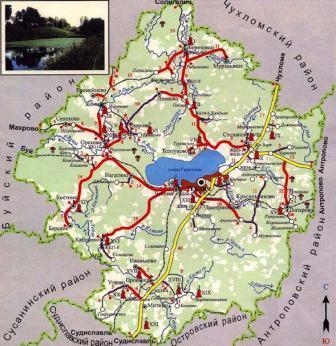 Расположение Галичского муниципального района Костромской области на карте.Изменение численности населения по годам приведено в таблицеВ состав муниципального района входит пять муниципальных образований - сельских поселений:1. Администрация Березовского сельского поселенияКонтактная информация (849437) 30-5-07;2. Администрация Дмитриевского сельского поселенияКонтактная информация (849437) 21-3-13;3. Администрация Лопаревского сельского поселенияКонтактная информация (849437) 33-3-34;4. Администрация Степановского сельского поселения Контактная информация (849437) 36-128;5. Администрация Ореховского сельского поселенияКонтактная информация (849437) 31-205.На территории муниципального района функционирует 34 источника теплоснабжения:- 2 муниципальных и 32 бюджетных котельных.Кроме указанных котельных на территории поселений Галичского района функционируют мелкие котельные для индивидуального теплоснабжения зданий частных организаций и индивидуальных предпринимателей. Большая часть бюджетных учреждений на территории поселений имеют индивидуальные котельные. Эксплуатацию котельных и тепловых сетей осуществляют непосредственно сами учреждения, которые к тепловым сетям централизованного теплоснабжения не присоединены.На территории Берёзовского и Лопаревского сельских поселений Галичского района Костромской области отсутствует централизованное теплоснабжение. В данных поселениях теплоснабжение жилой и общественной застройки осуществляется по индивидуальной схеме. Индивидуальная жилая застройка и большая часть мелких общественных и коммунально-бытовых потребителей оснащены печами на твердом топливе - дровах. Для горячего водоснабжения используются электрические водонагреватели.На территории Ореховского сельского поселения централизованное теплоснабжение осуществляет с 2010 года – МОУ Россоловская ООШ.На территории Галичского муниципального района осуществляется  сезонный режим потребления тепла – отопление в холодное время года, которое составляет в среднем 227 дней. Список бюджетных котельных Лопаревского сельского поселенияТеплопотребляющие установки и тепловая сеть котельных в п. Лопарево не имеют иного технологического соединения с системой теплоснабжения и к тепловым сетям иных потребителей не присоединены.Список бюджетных котельных Берёзовского сельского поселенияТеплопотребляющие установки и тепловая сеть данных котельных не имеют иного технологического соединения с системой теплоснабжения и к тепловым сетям иных потребителей не присоединены.Перспективные балансы тепловой мощности и тепловой нагрузки в перспективных зонах действия источников тепловой энергии Лопаревского и Берёзовского сельских поселений равны существующим, в Генеральном плане сельского поселения не предусмотрено изменение существующей схемы теплоснабжения.АКТУАЛИЗАЦИЯ СХЕМ ТЕПЛОСНАБЖЕНИЯ СЕЛЬСКИХ ПОСЕЛЕНИЙ ГАЛИЧСКОГО МУНИЦИПАЛЬНОГО РАЙОНА КОСТРОМСКОЙ ОБЛАСТИ НА 2022 ГОД В настоящее время централизованное теплоснабжение на территории Галичского муниципального района Костромской области представлено в Дмитриевском, Ореховском и Степановском сельских поселениях, кроме этого в них имеется автономное теплоснабжение, работающие на природном газе.                  Схемы теплоснабжения сельских поселений Галичского муниципального района Костромской области разработаны в  2013 году  в целях удовлетворения спроса на тепловую энергию (мощность) и теплоноситель, обеспечения надежного теплоснабжения населения данных сельских поселений Галичского муниципального района наиболее экономичным способом при минимальном воздействии на окружающую среду, а также экономического стимулирования развития систем теплоснабжения и внедрения энергосберегающих технологий и утверждены:Ежегодная актуализация схемы теплоснабжения выполнена в соответствии с требованиями Федерального закона от 27.07.2010 года № 190-ФЗ «О теплоснабжении», Постановления Правительства Российской Федерации от 22.02.2012 года № 154 «О требованиях к схемам теплоснабжения, порядку их разработки и утверждения» и приказом Минэнерго России от 05.03.2019 №212 «Об утверждении Методических указаний по разработке схем теплоснабжения». Приложение №1                                                                      постановления администрации Галичского муниципального района                                                           Костромской области                                                                     от «      »  апреля 2022 года №СХЕМА ТЕПЛОСНАБЖЕНИЯ ДМИТРИЕВСКОГО СЕЛЬСКОГО ПОСЕЛЕНИЕ ГАЛИЧСКОГО МУНИЦИПАЛЬНОГО РАЙОНА КОСТРОМСКОЙ ОБЛАСТИРаздел 1. Показатели существующего и перспективного спроса на тепловую энергию (мощность) и теплоноситель в установленных границах территории сельских поселений Галичского  муниципального района.1.1 Величины существующей отапливаемой площади строительных фондов и приросты отапливаемой площади строительных фондов по расчетным элементам территориального деления с разделением объектов строительства на многоквартирные дома, индивидуальные жилые дома, общественные здания и производственные здания промышленных предприятий по этапам - на каждый год первого 5-летнего периода и на последующие 5-летние периоды (далее - этапы)Дмитриевское сельское поселение расположено в южной и центральной части Галичского муниципального района. Протяженность сельского поселения с севера на юг  и  с запада на восток. Административным центром Дмитриевского сельского поселения  является г. Галич, который связан с населёнными пунктами поселения муниципальными дорогами III-V категории. Общая площадь территории Дмитриевского сельского поселения – 106295.1 га. Численность населения в поселении составляет на 01.01.2022 г. -  3551 человек.  Согласно сведений о жилищном фонде по состоянию на 31 декабря 2020 года, общая площадь жилых помещений составляет согласно отчетности 104,2  тыс. м2 В сельском поселении преобладает одно - двухэтажная застройка с печным отоплением.  Централизованное отопление имеют отдельные хозяйственные     потребители, общественные, коммунальные и культурно-бытовые здания. В системе теплоснабжения Дмитриевского сельского поселения насчитывается 16 муниципальных котельных, из них на обслуживании предприятий ЖКХ находится одна котельная в деревне Пронино. Часть многоквартирного жилого фонда, некоторые общественные здания подключены к централизованной системе теплоснабжения, которая состоит из котельных и тепловых сетей. Существующие отапливаемые площади (централизованно) строительных фондов с централизованным теплоснабжением Дмитриевского сельского поселения, д. Пронино (Таблица 1.1)Таблица 1.1Перспективное строительство, согласно Генеральному плану Дмитриевского поселения Галичского муниципального района Костромской области, на которые получены технические условия подключения у ресурсоснабжающих организаций, отсутствуют. Прирост потребления теплоносителя за счет перспективного строительства к 2023 году на котельной д. Пронино не ожидается. Изменения принадлежности источников и тепловых сетей и ресурсоснабжающих организаций на период актуализации схемы теплоснабжения.На момент разработки схемы теплоснабжения исходные данные были предоставлены обществом с ограниченной ответственностью «Водосервис» (2013 г.). В 2016-2019 г.г. в качестве ресурсоснабжающей организации выступило общество с ограниченной ответственностью «Благоустройство города». С 2019 г. договор аренды с ООО «Благоустройство города» расторгнут и имущество передано в оперативное управление МКУП «Водотеплоресурс». В оперативном управлении предприятия находятся два действующих объекта теплоснабжения  котельная д. Пронино и котельная д. Степаново. Со второй половины 2019 года и по настоящее время в качестве ресурсоснабжающей организации в сфере теплоснабжения на территории Дмитриевского сельского поселения выступает муниципальное казенное унитарное предприятие Галичского района «Водотеплоресурс». Бюджетные учреждения на территории Дмитриевского сельского поселения имеют индивидуальные котельные (исключение МОУ Пронинская СОШ, филиал №12 Пронинский сельский дом культуры муниципальное казенное учреждение культуры "Дом народного творчества" Галичского муниципального района Костромской области). Эксплуатацию индивидуальных котельных и тепловых сетей осуществляют непосредственно сами учреждения, к их тепловым сетям теплопотребляющие установки иных потребителей не присоединены. Выведенные из эксплуатации котельные.В 2018 году выведена из эксплуатации котельная, расположенная по адресу: Галичский район, д. Фоминское, ул. Солнечная, дом 6, от которой отапливалась часть жилого фонда  д. Фоминское, в связи с переходом потребителей на индивидуальные источники  отопления природным газом,. 1.2. Существующие и перспективные объемы потребления тепловой энергии (мощности) и теплоносителя с разделением по видам теплопотребления в каждом расчетном элементе территориального деления на каждом этапе На территории Галичского муниципального района осуществляется  сезонный режим потребления тепла – отопление в холодное время года, которое составляет в среднем 227 дней. Централизованное горячее водоснабжение отсутствует. Население использует индивидуальные электрические водонагреватели, газовые котлы и газовые колонки. Газоснабжение осуществляется природным газом. Для бытовых нужд используется в большинстве населенных пунктов сжиженный углеводородный газ в баллонах.«Элемент территориального деления» - территория поселения, городского округа или ее часть, установленная по границам административно-территориальных единиц. В схеме теплоснабжения сельских поселений Галичского района за расчетный элемент территориального деления приняты зоны действия источников тепловой энергии. В Дмитриевском сельском поселении Галичского муниципального района централизованное теплоснабжение осуществляется только в одном населенном пункте д. Пронино. Местоположение источника теплоснабжения – Галичский район, д. Пронино, ул. Центральная, 1а.Существующие и перспективные объемы потребления тепловой энергииТаблица 1.2.Объемы потребления тепловой энергии(котельная д. Пронино)Таблица 1.21Согласно Генеральному плану Дмитриевского  поселения Галичского муниципального района Костромской области, строящихся объектов,  на которые получены технические условия подключения к централизованной системе теплоснабжения у ресурсоснабжающих организаций, отсутствуют. Прирост объемов потребления тепловой энергии (мощности) и теплоносителя с разделением по видам теплопотребления в каждом расчетном элементе территориального деления отсутствует.1.3. Существующие и перспективные объемы потребления тепловой энергии (мощности) и теплоносителя объектами, расположенными в производственных зонах, на каждом этапе       Потребителями централизованного теплоснабжения являются жилые дома, бюджетные учреждения соцкультбыта и организация сферы розничной торговли. Промышленные здания и сооружения, использующие централизованное теплоснабжение, на территории Дмитриевского сельского поселения Галичского района Костромской области отсутствуют. 1.4. Существующие и перспективные величины средневзвешенной плотности тепловой нагрузки в каждом расчетном элементе территориального деления, зоне действия каждого источника тепловой энергии, каждой системе теплоснабжения и по поселению, городскому округу, городу федерального значенияСредневзвешенная плотность тепловой нагрузки по поселению, городскому округу, городу федерального значения должна определяться как частное от деления расчетной тепловой нагрузки потребителей, присоединенных к тепловым сетям всех систем теплоснабжения, действующих в поселении, городском округе, городе федерального значения, на площадь застроенной территории (по данным утвержденного генерального плана поселения, городского округа, города федерального значения).           Для расчета показателя величины средневзвешенной плотности тепловой нагрузки отсутствуют данные площади застроенной территории в утвержденном генеральном плане поселения.Раздел 2. Существующие и перспективные балансы тепловой мощности
источников тепловой энергии и тепловой нагрузки потребителей
2.1. Описание существующих и перспективных зон действия систем теплоснабжения и источников тепловой энергииНа территории Дмитриевского сельского поселения  расположен один источник централизованного теплоснабжения - котельная в д. Пронино Галичского муниципального района. 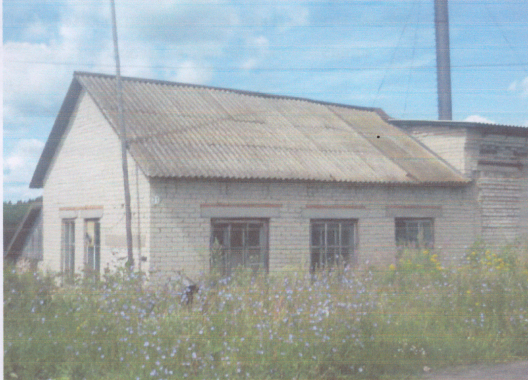 Котельная д. Пронино. Мощность источника теплоснабжения объектов социальной сферы и жилищного фонда  д. Пронино  составляет  1,08 Гкал/час.                   Теплоснабжение осуществляется от двух водогрейных котлов КВр-0,63 (г. Киров). Вид топлива - каменный уголь. Резервным топливом являются дрова. Протяженность сетей теплоснабжения д. Пронино  составляет 1140 м.п. в  двухтрубном исполнении, основной диаметр труб -76 мм.Существующие зоны действия систем теплоснабжения и источника тепловой энергии д.Пронино:1.  ул. Центральная 2.  пер. Малый. Здания на прочих улицах данного населенного пункта не имеют подключения к тепловым сетям централизованного теплоснабжения, индивидуальное печное отопление. Схема зоны действия систем теплоснабжения и источника тепловой энергии представлена на рисунке 1.Зона действия системы теплоснабжения д. Пронино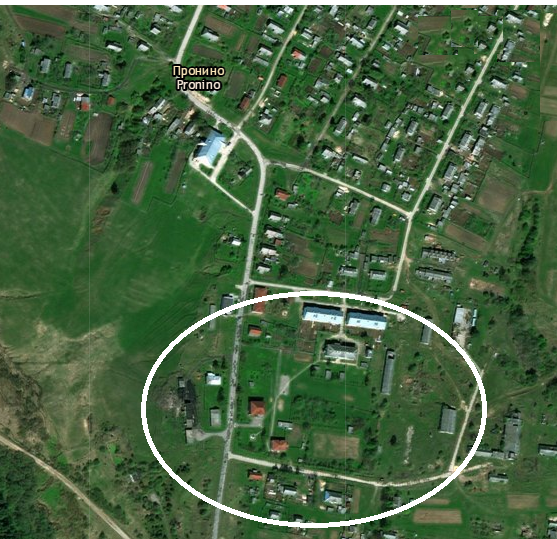 Рис.1.Схема тепловых сетей д. Пронино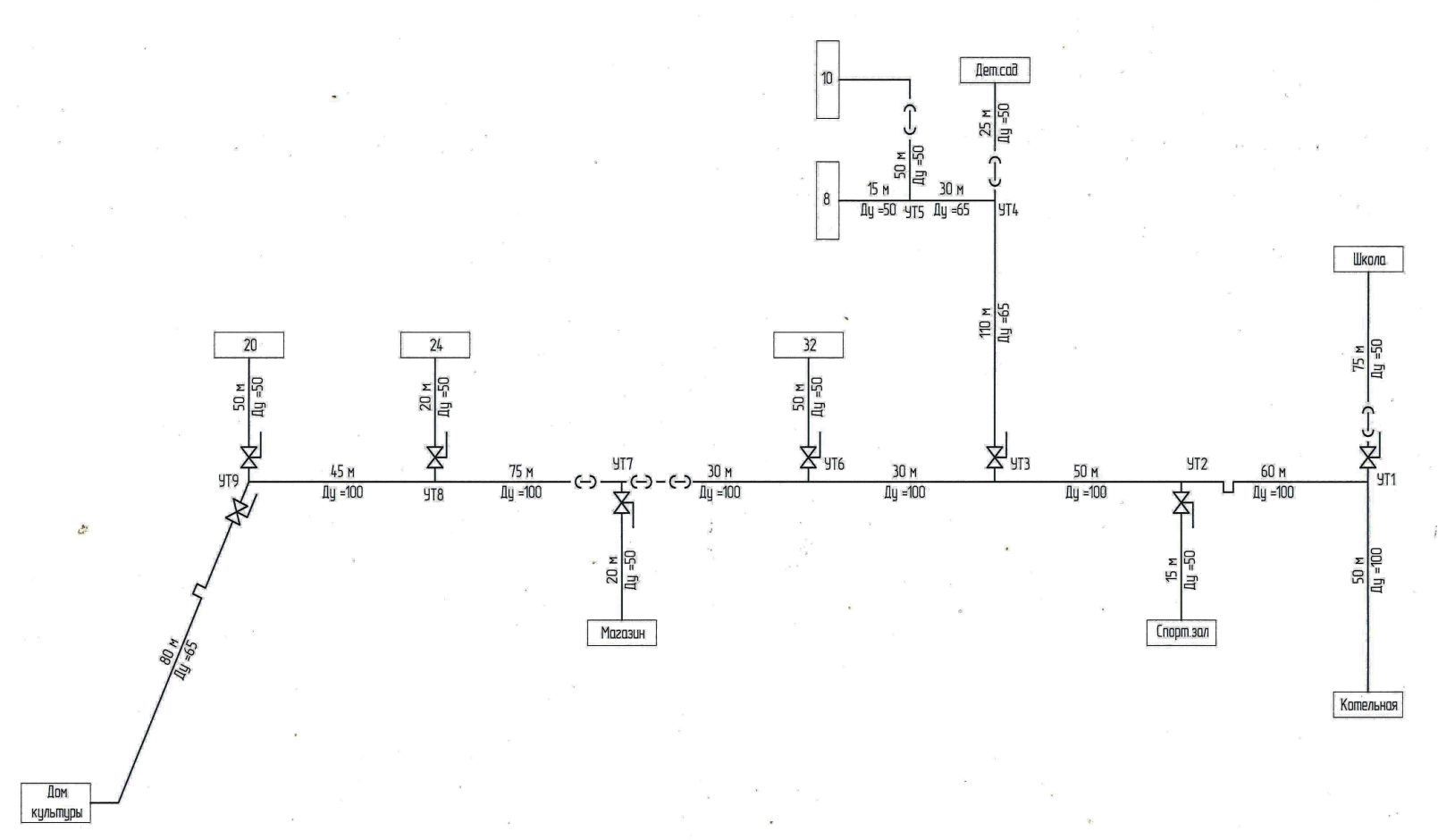 Рис. 22.2. Описание существующих и перспективных зон действия индивидуальных источников тепловой энергииВ соответствии с Федеральным законом от 27.07.2010 № 190-ФЗ «О теплоснабжении» ст.14 п.15 «Запрещается переход на отопление жилых помещений в многоквартирных домах с использованием индивидуальных квартирных источников тепловой энергии, перечень которых определяется правилами подключения к системам теплоснабжения, утвержденными Правительством Российской Федерации, при наличии осуществленного в надлежащем порядке подключения к системам теплоснабжения многоквартирных домов, за исключением случаев, определенных схемой теплоснабжения.».    Индивидуальные источники тепловой энергии в Дмитриевском сельском поселении являются преобладающим видом теплоснабжения.  Большая часть жилого фонда - это индивидуальные дома  с печным отоплением на дровах. Д. Дмитриевское, д. Фоминское, д. Лаптево, с. Михайловское, с. Успенская Слобода- природный газ.На территории поселения значится 113 единиц населенных пунктов, из них в 35 постоянное населения отсутствует. Самые крупные населенные пункты (численность на 1.01.2021 г.) – д. Дмитриевское –  315 чел., д. Лаптево – 127 чел., д. Малышево – 88 чел., с. Михайловское – 227 чел., с. Успенская Слобода – 181 чел., д. Фоминское – 417 чел., с. Кабаново – 131 чел., п. Красильниково - 206 чел., д. Аксеново –76 чел. д. Пронино – 288 чел., д. Иваньково – 44 чел., с. Митино – 187 чел., с. Углево – 115 чел., д. Челсма – 634 чел., с. Нагатино – 102 чел., д. Буносово – 73 чел.  В 11 населенных пунктах население составляет от 10 до 32 чел, в 51 населенном пункте проживает меньше 10 человек. При вводе в эксплуатацию нового жилья, отопление осуществляется от индивидуальных источников.Ввод в действие индивидуального жилищного строительства в Дмитриевском сельском поселении составил: Список частных предприятий (производственных объектов) имеющих собственные котельные, приведен в таблице 2.2:Таблица 2.2.В вязи с расширением производства (строительство новых цехов)                  АО «Галичское» по птицеводству в 2021 году для собственных нужд ввело в эксплуатацию новую частную котельную на природном газе, используются котлы фирмы «Висман».          Теплоснабжение бюджетных учреждений Дмитриевского сельского поселения осуществляется от собственных котельных,  размещенных на территории учреждения, работающих на дровах приведен в таблице 2.2.1Список котельных бюджетных учреждений, отапливающих собственные здания:Таблица 2.2.1На территории Дмитриевского сельского поселения Галичского муниципального района  газифицированы природным газом -                                   д. Дмитриевское, д. Фоминское, с. Успенская Слобода, д. Лаптево,                                                            с. Михайловское. В данных населенных пунктах осуществляется смешанное индивидуальное отопление природным газом либо  дровами. Список индивидуальных источников теплоснабжения на природном газу представлен в таблице 2.2.2:Список абонентов, имеющих подключение к природному газу, в том числе  с индивидуальным автономным газовым отоплением, по состоянию на  1 января 2022 года на территории Дмитриевского сельского поселения:Таблица 2.2.22.3. Существующие и перспективные балансы тепловой мощности тепловой нагрузки потребителей в зонах действия источников тепловой энергии, в том числе работающих на единую тепловую сеть, на каждом этапе.«Мощность источника тепловой энергии установленная» - сумма номинальных тепловых мощностей всего принятого по акту в эксплуатацию оборудования, предназначенного для отпуска тепла потребителям и на собственные нужды с паром и горячей водой.          «Мощность источника тепловой энергии располагаемая» - величина, равная установленной мощности источника тепловой энергии за вычетом мощности, не реализуемой по техническим причинам.
          «Мощность источника тепловой энергии нетто» - величина, равная располагаемой мощности источника тепловой энергии за вычетом тепловой нагрузки собственных и хозяйственных нужд»Баланс тепловой мощности источников теплоснабжения на территории сельских поселений Галичского муниципального района представлен в таблице 2.3.1. Существующие и перспективные тепловые нагрузки потребителей.  Таблица 2.3.1.2.3.1. Перспективные балансы тепловой мощности и тепловой нагрузки в  зонах действия источников тепловой энергии, в том числе работающих на единую тепловую сеть, на каждом этапе      Значения установленной (располагаемой) и перспективной тепловой мощности основного оборудования источников теплоснабжения представлены в таблице ниже. Таблица 2.3.2.Увеличение балансов тепловой мощности и тепловой нагрузки в  зонах действия источников тепловой энергии на планируемый период не предусмотрено Генеральным планом.2.3.1.2. Существующие и перспективные технические ограничения на использование установленной тепловой мощности и значения располагаемой мощности основного оборудования источников тепловой энергии
Ограничение и прекращение подачи тепловой энергии потребителям может вводиться в следующих случаях:- неисполнение или ненадлежащее исполнение потребителем обязательств по оплате тепловой энергии (мощности) и (или) теплоносителя, в том числе обязательств по их предварительной оплате, если такое условие предусмотрено договором, а также нарушение условий договора о количестве, качестве и значениях термодинамических параметров возвращаемого теплоносителя и (или) нарушения режима потребления тепловой энергии, существенно влияющих на теплоснабжение других потребителей в данной системе теплоснабжения, а также в случае несоблюдения установленных техническими регламентами обязательных требований безопасной эксплуатации теплопотребляющих установок;- прекращение обязательств сторон по договору теплоснабжения;- выявление фактов бездоговорного потребления тепловой энергии (мощности) и (или) теплоносителя;- возникновение (угроза возникновения) аварийных ситуаций в системе теплоснабжения;- наличие обращения потребителя о введении ограничения;иные случаи, предусмотренные нормативными правовыми актами Российской Федерации или договором теплоснабжения.Порядок ограничения и прекращения подачи тепловой энергии определяется договором теплоснабжения с учетом положений Правил (Постановление Правительства Российской Федерации от 8 августа 2012 г. N 808 г. Москва "Об организации теплоснабжения в Российской Федерации и о внесении изменений в некоторые акты Правительства Российской Федерации").2.3.1.3. Существующие и перспективные затраты тепловой мощности на собственные и хозяйственные нужды теплоснабжающей организации в отношении источников тепловой энергии2.3.1.4. Значения существующей и перспективной тепловой мощности источников тепловой энергии нетто2.3.1.6. Затраты существующей и перспективной тепловой мощности на хозяйственные нужды теплоснабжающей (теплосетевой) организации в отношении тепловых сетей
   Затраты существующей и перспективной тепловой мощности на собственные нужды тепловых сетей отсутствуют.2.3.1.7. Значения существующей и перспективной резервной тепловой мощности источников тепловой энергии, в том числе источников тепловой энергии, принадлежащих потребителям, и источников тепловой энергии теплоснабжающих организаций, с выделением значений аварийного резерва и резерва по договорам на поддержание резервной тепловой мощностиРезервные источники теплоснабжения отсутствуют. На источниках теплоснабжения дефицит тепловой мощности  отсутствует.     2.3.1.8. Значения существующей и перспективной тепловой нагрузки потребителей, устанавливаемые с учетом расчетной тепловой нагрузки
         Существующие тепловые нагрузки потребителей отражены в таблице в соответствии с разделом «1.1. Описание значений спроса на тепловую мощность в расчетных элементах территориального деления, в том числе значений тепловых нагрузок потребителей тепловой энергии, групп потребителей тепловой энергии» главы 1 части 5 обосновывающих материаловСуществующие и перспективные тепловые нагрузки потребителей.Таблица 2.3.1.112.4.  Перспективные балансы тепловой мощности источников тепловой энергии и тепловой нагрузки потребителей в случае, если зона действия источника тепловой энергии расположена в границах двух или более поселений, городских округов либо в границах городского округа (поселения) и города федерального значения или городских округов (поселений) и города федерального значения, с указанием величины тепловой нагрузки для потребителей каждого поселения, городского округа, города федерального значенияВ Дмитриевском сельском поселении отсутствуют источники тепловой энергии зона действия которых расположена в границах двух или более поселений.2.5.  Радиус эффективного теплоснабженияРадиус эффективного теплоснабжения позволяет определить условия, при которых подключение новых или увеличивающих тепловую нагрузку теплопотребляющих установок к системе теплоснабжения нецелесообразно вследствие увеличения совокупных расходов в указанной системе на единицу тепловой мощности, определяемой для зоны действия каждого источника тепловой энергии.Радиус эффективного теплоснабжения – максимальное расстояние от теплопотребляющей установки до ближайшего источника тепловой энергии в системе теплоснабжения, при превышении которого подключение теплопотребляющей установки к данной системе теплоснабжения нецелесообразно по причине увеличения совокупных расходов в системе теплоснабжения. В таблице ниже приведены параметры расстояния источника теплоснабженияТаблица 2.5.Подключение новых или увеличивающих тепловую нагрузку теплопотребляющих установок к системе центрального теплоснабжения               д. Пронино на планируемый период не предусмотрено.2.6. Перспективные балансы тепловой мощности и тепловой нагрузки в каждой системе теплоснабжения и зоне действия источников тепловой энергии                  Теплоснабжение перспективных объектов, которые планируется разместить вне зоны действия существующих котельных, предлагается осуществить от автономных источников.         Горячее водоснабжение предлагается выполнить от электро-водонагревателей.Перспективное строительство, согласно Генеральному плану Дмитриевского поселения Галичского муниципального района Костромской области, на которые получены технические условия подключения у ресурсоснабжающих организаций, отсутствуют. Увеличение нагрузки потребителей и тепловой мощности источников не планируются. 2.6.1. Существующие и перспективные значения установленной тепловой мощности основного оборудования источника (источников) тепловой энергииТаблица 2.6.1. 2.6.2. Существующие и перспективные технические ограничения на использование установленной тепловой мощности и значения располагаемой мощности основного оборудования источников тепловой энергии            Существующая присоединенная нагрузка потребителей от установленной (располагаемой)  тепловой мощности основного оборудования источников тепловой энергии составляет:1) котельная д. Пронино – 39%2.6.3. Существующие и перспективные затраты тепловой мощности на собственные и хозяйственные нужды теплоснабжающей организации в отношении источников тепловой энергииТаблица 2.6.3          2.6.4.  Значения существующих и перспективных потерь тепловой энергии при ее передаче по тепловым сетям, включая потери тепловой энергии в тепловых сетях теплопередачей через теплоизоляционные конструкции теплопроводов и потери теплоносителя, с указанием затрат теплоносителя на компенсацию этих потерь   Таблица 2.6.42.6.5. Затраты существующей и перспективной тепловой мощности на хозяйственные нужды теплоснабжающей (теплосетевой) организации в отношении тепловых сетей   Таблица 2.6.5.2.6.7. Значения существующей и перспективной резервной тепловой мощности источников тепловой энергии, в том числе источников тепловой энергии, принадлежащих потребителям, и источников тепловой энергии теплоснабжающих организаций, с выделением значений аварийного резерва и резерва по договорам на поддержание резервной тепловой мощностиЗначения существующей и перспективной резервной тепловой мощности источников тепловой энергии приведены в таблице ниже (2.6.7.)Таблица 2.6.7.2.6.8. Существующие и перспективные балансы тепловой мощности и тепловой нагрузки раздельно по тепловой энергии в горячей воде и в паре.Централизованное горячее водоснабжение отсутствует.Централизованная система теплоснабжения на территории сельских поселений Галичского муниципального района обеспечивает потребителей только тепловой энергией.         Перспективное строительство, согласно Генеральному плану Дмитриевского поселения Галичского муниципального района Костромской области, на которые получены технические условия подключения у ресурсоснабжающих организаций, отсутствуют. Увеличение нагрузки потребителей и тепловой мощности источников не планируются.Раздел 3 Существующие и перспективные балансы теплоносителя3.1. Существующие и перспективные балансы производительности
водоподготовительных установок и максимального потребления теплоносителя теплопотребляющими установками потребителей
Балансы производительности водоподготовительных установок теплоносителя для тепловых сетей сформированы по результатам сведения балансов тепловых нагрузок и тепловых мощностей источников систем теплоснабжения, после чего формируются балансы тепловой мощности источника тепловой энергии и присоединенной тепловой
нагрузки в каждой зоне действия источника тепловой энергии по каждому из
магистральных выводов (если таких выводов несколько) тепловой мощности источника тепловой энергии и определяются расходы сетевой воды, объем сетей и теплопроводов и потери в сетях по нормативам потерь в зависимости от вида системы ГВС. При одиночных выводах распределение тепловой мощности не требуется. Значения потерь теплоносителя в магистралях каждого источника принимаются  без повышающего коэффициента, так как для подпитки теплосети используется питьевая вода используемой.
Расчет производительности ВПУ котельных для подпитки тепловых сетей в их зонах действия выполняется согласно СНиП 41-02-2003 «Тепловые сети» (пп.6.16, 6.18).3.2. Существующие и перспективные балансы производительности
водоподготовительных установок источников тепловой энергии для компенсации потерь теплоносителя в аварийных режимах работы систем теплоснабжения
         Расчет аварийной подпитки тепловых сетей на котельных предусматривается согласно СНиП 41 02-2003 «Тепловые сети» .Существующие и перспективные балансы производительности
водоподготовительных установок источников тепловой энергии:Таблица 3.23.3. Описание изменений существующего и перспективного баланса теплоносителяИзменений существующего и перспективного теплоносителя для котельных, расположенных на территории сельских поселениях Галичского муниципального района и осуществляющих централизованное теплоснабжение на планируемый период (2021 год ) не предусмотрено.Раздел 4 Основные положения мастер-плана развития систем теплоснабжения поселения, городского округа, города федерального значенияВвиду отсутствия вариантов перспективного развития систем теплоснабжения сельских поселений Галичского муниципального района Костромской области данный раздел подлежит пересмотру при последующих актуализациях. Раздел 5. Предложения по строительству, реконструкции, техническому перевооружению и (или) модернизации источников тепловой энергии 5.1. Предложения по строительству источников тепловой энергии, обеспечивающих перспективную тепловую нагрузку на осваиваемых территориях городского округа, для которых отсутствует возможность и (или) целесообразность передачи тепловой энергии от существующих или реконструируемых источников тепловой энергии. Обоснование отсутствия возможности передачи тепловой энергии от существующих
или реконструируемых источников тепловой энергии основывается на расчетах радиуса эффективного теплоснабженияСтроительство новых источников тепловой энергии для подключения перспективной тепловой нагрузки в сельских поселениях Галичского муниципального района  не требуется. 5.2. Предложения по реконструкции источников тепловой энергии, обеспечивающих перспективную тепловую нагрузку в существующих и расширяемых зонах действия источников тепловой энергии
Учитывая, что Генеральным планом сельского поселения не предусмотрено изменение схемы теплоснабжения поселения, теплоснабжение перспективных объектов, которые планируется разместить вне зоны действия существующих котельных, предлагается осуществить от автономных источников. Реконструкция источников тепловой энергии не планируется.5.3. Предложения по техническому перевооружению и (или) модернизации
источников тепловой энергии с целью повышения эффективности работы систем теплоснабженияПлан развития источников тепловой энергииТаблица 5.3.В 2019 году проведена замена отопительного котла в котельной             д. Пронино- КВр-0,63  (г. Киров).Настоящей схемой предусматриваются мероприятия по замене устаревшего или износившегося оборудования систем автономного и централизованного теплоснабжения. В 2023 году планируется замена отопительного котла в котельной  д. Пронино (второй котел). 5.4. Графики совместной работы источников тепловой энергии, функционирующих в режиме комбинированной выработки электрической и тепловой энергии и котельныхСовместная работа источников тепловой энергии, функционирующих в режиме комбинированной выработки электрической и тепловой энергии и котельных не предусматривается.
5.5. Меры по выводу из эксплуатации, консервации и демонтажу избыточных источников тепловой энергии, а также источников тепловой энергии, выработавших нормативный срок службы, в случае, если продление срока службы технически невозможно или экономически нецелесообразно
         Мероприятий по выводу из эксплуатации, консервации и демонтажу
котельных, выработавших свой нормативный срок службы, с
переключением нагрузки на иной источник в планируемый период не предусмотрено. В 2018 году выведена из эксплуатации котельная д. Фоминское Дмитриевского сельского поселения в виду перехода жилой застройки на индивидуальное отопление от природного газа.5.6. Меры по переоборудованию котельных в источники тепловой энергии, функционирующие в режиме комбинированной выработки электрической и тепловой энергииПереоборудование котельных в источники комбинированной выработки
электрической и тепловой энергии не планируется. 5.7. Меры по переводу котельных, размещенных в существующих и расширяемых зонах действия источников тепловой энергии, функционирующих в режиме комбинированной выработки тепловой и электрической энергии, в пиковый режим работы, либо по выводу их из эксплуатации            Перевод котельных, размещенных в существующих зонах действия источников комбинированной выработки тепловой и электрической энергии в «пиковый» режим не планируется.5.8. Температурный график отпуска тепловой энергии для каждого источника тепловой энергии или группы источников тепловой энергии в системе теплоснабжения, работающей на общую тепловую сеть, и оценку затрат пр инеобходимости его измененияОсновной задачей регулирования отпуска теплоты в системах теплоснабжения является поддержание комфортной температуры и влажности воздуха в отапливаемых помещениях при изменяющихся на протяжении отопительного периода внешних климатических условиях в течение суток.     В системе центрального теплоснабжения  Дмитриевского сельского поселения Галичского района  отпуск тепловой энергии регулируется температурой теплоносителя.   При изменении температуры расход постоянный. Домовые системы отопления рассчитываются на температурный график 95/70.При существующей загрузке системы теплоснабжения и пропускной способности тепловых сетей данный температурный график способен обеспечить поддержание комфортной температуры и влажности воздуха в отапливаемых помещениях.Температурный график сетевой воды для котельных (95-70 °С)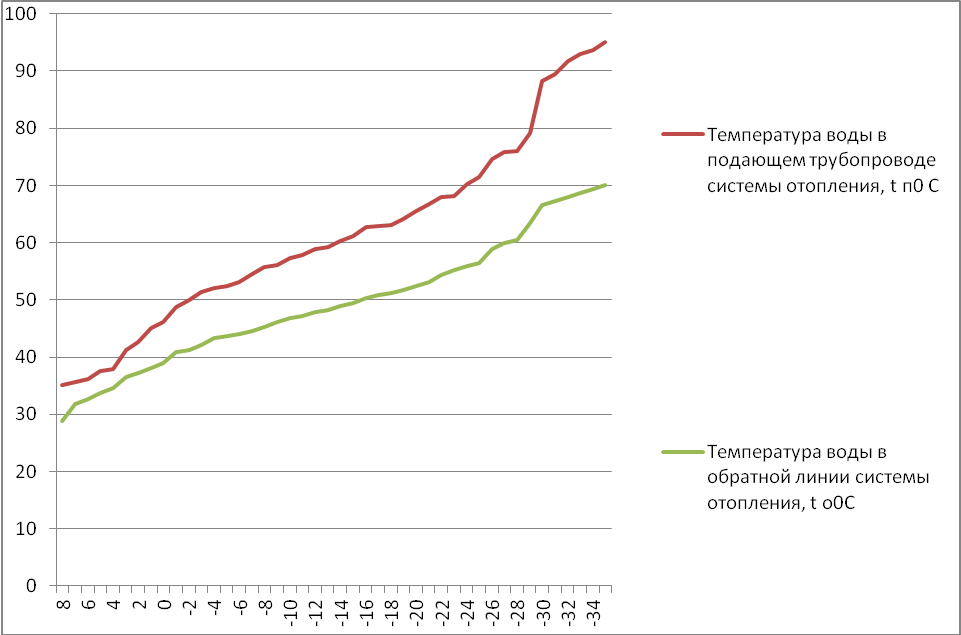 Температурный график сетевой воды для котельных (95-70 °С)зависимости температуры теплоносителя от среднесуточной температуры наружного воздуха, для котельных д. Пронино5.9. Предложения по перспективной установленной тепловой мощности каждого источника тепловой энергии с предложениями по сроку ввода в эксплуатацию новых мощностей
Ввода в эксплуатацию новых мощностей и реконструкции существующих источников тепловой энергии не предусмотрено настоящей схемой теплосгнабжения.Раздел 6. Предложения по строительству, реконструкции и (или) модернизации тепловых сетей
6.1. Предложения по строительству, реконструкции и (или) модернизации тепловых сетей, обеспечивающих перераспределение тепловой нагрузки из зон с дефицитом располагаемой тепловой мощности источников тепловой энергии в зоны с резервом располагаемой тепловой мощности источников тепловой энергии (использование существующих резервов)
            Предложения по строительству, реконструкции и (или) модернизации тепловых сетей, обеспечивающих перераспределение тепловой нагрузки из зон с дефицитом располагаемой тепловой мощности источников тепловой энергии в зоны с резервом располагаемой тепловой мощности источников тепловой энергии (использование существующих резервов) не предусматриваются схемой теплоснабжения.
6.2. Предложения по строительству, реконструкции и (или) модернизации тепловых сетей для обеспечения перспективных приростов тепловой нагрузки в осваиваемых районах поселений под жилищную, комплексную или производственную застройкуНового строительства, модернизации и реконструкция тепловых сетей для обеспечения перспективных приростов тепловой нагрузки под жилищную, комплексную или производственную застройку в осваиваемых районах поселений не предусмотрено. Теплоснабжение перспективных объектов, которые планируется разместить вне зоны действия существующих котельных, предлагается осуществить от индивидуальных  автономных источников. Изменения зон не планируется.6.3. Предложения по строительству, реконструкции и (или) модернизации тепловых сетей в целях обеспечения условий, при наличии которых существует возможность поставок тепловой энергии потребителям от различных источников тепловой энергии при сохранении надежности теплоснабжения
       Строительство, модернизация, реконструкция тепловых сетей для обеспечения условий при наличии которых существует возможность поставок тепловой энергии потребителям от различных источников теплоснабжения не предусматривается. 6.4. Предложения по строительству, реконструкции и (или) модернизации тепловых сетей для повышения эффективности функционирования системы теплоснабжения, в том числе за счет перевода котельных в пиковый режим работы или ликвидации котельных
        Новое строительство или реконструкция тепловых сетей для повышения эффективности функционирования системы теплоснабжения, в том числе за счет перевода котельных в «пиковый» режим не планируется.6.5. Предложения по строительству, реконструкции и (или) модернизации тепловых сетей для обеспечения нормативной надежности теплоснабжения потребителей
         Учитывая, что Генеральным планом Дмитриевского сельского поселения Галичского района Костромской области не предусмотрено изменение схемы теплоснабжения поселения, поэтому новое строительство тепловых сетей не планируется.          В случае физического износа, при перекладке тепловых сетей, снабжающих теплом многоквартирную жилую застройку, предлагается прокладка их из стальных труб в индустриальной тепловой изоляции из пенополиуретана в полиэтиленовой оболочке.Раздел 7. Предложения по переводу существующих открытых систем теплоснабжения (горячего водоснабжения) в закрытые системы горячего водоснабжения
7.1. Предложения по переводу существующих открытых систем теплоснабжения (горячего водоснабжения) в закрытые системы горячего водоснабжения, для осуществления которого необходимо строительство индивидуальных и (или) центральных тепловых пунктов при наличии у потребителей внутридомовых систем горячего водоснабжения
        В соответствии с изменениями и дополнениями, внесенными в Федеральный Закон № 190-ФЗ от 27 июля 2010 г «О теплоснабжении»                с 1 января 2022 года использование централизованных открытых систем теплоснабжения (горячего водоснабжения) для нужд горячего водоснабжения, осуществляемого путем отбора теплоносителя на нужды горячего водоснабжения, не допускается.На территории Галичского муниципального района отсутствует централизованное горячее водоснабжение, следовательно,  использование централизованных открытых систем теплоснабжения (горячего водоснабжения) для нужд горячего водоснабжения, осуществляемого путем отбора теплоносителя на нужды горячего водоснабжения отсутствует. Перевод открытых систем теплоснабжения (горячего водоснабжения) в закрытые системы горячего водоснабжения не предусмотрен. Горячее водоснабжение осуществляется от индивидуальных водонагревательных приборов. Раздел 8. Перспективные топливные балансы
8.1. Перспективные топливные балансы для каждого источника тепловой энергии по видам основного, резервного и аварийного топлива на каждом этапе               Перспективные топливные балансы равны существующим топливным балансам. Таблица 8.1.      В качестве аварийного топлива на котельной д. Пронино предусмотрено твердое топливо -  дрова Таблица 8.1.1       8.2. Потребляемые источником тепловой энергии виды топлива, включая местные виды топлива, а также используемые возобновляемые источники энергииТаблица 8.2.Возобновляемые источники энергии отсутствуют.8.3. Виды топлива их доля и значение низшей теплоты сгорания топлива,
используемые для производства тепловой энергии по каждой системе теплоснабжения            В Дмитриевском сельском поселении Галичского муниципального района  в качестве основного топлива на источниках тепловой энергии (централизованное теплоснабжение) используется  уголь каменный марки ДГ, рассортированный, класс крупности 50 (25) - 200 мм (ДГПК, ДГПКО).Среднее значение потребления топлива Таблица 8.3.8.3. Виды топлива их доля и значение низшей теплоты сгорания топлива,
используемые для производства тепловой энергии по каждой системе теплоснабжения         Основным видом топлива для котельной д. Пронино является каменный уголь. Низшая  теплота сгорания угля  5320 ккал/кг. Резервный вид топлива – древесина. 8.4. Преобладающий вид топлива, определяемый по совокупности всех систем теплоснабжения, находящихся в сельском поселении           Преобладающая жилая застройка на территории Дмитриевского сельского поселения Галичского муниципального района не благоустроена, представлена 1-2-этажными домами с приусадебными участками. Отопление преобладает индивидуальное – печами  от дров.  В Дмитриевском сельском поселении Галичского муниципального района  в качестве основного топлива на источнике тепловой энергии централизованного теплоснабжения уголь каменный уголь.Использование других видов топлива не планируется.8.5. Приоритетное направление развития топливного баланса сельского поселения         Своевременное выполнение мероприятий по ремонту, модернизации и режимной  наладке котельного оборудования.Раздел 9. Инвестиции в строительство, реконструкцию, техническое
перевооружение и (или) модернизацию
9.1. Предложения по величине необходимых инвестиций в строительство,
реконструкцию, техническое перевооружение и (или) модернизацию источников тепловой энергии на каждом этапеУчитывая, что Генеральным планом Дмитриевского сельского поселения не предусмотрено изменение схемы теплоснабжения поселения, новое строительство не планируется.         Настоящей схемой предусматриваются мероприятия по замене устаревшего или износившегося оборудования - реконструкция, техническое перевооружение и (или) модернизация источников тепловой энергии.   Объем средств на реконструкцию, техническое перевооружение и (или) модернизацию источников тепловой энергии будет уточняться после доведения лимитов бюджетных обязательств из бюджетов всех уровней  на очередной финансовый год и плановый период. Инвестиционной программы
нет.9.2. Предложения по величине необходимых инвестиций в строительство, реконструкцию, техническое перевооружение и (или) модернизацию тепловых сетей, насосных станций и тепловых пунктов на каждом этапе        Учитывая, что Генеральным планом Дмитриевского сельского поселения не предусмотрено изменение схемы теплоснабжения поселения, новое строительство тепловых сетей, насосных станций и тепловых пунктов не планируется. Тепловые пункты на территории сельского поселения отсутствуют. Инвестиционной программы нет. Раздел 10. Решение о присвоении статуса единой теплоснабжающей
организации (организациям)
10.1. Решение о присвоении статуса единой теплоснабжающей организации
(организациям)Решение по установлению единой теплоснабжающей организации осуществляется на основании критериев определения единой теплоснабжающей организации, установленных в правилах организации теплоснабжения, утверждаемых Правительством Российской Федерации.В соответствии с пунктом 28 статьи 2 Федерального закона от                     27 июля 2010 г. № 190 - ФЗ «О теплоснабжении» единая теплоснабжающая организация в системе теплоснабжения (далее - единая теплоснабжающая организация)  теплоснабжающая организация, которая определяется в схеме теплоснабжения федеральным органом исполнительной власти, уполномоченным Правительством Российской Федерации на реализацию государственной политики в сфере теплоснабжения (далее - федеральный орган исполнительной власти, уполномоченный на реализацию государственной политики в сфере теплоснабжения), или органом местного самоуправления на основании критериев и в порядке, которые установлены правилами организации теплоснабжения, утвержденными Правительством Российской Федерации от 8 августа 2012 года  № 808 «Об организации теплоснабжения в Российской Федерации и о внесении изменений в некоторые законодательные акты Правительства Российской Федерации». Статус единой теплоснабжающей организации присваивается теплоснабжающей и (или) теплосетевой организации при утверждении схемы теплоснабжения городского округа, городского округа, городов федерального значения решением:                                                                    - федерального органа исполнительной власти, уполномоченного на реализацию государственной политики в сфере теплоснабжения в отношении городских поселений, городских округов с численностью населения, составляющей 500 тыс.человек и более, а также городов федерального значения;
- главы местной администрации городского поселения, главы местной
администрации городского округа - в отношении городских поселений, городских округов с численностью населения, составляющей менее 500 тыс. человек;
- главы местной администрации муниципального района - в отношении сельских поселений, расположенных на территории соответствующего муниципального района, если иное не установлено законом субъекта Российской Федерации.        В проекте схемы теплоснабжения должны быть определены границы зон деятельности единой теплоснабжающей организации (организаций). Границы зоны (зон) деятельности единой теплоснабжающей организации (организаций) определяются границами системы теплоснабжения.В случае если на территории поселения, городского округа существуют несколько систем теплоснабжения, уполномоченные органы вправе:•      определить единую теплоснабжающую организацию (организации) в каждой из систем теплоснабжения, расположенных в границах поселения, городского округа;• определить на несколько систем теплоснабжения единую теплоснабжающую организацию.Статус  единой теплоснабжающей организации  на территории сельских поселений Галичского муниципального района присвоен:
1. МКУП «Водотеплоресурс» Галичского района Костромской области10.2. Реестр зон деятельности единой теплоснабжающей организации (организаций)Зона деятельности единой теплоснабжающей организации МКУП «Водотеплоресурс» Галичского муниципального района Костромской области определена границами систем теплоснабжения состоящих из источников теплоснабжения, присоединенных тепловых сетей и потребителейТаблица 10.2.10.3. Основания, в том числе критерии, в соответствии с которыми теплоснабжающая организация определена единой теплоснабжающей организацией;Таблица 10.3.         В соответствии с п.11 раздела II  Правил организации теплоснабжения в Российской Федерации, утвержденному постановлением Правительства РФ от 8 августа 2012 года № 808 «Об организации теплоснабжения в Российской Федерации и о внесении изменений в некоторые акты Правительства Российской Федерации», в случае если организациями не подано ни одной заявки на присвоение статуса единой теплоснабжающей организации, статус единой теплоснабжающей организации присваивается организации, владеющей в соответствующей зоне деятельности источниками тепловой энергии с наибольшей рабочей тепловой мощностью и (или) тепловыми сетями с наибольшей тепловой емкостью.МКУП «Водотеплоресурс» Галичского муниципального района владеет на праве оперативного управления источниками тепловой энергии и тепловыми сетями, находящимися в зоне деятельности источников тепловой энергии (д. Пронино, д. Степаново). В данной зоне деятельности другие источники тепловой энергии для централизованного теплоснабжения отсутствуют.10.4. Информация о поданных теплоснабжающими организациями заявках на присвоение статуса единой теплоснабжающей организации В установленный срок не подано ни одной заявки от организаций на присвоение статуса единой теплоснабжающей организации на территории муниципального района.         В соответствии с п.11 раздела II  Правил организации теплоснабжения в Российской Федерации, утвержденному постановлением Правительства РФ от 8 августа 2012 года № 808 «Об организации теплоснабжения в Российской Федерации и о внесении изменений в некоторые акты Правительства Российской Федерации» статус единой теплоснабжающей организации присваивается организации, владеющей в соответствующей зоне деятельности источниками тепловой энергии с наибольшей рабочей тепловой мощностью и (или) тепловыми сетями с наибольшей тепловой емкостью.10.5. Реестр систем теплоснабжения, содержащий перечень теплоснабжающих организаций, действующих в каждой системе теплоснабжения, расположенных в границах поселения, городского округа, города федерального значенияРеестр систем теплоснабжения Дмитриевского сельского поселения, содержащий перечень теплоснабжающих организаций, действующих в каждой системе теплоснабжения, расположенных в таблице 10.5.Таблица 10.5.Раздел 11. Решения о распределении тепловой нагрузки между источниками тепловой энергии
         Перераспределение тепловой нагрузки между существующими источниками тепловой энергии невозможно. Источники тепловой энергии является единственным на территории населенного пункта.Источников тепловой энергии к выводу из эксплуатации не предусматривается на планируемый период.Решения о загрузке источников тепловой энергии, распределении (перераспределении) тепловой нагрузки потребителей тепловой энергии  между источниками тепловой энергии, поставляющими тепловую энергию в данной системе, будут иметь следующий вид:Таблица 11Раздел 12. Решения по бесхозяйным тепловым сетямСогласно Федеральному закону от 27 июня 2010 года № 190-ФЗ
«О теплоснабжении», в случае выявления бесхозяйных тепловых сетей орган местного самоуправления до признания права собственности на указанные бесхозяйные тепловые сети обязан определить теплосетевую организацию, тепловые сети которой непосредственно соединены с указанными бесхозяйными тепловыми сетями, или единую теплоснабжающую организацию в системе теплоснабжения, в которую входят указанные
бесхозяйные тепловые сети и которая осуществляет содержание и обслуживание указанных бесхозяйных тепловых сетей. Характеристика бесхозяйных тепловых сетей Таблица 12Бесхозяйственные тепловые сети  в Дмитриевском сельском поселении отсутствуют.Раздел 13. Синхронизация схемы теплоснабжения со схемой газоснабжения и газификации, схемой и программой развития электроэнергетики, а также со схемой водоснабжения и водоотведения 
13.1. Описание решений о развитии соответствующей системы газоснабжения в части обеспечения топливом источников тепловой энергииНа территории района с 2006 года действует программа «Развитие газификации в Костромской области до 2015 года»: построены и введены в эксплуатацию межпоселковые газопроводы Буй-Галич (протяженность по территории Галичского района 39,41 км) и Степаново-Галич протяженностью 12,9 км (из 14,6 км.). Построена газораспределительная станция. За время действия программы газифицирован населенный пункт д.Степаново. В 2013 году газифицирован  населенный пункт д. Фоминское и построена межпоселковый газопровод Галич – Успенская Слобода – Фоминское.  Газифицировано ЗАО «Галичское» по птицеводству. В 2014 году в д. Дмитриевское введены в эксплуатацию распределительные газопроводы протяженностью: 5278,61 м., с.Успенская Слобода- 3636,6 м. в 2020 году  с.Михайловское – 2926,2 п.м., д.Лаптево – 1436,3 п.м.                                     Согласно программы газификации жилищно-коммунального хозяйства, промышленных и иных организаций Костромской области на 2019-2023 годыведется  строительство распределительных сетей за счет средств от применения специальной надбавки к тарифам на услуги по транспортировке газа по газораспределительным сетям д. Мелёшино, д. Артемьевское.          Имеется проект на строительство газопровода д. Чёлсма, работы по которому  13.2 Описание проблем организации газоснабжения источников тепловой энергииОдним из основных рисков реализации схемы газоснабжения района является низкая заинтересованность поставщиков газа в развитии газотранспортной системы Костромской области, в том числе Галичского муниципального района, включая строительство газопроводов-отводов, ввиду отсутствия крупных потребителей.13.3. Предложения по корректировке утвержденной (разработке) региональной (межрегиональной) программы газификации жилищно-коммунального хозяйства, промышленных и иных организаций для обеспечения согласованности такой программы с указанными в схеме теплоснабжения решениями о развитии источников тепловой энергии и систем теплоснабжения
            Изменений и корректировок программы газификации жилищно-коммунального хозяйства, промышленных и иных организаций для обеспечения согласованности такой программы с решениями о развитии источников тепловой энергии и систем теплоснабжения в прогнозируемый период не планируется.13.4. Описание решений (вырабатываемых с учетом положений утвержденной схемы и программы развития Единой энергетической системы России) о строительстве, реконструкции, техническом перевооружении и (или) модернизации, выводе из эксплуатации источников тепловой энергии и генерирующих объектов, включая входящее в их состав оборудование, функционирующих в режиме комбинированной выработки электрической и тепловой энергии, в части перспективных балансов тепловой мощности в схемах теплоснабженияИсточники с  режимом комбинированной выработки электрической и тепловой энергии на территории сельских поселений Галичского муниципального района отсутствуют. Новое строительство не планируется.13.5. Предложения по строительству генерирующих объектов, функционирующих в режиме комбинированной выработки электрической и тепловой энергии, указанных в схеме теплоснабжения, для их учета при разработке схемы и программы перспективного развития электроэнергетики субъекта Российской Федерации, схемы и программы развития Единой энергетической системы России, содержащие в том числе описание участия указанных объектов в перспективных балансах тепловой мощности и энергии
       Строительство генерирующих объектов, функционирующих в режиме
комбинированной выработки электрической и тепловой энергии в прогнозируемый период не планируется.13.6. Описание решений (вырабатываемых с учетом положений утвержденной схемы водоснабжения городского округа Кострома) о развитии соответствующей системы водоснабжения в части, относящейся к системам теплоснабжения
            Согласно утвержденному Генеральному плану сельских поселений Галичского муниципального района, в рассматриваемый период развитие системы водоснабжения в части, относящейся к системам теплоснабжения не планируется. 13.7. Предложения по корректировке утвержденной (разработке) схемы водоснабжения поселений для обеспечения согласованности такой схемы и указанных в схеме теплоснабжения решений о развитии источников тепловой энергии и систем теплоснабжения
             Изменений или корректировок схемы водоснабжения поселений  в
прогнозируемый период не планируется.Раздел 14. Индикаторы развития систем теплоснабжения городского округаПовышение надежности системы коммунального теплоснабжения является одной из важнейших задач в теплоснабжении. Надежность функционирования системы теплоснабжения обеспечивается
мероприятиями, осуществляемыми на стадиях проектирования и строительства, а также в период эксплуатации
14.1. Количество прекращений подачи тепловой энергии, теплоносителя в результате технологических нарушений на тепловых сетяхПовышение надежности системы коммунального теплоснабжения является одной из важнейших задач в теплоснабжении.Надежность функционирования системы теплоснабжения должна обеспечиваться мероприятиями, осуществляемыми на стадиях проектирования и строительства, а также в период эксплуатации.
        Применительно к системе коммунального теплоснабжения является  бесперебойное снабжение теплом потребителей.Количество прекращений подачи тепловой энергии, теплоносителя в результате технологических нарушений на тепловых сетях на 1 км. тепловых сетей, ед./кмТаблица 14.1.14.2. Количество прекращений подачи тепловой энергии, теплоносителя в результате технологических нарушений на источниках тепловой энергии
          Количество прекращений подачи тепловой энергии, теплоносителя за последние 5 лет  источника централизованного теплоснабжения, приведено в таблице ниже (14.2).                                                                                                                                    Таблица 14.2Прекращений подачи тепловой энергии теплоносителя за последние 5 лет не имеется.14.3. Удельный расход условного топлива на единицу тепловой энергии, отпускаемой с коллекторов источников тепловой энергии    Удельный расход условного топлива на отпуск 1 Гкал тепловой энергии bотп определяется по формуле,  кг у. т./Гкал:bотп = (142,86/зкн)∙100%,где зкн – коэффициент полезного действия (КПД) котла «нетто», %, определяется по данным режимно-наладочных испытаний котла, находящегося в исправном состоянии, с учетом собственных нужд или расчетным путем.Таблица 14.3.14.4. Отношение величины технологических потерь тепловой энергии, теплоносителя к материальной характеристике тепловой сетиТаблица 14.4.14.5. Коэффициент использования установленной тепловой мощности
          КИУТМ - коэффициент использования установленной тепловой мощности.
         Численно равняется отношению фактической выработки тепловой энергии за определённый период к теоретической выработке при работе без остановок на установленной тепловой мощности.Таблица 14.5.Отопительный период составляет в среднем 227 суток.14.6. Удельная материальная характеристика тепловых сетей, приведенная к расчетной тепловой нагрузкеТаблица 14.6.14.7. Доля тепловой энергии, выработанной в комбинированном режимеВыработка тепловой энергии в комбинированном режиме отсутствует.14.8. Удельный расход условного топлива на отпуск электрической энергииТопливо на отпуск электрической энергии не используется.      14.9. Доля отпуска тепловой энергии, осуществляемого потребителям по приборам учета, в общем объеме отпущенной тепловой энергии
        Сведения о наличии коммерческого приборного учета тепловой энергии,
отпущенной из тепловых сетей потребителям, и анализ планов по установке приборов учета тепловой энергии и теплоносителя в период с 2020 по 2028 гг. представлены в таблице ниже.Таблица 14.9  14.10. Средневзвешенный срок эксплуатации тепловых сетейСредневзвешенный (по5материальной5характеристике) срок эксплуатации тепловых сетей (для каждой системы теплоснабжения) = Отношение материальной характеристики тепловых сетей, реконструированных за год, к общей материальной характеристике тепловых сетей (фактическое значение за отчетный период и прогноз изменения при реализации проектов, указанных в утвержденной схеме теплоснабжения для каждой системы теплоснабжения, а также для поселения)  В таблице 14.10.  приведены средневзвешенные по материальной характеристике сроки эксплуатации тепловых сетей.Таблица 14.10.14.13. Отношение установленной тепловой мощности оборудования источников тепловой энергии, реконструированного за год, к общей установленной тепловой мощности источников тепловой энергииТепловая мощность при замене отопительного котла в котельной д. Пронино не изменилась. Изношенное оборудование заменено на аналогичное в 2019 году – котел КВр-0,63 г., Киров.Раздел 15. Ценовые (тарифные) последствия
15.1. Описание изменений в ценовых (тарифных) последствиях
           Ценовых (тарифных) последствий, связанных с актуализацией схемы теплоснабжения муниципального образования городского округа город Кострома на планируемый период не ожидается.
15.2. Макроэкономические параметры           «Прогноз социально-экономического развития Российской Федерации на период до 2024 года» http://economy.gov.ru/minec/activity/sections/macro/201801101.          15.3. Прогноз тарифов на планируемый период на тепловую энергию на территории районУтвержденные тарифы на тепловую энергию по теплоснабжающим организациям Костромской области на 2021 годГрафик тарифов на тепловую энергию на планируемый период МКУП «Водотеплоресурс»(руб.за Гкал/ год, период)Приложение №2                                                                      постановления администрации Галичского муниципального района                                                           Костромской области                                                                     от «      »  апреля 2022 года №СХЕМА ТЕПЛОСНАБЖЕНИЯ СТЕПАНОВСКОГО СЕЛЬСКОГО ПОСЕЛЕНИЕ ГАЛИЧСКОГО МУНИЦИПАЛЬНОГО РАЙОНА КОСТРОМСКОЙ ОБЛАСТИРаздел 1. Показатели существующего и перспективного спроса на тепловую энергию (мощность) и теплоноситель в установленных границах территории сельских поселений Галичского  муниципального района.            1.1   Величины существующей отапливаемой площади строительных фондов и приросты отапливаемой площади строительных фондов по расчетным элементам территориального деления с разделением объектов строительства на многоквартирные дома, индивидуальные жилые дома, общественные здания и производственные здания промышленных предприятий по этапам - на каждый год первого 5-летнего периода и на последующие 5-летние периоды (далее - этапы)  Степановское сельское поселение расположено в северо-восточной  части Галичского района Костромской области. Общая площадь – 25805 га. Численность населения в поселении составляет на 01.01.2021 г. -  1273 человека.                    Теплоснабжение жилой и общественной застройки на территории Степановского сельского поселения осуществляется по смешанной схеме.   Индивидуальная жилая застройка и большая часть мелких общественных и коммунально-бытовых потребителей оборудованы печами на твердом топливе. Для горячего водоснабжения указанных потребителей используются электрические водонагреватели, в д. Степаново, кроме электрических водонагревателей, используются газовые котлы и газовые колонки работающие от природного газа. В системе теплоснабжения Степановского сельского поселения насчитывается  5 муниципальных котельных, из них на обслуживании предприятий ЖКХ находится 1 блочно - модульная котельная в дер. Степаново, часть переданы бюджетным организациям на праве оперативного управления, часть принадлежит администрации поселения.     Существующие отапливаемые площади строительных фондов с централизованным теплоснабжением Степановского сельского поселения,           д. Степаново (Таблица 1.2). Таблица 1.2             Учитывая, что Генеральным планом Степановского сельского поселения не предусмотрено изменение схемы теплоснабжения, теплоснабжение перспективных объектов, которые планируется разместить вне зоны действия существующих котельных, предлагается осуществить от автономных источников. Изменения производственных зон не планируется. Предусмотрен переход на индивидуальное отопление жилых помещений в многоквартирных домах по адресу: д. Степаново, ул. Центральная: д. №1, д. №2, д.№3, д.№4, д. №8, д. Степаново, ул. Ушкова, д. №1.Изменения принадлежности источников и тепловых сетей и ресурсоснабжающих организаций на период актуализации схемы теплоснабжения.На момент разработки схемы теплоснабжения исходные данные были предоставлены ООО «Водосервис».                                                                                                      В 2016-2019 годах в качестве ресурсоснабжающей организации  выступало общество с ограниченной ответственностью «Благоустройство города». В 2019  году договор аренды между  Комитетом по управлению муниципальным имуществом и земельными ресурсами администрации Галичского муниципального района Костромской области и  ООО «Благоустройство города» был расторгнут. Имущество передано в оперативное управление МКУП «Водотеплоресурс», в связи с чем в качестве ресурсоснабжающей организации  на территории сельского поселения со второй половины 2019 года является МКУП «Водотеплоресурс» и подлежит тарифному регулированию.Котельная МОУ Курьяновская ООШ, расположенная на территории Степановского сельского поселения, осуществляющая  теплоснабжение здания ОГКУ «Галичский СРЦН» с 2019 года не подлежит тарифному регулированию,  согласно частям 2.1. и 2.2. статьи 8 Федерального закона от 27.07.2010 года  № 190-ФЗ «О теплоснабжении» с 01.01.2018 г. тарифы по теплоснабжению определяются соглашением сторон договора теплоснабжения и (или) договора поставки тепловой энергии (мощности) и (или) теплоносителя цены на тепловую энергию (мощность), теплоноситель, поставляемые теплоснабжающей организацией, владеющей на праве собственности или ином законном основании источником тепловой энергии, потребителю, теплопотребляющие установки которого технологически соединены с этим источником тепловой энергии непосредственно или через тепловую сеть, принадлежащую на праве собственности и (или) ином законном основании указанной теплоснабжающей организации или указанному потребителю, если такие теплопотребляющие установки и такая тепловая сеть не имеют иного технологического соединения с системой теплоснабжения и к тепловым сетям указанного потребителя не присоединены теплопотребляющие установки иных потребителей.Бюджетные учреждения на территории Степановского сельского поселения имеют индивидуальные котельные. Эксплуатацию котельных и тепловых сетей осуществляют непосредственно сами учреждения и к тепловым сетям указанного потребителя теплопотребляющие установки этих потребителей .не присоединены.Перспективные балансы тепловой мощности и тепловой нагрузки в перспективных зонах действия источников тепловой энергии равны существующим, так как в Генеральном плане сельского поселения не предусмотрено изменение существующей схемы теплоснабжения.1.2. Существующие и перспективные объемы потребления тепловой энергии (мощности) и теплоносителя с разделением по видам теплопотребления в каждом расчетном элементе территориального деления на каждом этапе На территории Галичского муниципального района системы централизованного теплоснабжения используются для подачи тепла сезонно, в холодный период года, который составляет в среднем 227 суток. Централизованное горячее водоснабжение в поселении отсутствует,  население использует индивидуальные  электрические водонагреватели, газовые котлы и газовые колонки (природный газ).  «Элемент территориального деления» - территория поселения, городского округа или ее часть, установленная по границам административно-территориальных единиц. В схеме теплоснабжения сельских поселений Галичского района  за расчетный элемент территориального деления приняты зоны действия источников тепловой энергии. Адрес (местоположение) источника теплоснабжения, отапливаемые им объекты и объемы потребления тепловой энергии  приведены в таблицах 1.2Адрес (местоположение) централизованного источника теплоснабжения, отапливаемые им объекты и объемы потребления тепловой энергииТаблица 1.21.3. Существующие и перспективные объемы потребления тепловой энергии (мощности) и теплоносителя объектами, расположенными в производственных зонах, на каждом этапе      Согласно Генеральному плану Степановского сельского  поселения Галичского муниципального района Костромской области, строящихся объектов,  на которые получены технические условия подключения к централизованной системе теплоснабжения у ресурсоснабжающих организаций, отсутствуют. Прирост объемов потребления тепловой энергии (мощности) и теплоносителя с разделением по видам теплопотребления в каждом расчетном элементе территориального деления отсутствует.           Потребителями централизованного теплоснабжения являются жилые дома и бюджетные учреждения соцкультбыта. Промышленные здания и сооружения, использующие централизованное теплоснабжение, на территории сельских поселений Галичского района Костромской области отсутствуют. 1.4. Существующие и перспективные величины средневзвешенной плотности тепловой нагрузки в каждом расчетном элементе территориального деления, зоне действия каждого источника тепловой энергии, каждой системе теплоснабжения и по поселению, городскому округу, городу федерального значенияСредневзвешенная плотность тепловой нагрузки по поселению, городскому округу, городу федерального значения должна определяться как частное от деления расчетной тепловой нагрузки потребителей, присоединенных к тепловым сетям всех систем теплоснабжения, действующих в поселении, городском округе, городе федерального значения, на площадь застроенной территории (по данным утвержденного генерального плана поселения, городского округа, города федерального значения).             Данные отсутствуют.Раздел 2. Существующие и перспективные балансы тепловой мощности
источников тепловой энергии и тепловой нагрузки потребителей
2.1. Описание существующих и перспективных зон действия систем теплоснабжения и источников тепловой энергииНа территории сельского поселений расположен один источник централизованного теплоснабжения – блочно – модульная котельная (на природном газе). Централизованным отоплением от блочно-модульной котельной               д. Степаново обеспечены четыре многоквартирных дома, а также, МОУ Степановская СОШ (здание школы и  здание детского сада), жилой  3-х квартирный дом ул. Центральная, 8, жилой 4-х квартирный дом ул. Ушкова,1. фельдшерско-акушерский пункт, Степановский дом культуры.          Котельная в д. Степаново  с .  эксплуатируется на природном газе, оборудована двумя котлами фирмы «Ламборджини» мощностью 1,5 МВт. Расход топлива в год составляет ~ 223 тыс. куб. м.       Тепловые сети в данном населенном пукте, присоединенные к данной котельной, имеют протяженность 1,6 км в двухтрубном исполнении (наземная) и диаметр труб 100 мм. Существующие зоны действия систем теплоснабжения и источников тепловой энергии БМК д. Степаново представлены на рисунке 2.2.1Рис 2.2.1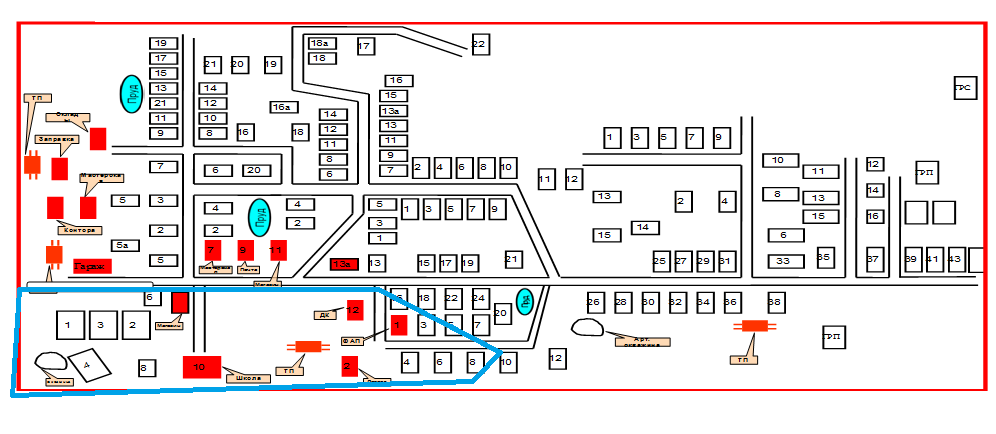 Схема тепловых сетей д. Степаново представлена на рисунке 2.2.2 Рис 2.2.22.2. Описание существующих и перспективных зон действия индивидуальных источников тепловой энергииНа территории Степановского сельского поселения преобладающая часть населенных пунктов имеет индивидуальное отопление от печей, отапливающихся дровами, из которых - 31 населенный пункт имеет только печное отопление, один - д. Степаново смешанную схему (центральное и индивидуальное отопление -), в 24 деревнях население не проживает. Всего на территории поселения 56 населенных пунктов.Жилой фонд представлен в основном это домами постройки до 1999 года.  При вводе в эксплуатацию нового жилья, отопление осуществляется от индивидуальных источников. Ввод в действие индивидуального   жилищного строительства в Степановском сельском поселении приведен в таблице ниже: Кроме частного жилого фонда, имеются муниципальные бюджетные учреждения, которые    осуществляют отопление от собственных котельных, размещенных на территории предприятия/ учреждения и не имеют присоединений к тепловым сетям источников централизованного теплоснабжения.        Список учреждений (предприятий), имеющих собственные котельные приведен в таблице ниже:Таблица 2.2.         Котельная МОУ Курьяновская ООШ, также  осуществляет теплоснабжение здания ОГКУ «Галичский СРЦН по договору на оказание услуг по теплоснабжению.                                                                                                                        Степановское сельское поселение одним из первых на территории Галичского муниципального района  было газифицировано  природным газом.  С 2006 года построены и введены в эксплуатацию межпоселковые газопроводы Буй - Галич (протяженность по территории Галичского района 39,41 км) и Степаново-Галич протяженностью 12,9 км.           Блочно-модульная котельная д. Степаново расположена по адресу          д. Степаново, ул. Ушкова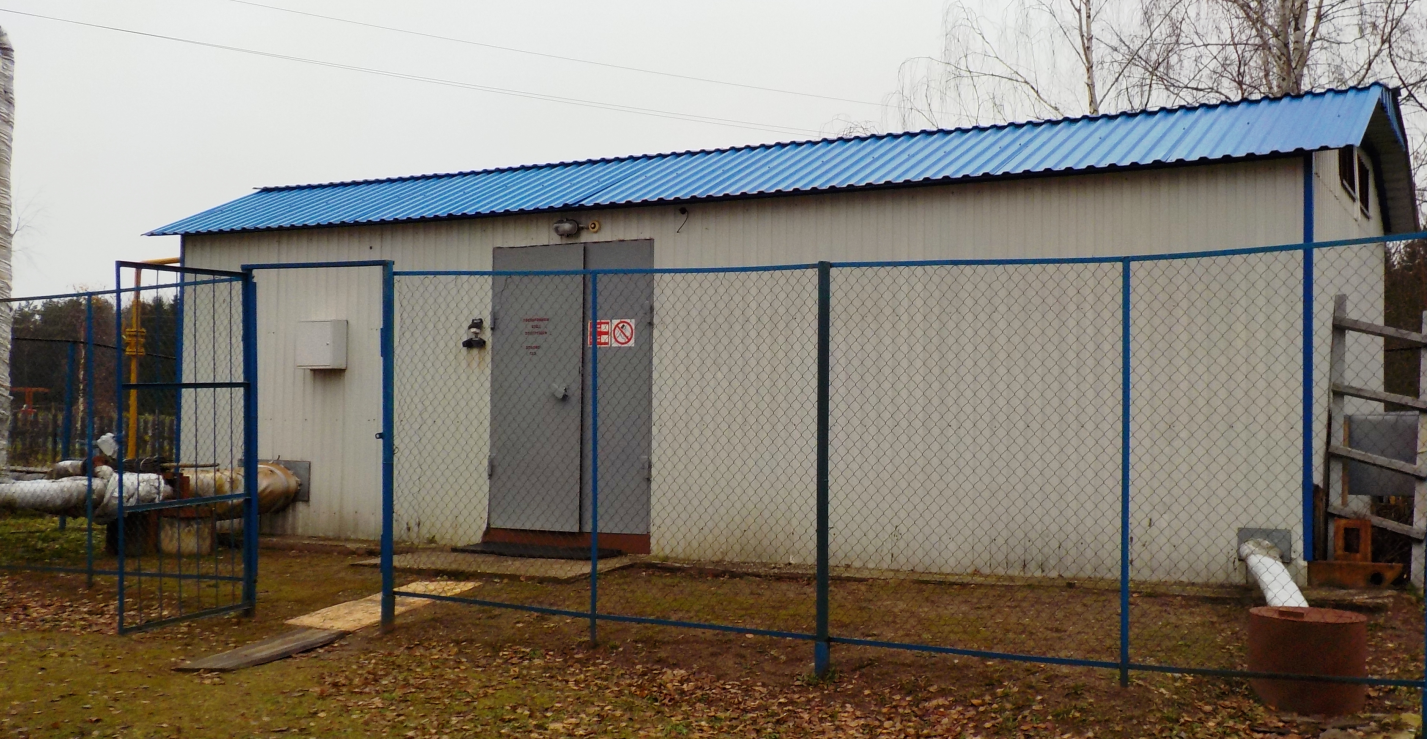          По состоянию на 1 января 2020 года газифицирован только один  населенный пункт - д. Степаново.          Преобладающая часть квартир и жилых домов д. Степаново имеет  индивидуальное газовое отопление.               Согласно программы газификации Костромской области за счет средств специальной надбавки к тарифу на транспортировку  газа по сетям  АО "Газпром газораспределение Кострома", планируется прокладка уличных центральных газопроводных сетей д. Мелешино и д. Артемьевское Степановского сельского поселения. Список абонентов, имеющих подключение к природному газу, в том числе  с индивидуальным автономным газовым отоплением на территории Степановского сельского поселения представлен в таблице 2.2.3Список абонентов, имеющих подключение к природному газу, в том числе  с индивидуальным автономным газовым отоплением по состоянию на  1 января 2022 года на территории Степановского сельского поселения:Таблица 2.2.3В соответствии с Федеральным законом от 27.07.2010 № 190-ФЗ «О теплоснабжении» ст.14 п.15 «Запрещается переход на отопление жилых помещений в многоквартирных домах с использованием индивидуальных квартирных источников тепловой энергии, перечень которых определяется правилами подключения к системам теплоснабжения, утвержденными Правительством Российской Федерации, при наличии осуществленного в надлежащем порядке подключения к системам теплоснабжения многоквартирных домов, за исключением случаев, определенных схемой теплоснабжения.».    Данной схемой теплоснабжения предусмотрен переход жилых помещений в многоквартирных домах с использованием индивидуальных квартирных источников тепловой энергии по следующим адресам: Галичский район, д. Степаново, ул. Центральная: д. №1, д.№2, д.№3, д.№4, д. №8 и ул. Ушкова, д. №1. 2.3. Существующие и перспективные балансы тепловой мощности тепловой нагрузки потребителей в зонах действия источников тепловой энергии, в том числе работающих на единую тепловую сеть, на каждом этапе.«Мощность источника тепловой энергии установленная» - сумма номинальных тепловых мощностей всего принятого по акту в эксплуатацию оборудования, предназначенного для отпуска тепла потребителям и на собственные нужды с паром и горячей водой.
          «Мощность источника тепловой энергии располагаемая» - величина, равная установленной мощности источника тепловой энергии за вычетом мощности, не реализуемой по техническим причинам.
          «Мощность источника тепловой энергии нетто» - величина, равная располагаемой мощности источника тепловой энергии за вычетом тепловой нагрузки собственных и хозяйственных нужд»Баланс тепловой мощности источников теплоснабжения на территории сельских поселений Галичского муниципального района представлен в таблице 2.3.1. Существующие и перспективные тепловые нагрузки потребителей.Таблица 2.3.1.2.3.1 Перспективные балансы тепловой мощности и тепловой нагрузки в  зонах действия источников тепловой энергии, в том числе работающих на единую тепловую сеть, на каждом этапе      Значения установленной (располагаемой) и перспективной тепловой мощности основного оборудования источников теплоснабжения представлены в таблице ниже (Таблица 2.3.2). Таблица 2.3.2.2.4.  Перспективные балансы тепловой мощности источников тепловой энергии и тепловой нагрузки потребителей в случае, если зона действия источника тепловой энергии расположена в границах двух или более поселений, городских округов либо в границах городского округа (поселения) и города федерального значения или городских округов (поселений) и города федерального значения, с указанием величины тепловой нагрузки для потребителей каждого поселения, городского округа, города федерального значенияВ муниципальном образовании отсутствуют источники тепловой энергии зона действия которых расположена в границах двух или более поселений.2.5.  Радиус эффективного теплоснабженияРадиус эффективного теплоснабжения позволяет определить условия, при которых подключение новых или увеличивающих тепловую нагрузку теплопотребляющих установок к системе теплоснабжения нецелесообразно вследствие увеличения совокупных расходов в указанной системе на единицу тепловой мощности, определяемой для зоны действия каждого источника тепловой энергии.Радиус эффективного теплоснабжения – максимальное расстояние от теплопотребляющей установки до ближайшего источника тепловой энергии в системе теплоснабжения, при превышении которого подключение теплопотребляющей установки к данной системе теплоснабжения нецелесообразно по причине увеличения совокупных расходов в системе теплоснабжения. В таблице 2.5. приведены параметры расстояния источника теплоснабженияТаблица 2.5.Подключение новых или увеличивающих тепловую нагрузку теплопотребляющих установок к системе теплоснабжения на планируемый период (2021 г.) не предусмотрено.2.6. Перспективные балансы тепловой мощности и тепловой нагрузки в каждой системе теплоснабжения и зоне действия источников тепловой энергии          Теплоснабжение перспективных объектов, которые планируется разместить вне зоны действия существующих котельных, предлагается осуществить от автономных источников.         Горячее водоснабжение предлагается выполнить от электро-водонагревателей и газовых колонок (при наличии подключения к природному газу).Перспективное строительство, согласно Генеральному плану Дмитриевского поселения Галичского муниципального района Костромской области, на которые получены технические условия подключения у ресурсоснабжающих организаций, отсутствуют. Увеличение нагрузки потребителей и тепловой мощности источников не планируются.     2.6.1. Существующие и перспективные значения установленной тепловой мощности основного оборудования источника (источников) тепловой энергииТаблица 2.6.1. 2.6.2. Существующие и перспективные технические ограничения на использование установленной тепловой мощности и значения располагаемой мощности основного оборудования источников тепловой энергии        Существующие и перспективные технические ограничения на использование установленной тепловой мощности не предусмотрены.Значение располагаемой мощности основоного обрудования источника тепловой энергии составляет 1,28 Гкал/ч (1,5 МВт).2.6.3. Существующие и перспективные затраты тепловой мощности на собственные и хозяйственные нужды теплоснабжающей организации в отношении источников тепловой энергииТаблица 2.6.3          2.6.4.  Значения существующих и перспективных потерь тепловой энергии при ее передаче по тепловым сетям, включая потери тепловой энергии в тепловых сетях теплопередачей через теплоизоляционные конструкции теплопроводов и потери теплоносителя, с указанием затрат теплоносителя на компенсацию этих потерьИнформация  отсутствует.2.6.5. Затраты существующей и перспективной тепловой мощности на хозяйственные нужды теплоснабжающей (теплосетевой) организации в отношении тепловых сетей   Таблица 2.6.5.2.6.7. Значения существующей и перспективной резервной тепловой мощности источников тепловой энергии, в том числе источников тепловой энергии, принадлежащих потребителям, и источников тепловой энергии теплоснабжающих организаций, с выделением значений аварийного резерва и резерва по договорам на поддержание резервной тепловой мощностиЗначения существующей и перспективной резервной тепловой мощности источников тепловой энергии приведены в таблице 2.6.7.Таблица 2.6.7.2.6.8. Существующие и перспективные балансы тепловой мощности и тепловой нагрузки раздельно по тепловой энергии в горячей воде и в паре.Централизованное горячее водоснабжение на территории района отсутствует.Централизованная система теплоснабжения на территории сельских поселений Галичского муниципального района обеспечивает потребителей только тепловой энергией.         Перспективное строительство, согласно Генеральному плану Степановского сельского поселения Галичского муниципального района Костромской области, на которые получены технические условия подключения у ресурсоснабжающих организаций, отсутствуют. Увеличение нагрузки потребителей и тепловой мощности источников не планируются.Раздел 3 Существующие и перспективные балансы теплоносителя3.1. Существующие и перспективные балансы производительности
водоподготовительных установок и максимального потребления теплоносителя теплопотребляющими установками потребителей
Балансы производительности водоподготовительных установок теплоносителя для тепловых сетей сформированы по результатам сведения балансов тепловых нагрузок и тепловых мощностей источников систем теплоснабжения, после чего формируются балансы тепловой мощности источника тепловой энергии и присоединенной тепловой
нагрузки в каждой зоне действия источника тепловой энергии по каждому из
магистральных выводов (если таких выводов несколько) тепловой мощности источника тепловой энергии и определяются расходы сетевой воды, объем сетей и теплопроводов и потери в сетях по нормативам потерь в зависимости от вида системы ГВС. При одиночных выводах распределение тепловой мощности не требуется. Значения потерь теплоносителя в магистралях каждого источника принимаются  без повышающего коэффициента, так как для подпитки теплосети используется питьевая вода используемой.
Расчет производительности ВПУ котельных для подпитки тепловых сетей в их зонах действия выполняется согласно СНиП 41-02-2003 «Тепловые сети» (пп.6.16, 6.18).3.2. Существующие и перспективные балансы производительности
водоподготовительных установок источников тепловой энергии для компенсации потерь теплоносителя в аварийных режимах работы систем теплоснабжения
         Расчет аварийной подпитки тепловых сетей на котельных предусматривается согласно СНиП 41 02-2003 «Тепловые сети» .Существующие и перспективные балансы производительности
водоподготовительных установок источников тепловой энергии: Таблица 3.23.3. Описание изменений существующего и перспективного баланса теплоносителяИзменений существующего и перспективного теплоносителя для котельных, расположенных на территории сельских поселениях Галичского муниципального района и осуществляющих централизованное теплоснабжение на планируемый период (2023 год ) не предусмотрено.Раздел 4 "Основные положения мастер-плана развития систем теплоснабжения поселения, городского округа, города федерального значения"Ввиду отсутствия вариантов перспективного развития систем теплоснабжения сельских поселений Галичского муниципального района Костромской области данный раздел подлежит пересмотру при последующих актуализациях. Раздел 5. Предложения по строительству, реконструкции, техническому перевооружению и (или) модернизации источников тепловой энергии 5.1. Предложения по строительству источников тепловой энергии, обеспечивающих перспективную тепловую нагрузку на осваиваемых территориях городского округа, для которых отсутствует возможность и (или) целесообразность передачи тепловой энергии от существующих или реконструируемых источников тепловой энергии. Обоснование отсутствия возможности передачи тепловой энергии от существующих
или реконструируемых источников тепловой энергии основывается на расчетах радиуса эффективного теплоснабженияСтроительство новых источников тепловой энергии для подключения перспективной тепловой нагрузки в Степановском сельском поселении Галичского муниципального района  не требуется. 5.2. Предложения по реконструкции источников тепловой энергии, обеспечивающих перспективную тепловую нагрузку в существующих и расширяемых зонах действия источников тепловой энергии
Учитывая, что Генеральным планом сельского поселения не предусмотрено изменение схемы теплоснабжения поселения, теплоснабжение перспективных объектов, которые планируется разместить вне зоны действия существующих котельных, предлагается осуществить от автономных источников. Реконструкция источников тепловой энергии не планируется.5.3. Предложения по техническому перевооружению и (или) модернизации
источников тепловой энергии с целью повышения эффективности работы систем теплоснабженияНастоящей схемой в случае необходимости предусматриваются мероприятия по замене устаревшего или износившегося оборудования систем автономного и централизованного теплоснабжения. 5.4. Графики совместной работы источников тепловой энергии, функционирующих в режиме комбинированной выработки электрической и тепловой энергии и котельных
             Совместная работа источников тепловой энергии, функционирующих в режиме комбинированной выработки электрической и тепловой энергии и котельных не предусматривается.
5.5. Меры по выводу из эксплуатации, консервации и демонтажу избыточных источников тепловой энергии, а также источников тепловой энергии, выработавших нормативный срок службы, в случае, если продление срока службы технически невозможно или экономически нецелесообразно
            Мероприятий по выводу из эксплуатации, консервации и демонтажу
котельных, выработавших свой нормативный срок службы, с
переключением нагрузки на иной источник в планируемый период не предусмотрено. 5.6. Меры по переоборудованию котельных в источники тепловой энергии, функционирующие в режиме комбинированной выработки электрической и тепловой энергииПереоборудование котельных в источники комбинированной выработки
электрической и тепловой энергии не планируется.5.7. Меры по переводу котельных, размещенных в существующих и расширяемых зонах действия источников тепловой энергии, функционирующих в режиме комбинированной выработки тепловой и электрической энергии, в пиковый режим работы, либо по выводу их из эксплуатацииИсточников с комбинированной выработкой тепловой и электрической энергии на территории поселения отсутствуют. Перевод котельных, размещенных в существующих зонах действия источников комбинированной выработки тепловой и электрической энергии в «пиковый» режим не планируется. Котельные, работающие в комбинированном режиме выработке отсутствуют.
5.8. Температурный график отпуска тепловой энергии для каждого источника тепловой энергии или группы источников тепловой энергии в системе теплоснабжения, работающей на общую тепловую сеть, и оценку затрат принеобходимости его измененияОсновной задачей регулирования отпуска теплоты в системах теплоснабжения является поддержание комфортной температуры и влажности воздуха в отапливаемых помещениях при изменяющихся на протяжении отопительного периода внешних климатических условиях в течение суток.     В системе центрального теплоснабжения Степановского сельского поселения Галичского района  отпуска тепловой энергии регулируется температурой теплоносителя.   При изменении температуры расход постоянный. Домовые системы отопления рассчитываются на температурный график 95/70.Температурный график сетевой воды для котельных (95-70 °С)    д. Степаново, ул. Ушкова 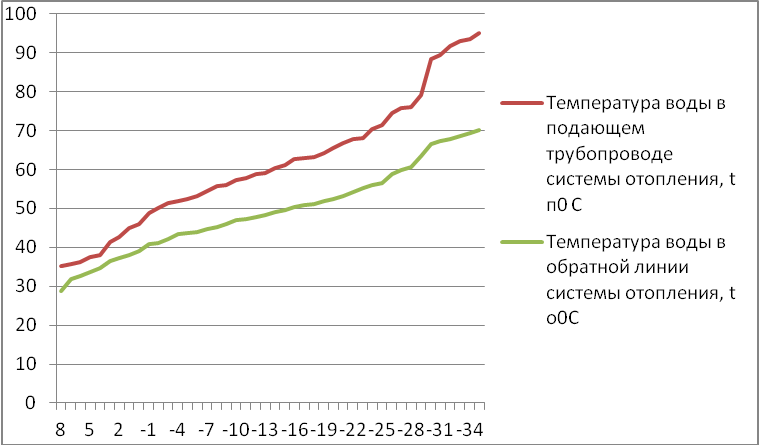 При существующей загрузке системы теплоснабжения и пропускной способности тепловых сетей данный температурный график способен обеспечить поддержание комфортной температуры и влажности воздуха в отапливаемых помещениях.ГРАФИКзависимости температуры теплоносителя от среднесуточной температуры наружного воздуха, для котельных д. Степаново  (температурный график 95 – 70 0С)Раздел 6. Предложения по строительству, реконструкции и (или) модернизации тепловых сетей
6.1. Предложения по строительству, реконструкции и (или) модернизации тепловых сетей, обеспечивающих перераспределение тепловой нагрузки из зон с дефицитом располагаемой тепловой мощности источников тепловой энергии в зоны с резервом располагаемой тепловой мощности источников тепловой энергии (использование существующих резервов)
            Предложения по строительству, реконструкции и (или) модернизации тепловых сетей, обеспечивающих перераспределение тепловой нагрузки из зон с дефицитом располагаемой тепловой мощности источников тепловой энергии в зоны с резервом располагаемой тепловой мощности источников тепловой энергии (использование существующих резервов) не предусматриваются схемой теплоснабжения.
6.2. Предложения по строительству, реконструкции и (или) модернизации тепловых сетей для обеспечения перспективных приростов тепловой нагрузки в осваиваемых районах поселений под жилищную, комплексную или производственную застройкуНового строительства, модернизации и реконструкция тепловых сетей для обеспечения перспективных приростов тепловой нагрузки под жилищную, комплексную или производственную застройку в осваиваемых районах поселений не предусмотрено. Теплоснабжение перспективных объектов, которые планируется разместить вне зоны действия существующих котельных, предлагается осуществить от индивидуальных  автономных источников. Изменения зон не планируется.6.3. Предложения по строительству, реконструкции и (или) модернизации тепловых сетей в целях обеспечения условий, при наличии которых существует возможность поставок тепловой энергии потребителям от различных источников тепловой энергии при сохранении надежности теплоснабжения
       Строительство, модернизация, реконструкция тепловых сетей для обеспечения условий при наличии которых существует возможность поставок тепловой энергии потребителям от различных источников теплоснабжения не предусматривается. 6.4. Предложения по строительству, реконструкции и (или) модернизации тепловых сетей для повышения эффективности функционирования системы теплоснабжения, в том числе за счет перевода котельных в пиковый режим работы или ликвидации котельных
        Новое строительство или реконструкция тепловых сетей для повышения эффективности функционирования системы теплоснабжения, в том числе за счет перевода котельных в «пиковый» режим не планируется.6.5. Предложения по строительству, реконструкции и (или) модернизации тепловых сетей для обеспечения нормативной надежности теплоснабжения потребителей
         Учитывая, что Генеральным планом сельских поселений Галичского района Костромской области не предусмотрено изменение схемы теплоснабжения поселения, поэтому новое строительство тепловых сетей не планируется. Раздел 7. Предложения по переводу существующих открытых систем теплоснабжения (горячего водоснабжения) в закрытые системы горячего водоснабжения
7.1. Предложения по переводу существующих открытых систем теплоснабжения (горячего водоснабжения) в закрытые системы горячего водоснабжения, для осуществления которого необходимо строительство индивидуальных и (или) центральных тепловых пунктов при наличии у потребителей внутридомовых систем горячего водоснабжения
        В соответствии с изменениями и дополнениями, внесенными в Федеральный Закон № 190-ФЗ от 27 июля 2010 г «О теплоснабжении»                с 1 января 2022 года использование централизованных открытых систем теплоснабжения (горячего водоснабжения) для нужд горячего водоснабжения, осуществляемого путем отбора теплоносителя на нужды горячего водоснабжения, не допускается.На территории сельских поселений Галичского муниципального района  использование централизованных открытых систем теплоснабжения (горячего водоснабжения) для нужд горячего водоснабжения, осуществляемого путем отбора теплоносителя на нужды горячего водоснабжения отсутствует и осуществляется от индивидуальных водонагревательных приборов. Перевод открытых систем теплоснабжения (горячего водоснабжения) в закрытые системы горячего водоснабжения не предусмотрен. Раздел 8. Перспективные топливные балансы
8.1. Перспективные топливные балансы для каждого источника тепловой энергии по видам основного, резервного и аварийного топлива на каждом этапе               Перспективные топливные балансы равны существующим топливным балансам (Таблица 8.1). Таблица 8.1.В качестве аварийного топлива на котельной д. Пронино предусмотрено твердое топливо -  дрова.
Таблица 8.2       8.2. Потребляемые источником тепловой энергии виды топлива, включая местные виды топлива, а также используемые возобновляемые источники энергииВозобновляемые источники энергии отсутствуют.8.3. Виды топлива их доля и значение низшей теплоты сгорания топлива,
используемые для производства тепловой энергии по каждой системе теплоснабжения       В Степановском сельском поселении Галичского муниципального района  в качестве основного топлива на источниках тепловой энергии (централизованное теплоснабжение) используется природный газ. Среднее значение потребления топлива8.3. Виды топлива их доля и значение низшей теплоты сгорания топлива,
используемые для производства тепловой энергии по каждой системе теплоснабженияСведения о низшей теплоте сгорания топлива 1 м3 природного газа:8.4. Преобладающий вид топлива, определяемый по совокупности всех систем теплоснабжения, находящихся в сельском поселении           Преобладающая жилая застройка на территории Степановского сельского поселения Галичского муниципального района не благоустроена, представлена 1-2-этажными домами с приусадебными участками. Отопление преобладает индивидуальное – печами  от дров, кроме д. Степаново.На территории сельского поселения, имеющего централизованное теплоснабжение, преобладающим топливом является: - в Степановском сельском поселении Галичского муниципального района  в качестве основного топлива на источнике тепловой энергии  для централизованного теплоснабжения - природный газ.Использование других видов топлива не планируется.8.5. Приоритетное направление развития топливного баланса сельского поселения         Своевременное выполнение мероприятий по ремонту, модернизации и режимной  наладке котельного оборудования.Раздел 9. Инвестиции в строительство, реконструкцию, техническое
перевооружение и (или) модернизацию
9.1. Предложения по величине необходимых инвестиций в строительство,
реконструкцию, техническое перевооружение и (или) модернизацию источников тепловой энергии на каждом этапеУчитывая, что Генеральным планом сельского поселения не предусмотрено изменение схемы теплоснабжения поселений, поэтому новое строительство не планируется.         Настоящей схемой предусматриваются мероприятия по замене устаревшего или износившегося оборудования - реконструкция, техническое перевооружение и (или) модернизация источников тепловой энергии.   Объем средств на реконструкцию, техническое перевооружение и (или) модернизацию источников тепловой энергии будет уточняться после доведения лимитов бюджетных обязательств из бюджетов всех уровней  на очередной финансовый год и плановый период. Инвестиционной программы
нет.9.2. Предложения по величине необходимых инвестиций в строительство, реконструкцию, техническое перевооружение и (или) модернизацию тепловых сетей, насосных станций и тепловых пунктов на каждом этапе        Учитывая, что Генеральным планом сельского поселения не предусмотрено изменение схемы теплоснабжения поселений, поэтому новое строительство тепловых сетей, насосных станций и тепловых пунктов не планируется. Тепловые пункты на территории сельских поселений отсутствуют. Инвестиционной программы нет. Раздел 10. Решение о присвоении статуса единой теплоснабжающей
организации (организациям)
10.1. Решение о присвоении статуса единой теплоснабжающей организации
(организациям)Решение по установлению единой теплоснабжающей организации осуществляется на основании критериев определения единой теплоснабжающей организации, установленных в правилах организации теплоснабжения, утверждаемых Правительством Российской Федерации.В соответствии с пунктом 28 статьи 2 Федерального закона от                     27 июля 2010 г. № 190- ФЗ «О теплоснабжении» единая теплоснабжающая организация в системе теплоснабжения (далее - единая теплоснабжающая организация)  теплоснабжающая организация, которая определяется в схеме теплоснабжения федеральным органом исполнительной власти, уполномоченным Правительством Российской Федерации на реализацию государственной политики в сфере теплоснабжения (далее - федеральный орган исполнительной власти, уполномоченный на реализацию государственной политики в сфере теплоснабжения), или органом местного самоуправления на основании критериев и в порядке, которые установлены правилами организации теплоснабжения, утвержденными Правительством Российской Федерации от 8 августа 2012 года  № 808 «Об организации теплоснабжения в Российской Федерации и о внесении изменений в некоторые законодательные акты Правительства Российской Федерации». Статус единой теплоснабжающей организации присваивается теплоснабжающей и (или) теплосетевой организации при утверждении схемы теплоснабжения городского округа, городского округа, городов федерального значения решением:                                                                    - федерального органа исполнительной власти, уполномоченного на реализацию государственной политики в сфере теплоснабжения в отношении городских поселений, городских округов с численностью населения, составляющей 500 тыс.человек и более, а также городов федерального значения;
- главы местной администрации городского поселения, главы местной
администрации городского округа - в отношении городских поселений, городских округов с численностью населения, составляющей менее 500 тыс. человек;
- главы местной администрации муниципального района - в отношении сельских поселений, расположенных на территории соответствующего муниципального района, если иное не установлено законом субъекта Российской Федерации.        В проекте схемы теплоснабжения должны быть определены границы зон деятельности единой теплоснабжающей организации (организаций). Границы зоны (зон) деятельности единой теплоснабжающей организации (организаций) определяются границами системы теплоснабжения.В случае если на территории поселения, городского округа существуют несколько систем теплоснабжения, уполномоченные органы вправе:•      определить единую теплоснабжающую организацию (организации) в каждой из систем теплоснабжения, расположенных в границах поселения, городского округа;• определить на несколько систем теплоснабжения единую теплоснабжающую организацию.Статус единых теплоснабжающих организаций на территории Степановского сельского поселения Галичского муниципального района рекомендуется присвоить:1. МКУП «Водотеплоресурс» Галичского района Костромской области          На территории района другие организации имеющие в собственности или в аренде тепловые сети  и (или) источники теплоснабжения, к которым было бы возможно присоединить  тепловые сети, отсутсвуют. 10.2. Реестр зон деятельности единой теплоснабжающей организации (организаций)Зона деятельности единой теплоснабжающей организации МКУП «Водотеплоресурс» Галичского муниципального района Костромской области определена границами систем теплоснабжения состоящих из источников теплоснабжения, присоединенных тепловых сетей и потребителей10.3. Основания, в том числе критерии, в соответствии с которыми теплоснабжающая организация определена единой теплоснабжающей организацией;         В соответствии с п.11 раздела II  Правил организации теплоснабжения в Российской Федерации, утвержденному постановлением Правительства РФ от 8 августа 2012 года № 808 «Об организации теплоснабжения в Российской Федерации и о внесении изменений в некоторые акты Правительства Российской Федерации», в случае если организациями не подано ни одной заявки на присвоение статуса единой теплоснабжающей организации, статус единой теплоснабжающей организации присваивается организации, владеющей в соответствующей зоне деятельности источниками тепловой энергии с наибольшей рабочей тепловой мощностью и (или) тепловыми сетями с наибольшей тепловой емкостью.МКУП «Водотеплоресурс» Галичского муниципального района владеет на праве оперативного управления источниками тепловой энергии и тепловыми сетями, находящимися в зоне деятельности источников тепловой энергии. В данной зоне деятельности другие источники тепловой энергии для централизованного теплоснабжения отсутствуют. 10.4. Информация о поданных теплоснабжающими организациями заявках на присвоение статуса единой теплоснабжающей организации В установленный срок не подано ни одной заявки от организаций на присвоение статуса единой теплоснабжающей организации на территории муниципального района.         В соответствии с п.11 раздела II  Правил организации теплоснабжения в Российской Федерации, утвержденному постановлением Правительства РФ от 8 августа 2012 года № 808 «Об организации теплоснабжения в Российской Федерации и о внесении изменений в некоторые акты Правительства Российской Федерации» статус единой теплоснабжающей организации присваивается организации, владеющей в соответствующей зоне деятельности источниками тепловой энергии с наибольшей рабочей тепловой мощностью и (или) тепловыми сетями с наибольшей тепловой емкостью.10.5. Реестр систем теплоснабжения, содержащий перечень теплоснабжающих организаций, действующих в каждой системе теплоснабжения, расположенных в границах поселения, городского округа, города федерального значенияРеестр систем теплоснабжения, содержащий перечень теплоснабжающих организаций, действующих в каждой системе теплоснабжения, расположенных в таблице 10.5.Раздел 11. Решения о распределении тепловой нагрузки между источниками тепловой энергии         Перераспределение тепловой нагрузки между существующими источниками тепловой энергии невозможно. Источники тепловой энергии между собой технологически не связаны.Источников тепловой энергии к выводу из эксплуатации не предусматривается на планируемый период.Решения о загрузке источников тепловой энергии, распределении (перераспределении) тепловой нагрузки потребителей тепловой энергии  между источниками тепловой энергии, поставляющими тепловую энергию вданной системе, будут иметь следующий вид (Таблица 11):                                                                                           Таблица 11Раздел 12. Решения по бесхозяйным тепловым сетямСогласно Федеральному закону от 27 июня 2010 года № 190-ФЗ
«О теплоснабжении», в случае выявления бесхозяйных тепловых сетей орган местного самоуправления до признания права собственности на указанные бесхозяйные тепловые сети обязан определить теплосетевую организацию, тепловые сети которой непосредственно соединены с указанными бесхозяйными тепловыми сетями, или единую теплоснабжающую организацию в системе теплоснабжения, в которую входят указанные
бесхозяйные тепловые сети и которая осуществляет содержание и обслуживание указанных бесхозяйных тепловых сетей. Характеристика бесхозяйных тепловых сетей Бесхозяйственные тепловые сети на территории сельского поселения отсутствуют.Раздел 13. Синхронизация схемы теплоснабжения со схемой газоснабжения и газификации, схемой и программой развития электроэнергетики, а также со схемой водоснабжения и водоотведения 
13.1. Описание решений о развитии соответствующей системы газоснабжения в части обеспечения топливом источников тепловой энергииНа территории района с 2006 года действует программа «Развитие газификации в Костромской области до 2015 года»: построены и введены в эксплуатацию межпоселковые газопроводы Буй-Галич (протяженность по территории Галичского района 39,41 км) и Степаново-Галич протяженностью 12,9 км. Построена газораспределительная станция. За время действия программы газифицирован населенный пункт д.Степаново. В 2013 году газифицирован  населенный пункт д. Фоминское и построена межпоселковый газопровод Галич – Успенская Слобода – Фоминское.  Газифицировано ЗАО «Галичское» по птицеводству. В 2014 году в д. Дмитриевское введены в эксплуатацию распределительные газопроводы протяженностью 5278,61 м., с.Успенское 3636,6 м.,  в 2020 году  с.Михайловское – 2926,2 п.м., д.Лаптево – 1436,3 п.м.             Согласно программы газификации жилищно-коммунального хозяйства, промышленных и иных организаций Костромской области на 2019-2023 годыпланируется  строительство распределительных сетей за счет средств от применения специальной надбавки к тарифам на услуги по транспортировке газа по газораспределительным сетям д. Мелёшино, д. Артемьевское. 13.2 Описание проблем организации газоснабжения источников тепловой энергииОдним из основных рисков реализации схемы газоснабжения района является низкая заинтересованность поставщиков газа в развитии газотранспортной системы Костромской области, в том числе Галичского муниципального района, включая строительство газопроводов-отводов, ввиду отсутствия крупных потребителей.13.3. Предложения по корректировке утвержденной (разработке) региональной (межрегиональной) программы газификации жилищно-коммунального хозяйства, промышленных и иных организаций для обеспечения согласованности такой программы с указанными в схеме теплоснабжения решениями о развитии источников тепловой энергии и систем теплоснабжения
      Изменений и корректировок программы газификации жилищно-коммунального хозяйства, промышленных и иных организаций для обеспечения согласованности такой программы с решениями о развитии источников тепловой энергии и систем теплоснабжения в прогнозируемый период не планируется.13.4. Описание решений (вырабатываемых с учетом положений утвержденной схемы и программы развития Единой энергетической системы России) о строительстве, реконструкции, техническом перевооружении и (или) модернизации, выводе из эксплуатации источников тепловой энергии и генерирующих объектов, включая входящее в их состав оборудование, функционирующих в режиме комбинированной выработки электрической и тепловой энергии, в части перспективных балансов тепловой мощности в схемах теплоснабженияИсточники с  режимом комбинированной выработки электрической и тепловой энергии на территории сельских поселений Галичского муниципального района отсутствуют. Новое строительство не планируется.13.5. Предложения по строительству генерирующих объектов, функционирующих в режиме комбинированной выработки электрической и тепловой энергии, указанных в схеме теплоснабжения, для их учета при разработке схемы и программы перспективного развития электроэнергетики субъекта Российской Федерации, схемы и программы развития Единой энергетической системы России, содержащие в том числе описание участия указанных объектов в перспективных балансах тепловой мощности и энергии
       Строительство генерирующих объектов, функционирующих в режиме
комбинированной выработки электрической и тепловой энергии в прогнозируемый период не планируется.13.6. Описание решений (вырабатываемых с учетом положений утвержденной схемы водоснабжения городского округа Кострома) о развитии соответствующей системы водоснабжения в части, относящейся к системам теплоснабжения
            Согласно утвержденному Генеральному плану сельских поселений Галичского муниципального района, в рассматриваемый период развитие системы водоснабжения в части, относящейся к системам теплоснабжения не планируется. 13.7. Предложения по корректировке утвержденной (разработке) схемы водоснабжения поселений для обеспечения согласованности такой схемы и указанных в схеме теплоснабжения решений о развитии источников тепловой энергии и систем теплоснабжения
             Изменений или корректировок схемы водоснабжения поселений  в
прогнозируемый период не планируется.Раздел 14. Индикаторы развития систем теплоснабжения городского округа
14.1. Количество прекращений подачи тепловой энергии, теплоносителя в результате технологических нарушений на тепловых сетяхПовышение надежности системы коммунального теплоснабжения является одной из важнейших задач в теплоснабжении.Надежность функционирования системы теплоснабжения должна обеспечиваться мероприятиями, осуществляемыми на стадиях проектирования и строительства, а также в период эксплуатации.
        Применительно к системе коммунального теплоснабжения является  бесперебойное снабжение теплом потребителей.Количество прекращений подачи тепловой энергии, теплоносителя в результате технологических нарушений на тепловых сетях на 1 км. тепловых сетей, ед./км14.2. Количество прекращений подачи тепловой энергии, теплоносителя в результате технологических нарушений на источниках тепловой энергии
          Количество прекращений подачи тепловой энергии, теплоносителя последние 5 лет, с разбивкой по источникам централизованного теплоснабжения, приведено в таблице 14.2. (отсутствует).
                                                                                                                                    Таблица 14.214.3. Удельный расход условного топлива на единицу тепловой энергии, отпускаемой с коллекторов источников тепловой энергии14.4. Отношение величины технологических потерь тепловой энергии, теплоносителя к материальной характеристике тепловой сети14.5. Коэффициент использования установленной тепловой мощности
          КИУТМ - коэффициент использования установленной тепловой мощности.
         Численно равняется отношению фактической выработки тепловой энергии за определённый период к теоретической выработке при работе без остановок на установленной тепловой мощности.14.6. Удельная материальная характеристика тепловых сетей, приведенная к расчетной тепловой нагрузке
Одним из важных показателей, позволяющим сравнивать системы транспорта теплоносителя, является удельная материальная характеристика, которая рассчитывается по формуле:
Таблица 14.6.14.7. Доля тепловой энергии, выработанной в комбинированном режимеВыработка в комбинированном режиме отсутствует.14.8. Удельный расход условного топлива на отпуск электрической энергииТопливо на отпуск электрической энергии не используется.      14.9. Доля отпуска тепловой энергии, осуществляемого потребителям по приборам учета, в общем объеме отпущенной тепловой энергии
        Сведения о наличии коммерческого приборного учета тепловой энергии,
отпущенной из тепловых сетей потребителям, и анализ планов по установке приборов учета тепловой энергии и теплоносителя в период с 2020 по 2028 гг. представлены в таблице ниже.Таблица 14.914.10. Средневзвешенный срок эксплуатации тепловых сетей
         В таблице 14.10.  приведены средневзвешенные по материальной характеристике сроки эксплуатации тепловых сетей.Таблица 14.10.     Факты прекращений подачи тепловой энергии теплоносителя в результате технологических нарушений на источниках тепловой энергии или прекращений подачи тепловой энергии теплоносителя в результате технологических нарушений на теплосетях отсутствуют.14.13. Отношение установленной тепловой мощности оборудования источников тепловой энергии, реконструированного за год, к общей установленной тепловой мощности источников тепловой энергииОборудования источников тепловой энергии, реконструированного за год Раздел 15. Ценовые (тарифные) последствия
15.1. Описание изменений в ценовых (тарифных) последствиях           Ценовых (тарифных) последствий, связанных с актуализацией схемы теплоснабжения муниципального образования городского округа город Кострома на планируемый период не ожидается.15.2. Макроэкономические параметры           «Прогноз социально-экономического развития Российской Федерации на период до 2024года» http://economy.gov.ru/minec/activity/sections/macro/201801101.          15.3. Прогноз тарифов на планируемый период на тепловую энергию на территории районУтвержденные тарифы на тепловую энергию по теплоснабжающим организациям Костромской области на 2021 год\График тарифов на тепловую энергию на планируемый период МКУП «Водотеплоресурс»(руб.за Гкал/ год, период)Приложение №3                                                                      постановления администрации Галичского муниципального района                                                           Костромской области                                                                     от «      »  апреля 2022 года №СХЕМА ТЕПЛОСНАБЖЕНИЯ ОРЕХОВСКОГО СЕЛЬСКОГО ПОСЕЛЕНИЕ ГАЛИЧСКОГО МУНИЦИПАЛЬНОГО РАЙОНА КОСТРОМСКОЙ ОБЛАСТИРаздел 1. Показатели существующего и перспективного спроса на тепловую энергию (мощность) и теплоноситель в установленных границах территории сельских поселений Галичского  муниципального района.            1.1   Величины существующей отапливаемой площади строительных фондов и приросты отапливаемой площади строительных фондов по расчетным элементам территориального деления с разделением объектов строительства на многоквартирные дома, индивидуальные жилые дома, общественные здания и производственные здания промышленных предприятий по этапам - на каждый год первого 5-летнего периода и на последующие 5-летние периоды (далее - этапы)Ореховское сельское поселение  расположено в северо-западной  части Галичского муниципального района. Площадь территории поселения составляет 60965,3 га, численность постоянно проживающего населения на            1 января 2021 года составляет  – 1659 человек, 914 хозяйств. Теплоснабжение жилой и общественной застройки на территории Ореховского сельского поселения осуществляется по смешанной схеме.      Индивидуальная жилая застройка и большая часть мелких общественных и коммунально-бытовых потребителей оборудованы печами на твердом топливе. Для горячего водоснабжения указанных потребителей используются электрические и дровяные водонагреватели.К централизованному теплоснабжению в Ореховском сельском поселении подключен один 12-квартирный жилой дом, отапливаемый от котельной учреждения образования МОУ Россоловская ОШ, которая состоит из котельной и тепловых сетей. Величина существующего спроса на тепловую энергию (мощность) и теплоноситель котельной МОУ Россоловская ООШ, Ореховское сельское поселение, п. Россолово,  ул. Зелёная, 25 преведены в таблице  (Таблица 1.4): Перспективное строительство, согласно Генеральному плану Ореховского поселения Галичского муниципального района Костромской области, на которые получены технические условия подключения у ресурсоснабжающих организаций, отсутствуют. Прирост потребления теплоносителя за счет перспективного строительства к 2023 году на котельной п. Россолово не ожидается.   Таблица 1.4Изменения принадлежности источников и тепловых сетей и ресурсоснабжающих организаций на период актуализации схемы теплоснабжения.Источником централизованного теплоснабжения является котельная Муниципального общеобразовательного учреждения Россоловская основная общеобразовательная школа Галичского муниципального района Костромской области.                                                                                                      На территории Ореховского сельского поселения Галичского муниципального района Костромской области теплоснабжение жилой и общественной застройки осуществляется по индивидуальной схеме. Индивидуальная жилая застройка и большая часть мелких общественных и коммунально-бытовых потребителей оснащены печами на твердом топливе (дрова). Жилые дома имеют печное отопление. Для горячего водоснабжения используются электрические водонагреватели и дровяные котлы. Бюджетные учреждения на территории поселений имеют индивидуальные котельные. Эксплуатацию котельных и тепловых сетей осуществляют непосредственно сами учреждения и к тепловым сетям указанного потребителя не присоединены теплопотребляющие установки иных потребителей.    Перспективные балансы тепловой мощности и тепловой нагрузки в перспективных зонах действия источников тепловой энергии равны существующим, так как в Генеральном плане сельского поселения не предусмотрено изменение существующей схемы теплоснабжения.1.2. Существующие и перспективные объемы потребления тепловой энергии (мощности) и теплоносителя с разделением по видам теплопотребления в каждом расчетном элементе территориального деления на каждом этапе На территории Галичского муниципального района системы централизованного теплоснабжения используются для подачи тепла сезонно,  в холодный период года.  «Элемент территориального деления» - территория поселения, городского округа или ее часть, установленная по границам административно-территориальных единиц. В схеме теплоснабжения сельских поселений Галичского района  за расчетный элемент территориального деления приняты зоны действия источников тепловой энергии. Адрес (местоположение) источника теплоснабжения и его сокращенное наименование приведено в таблицах ниже (1.2.):                                                                                   Таблица 1.2Согласно Генеральному плану Ореховского поселения Галичского муниципального района Костромской области, строящихся объектов,  на которые получены технические условия подключения к централизованной системе теплоснабжения у ресурсоснабжающих организаций, отсутствуют. Прирост объемов потребления тепловой энергии (мощности) и теплоносителя с разделением по видам теплопотребления в каждом расчетном элементе территориального деления отсутствует.1.3. Существующие и перспективные объемы потребления тепловой энергии (мощности) и теплоносителя объектами, расположенными в производственных зонах, на каждом этапе       Потребителями централизованного теплоснабжения являются жилой дом и бюджетное учреждение МОУ Россоловская ООШ. Промышленные здания и сооружения, использующие централизованное теплоснабжение, на территории сельского поселения отсутствуют. Раздел 2. Существующие и перспективные балансы тепловой мощности
источников тепловой энергии и тепловой нагрузки потребителей
2.1. Описание существующих и перспективных зон действия систем теплоснабжения и источников тепловой энергииНа территории Ореховского сельского поселения Галичского муниципального района  расположен один источник централизованного теплоснабжения для тепловой выработкой энергии. На рисунках, представленных ниже, показаны существующие зоны действия систем теплоснабжения и источников тепловой энергии.В системе теплоснабжения поселения насчитывается 1 муниципальная котельная, являющаяся источником теплоснабжения  жилого 12-квартирного дома  и объектов социальной сферы (объекты образования).Зона действия систем теплоснабжения и источников тепловой энергии от котельной  п. Россолово, Ореховского сельского поселения ул. Железнодорожная, д.12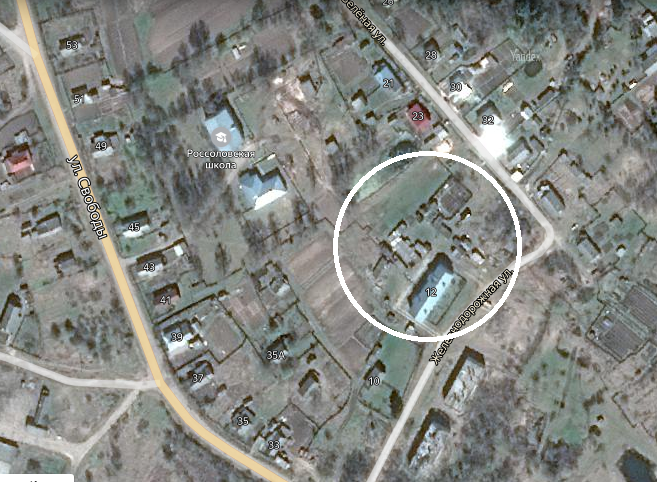 Схема тепловых сетей п. Россолово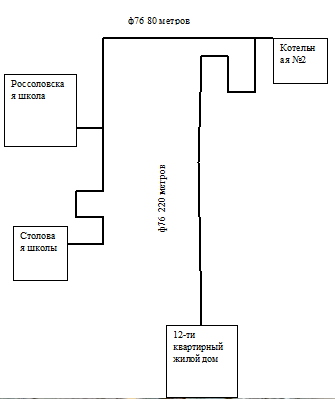 Протяженность тепловых сетей в двухтрубном исполнении составляет 300 м.Суммарная мощность источников теплоснабжения объектов социальной сферы и жилищного фонда  п. Россолово  составляет  2х0,43 Гкал/час.                   Котельная п. Россолово работает на твердом топливе (дровах). Теплоснабжение осуществляется от двух водогрейных котлов КВН. Амортизационный износ котельной 100%. Протяженность сетей теплоснабжения в  двухтрубном исполнении  составляет 300 м.п.2.2. Описание существующих и перспективных зон действия индивидуальных источников тепловой энергииНа территории Ореховского сельского поселения ндивидуальная жилая застройка и большая часть мелких общественных и коммунально-бытовых потребителей оборудованы печами на твердом топливе - дровах. Всего значится 86 населенных пунктов, в 31 населенном пункте население не проживает.  По состоянию на  1 января 2021 года в поселении зарегистрировано 2185 человек и 931 хозяйство. Относительно крупными населенными пунктами являются: с. Орехово - 604 чел, с. Костома - 94 чел,  п. Россолово - 859 чел, с. Унорож -170 чел, д. Завражье – 63 чел., с. Воскресенское - 40 чел., населенных пунктов с населением от 10 до 35 чел.- 13 ед., в 35 проживает до 10 человек.  Площадь территории поселения составляет 60965,3 га.Строительство объектов ИЖС Ореховского с/п имеет следующий вид:    Теплоснабжение бюджетных учреждений и производственных объектов предприятий осуществляется от собственных котельных, размещенных на территории предприятия/ учреждения, не имеющих подключений к тепловым сетям централизованного отопления . Таблица 2.2.2.3. Существующие и перспективные балансы тепловой мощности тепловой нагрузки потребителей в зонах действия источников тепловой энергии, в том числе работающих на единую тепловую сеть, на каждом этапе.«Мощность источника тепловой энергии установленная» - сумма номинальных тепловых мощностей всего принятого по акту в эксплуатацию оборудования, предназначенного для отпуска тепла потребителям и на собственные нужды с паром и горячей водой.
          «Мощность источника тепловой энергии располагаемая» - величина, равная установленной мощности источника тепловой энергии за вычетом мощности, не реализуемой по техническим причинам.
          «Мощность источника тепловой энергии нетто» - величина, равная располагаемой мощности источника тепловой энергии за вычетом тепловой нагрузки собственных и хозяйственных нужд»Баланс тепловой мощности источников теплоснабжения на территории сельских поселений Галичского муниципального района представлен в таблице 2.3.             Существующие и перспективные тепловые нагрузки потребителей.  Таблица 2.3.2.3.1 Перспективные балансы тепловой мощности и тепловой нагрузки в  зонах действия источников тепловой энергии, в том числе работающих на единую тепловую сеть, на каждом этапе      Значения установленной (располагаемой) и перспективной тепловой мощности основного оборудования источников теплоснабжения представлены в таблице ниже. Таблица 2.3.1.Увеличение балансов тепловой мощности и тепловой нагрузки в  зонах действия источника тепловой энергии на планируемый период не предусмотрено Генеральным планом.2.3.1.2. Существующие и перспективные технические ограничения на использование установленной тепловой мощности и значения располагаемой мощности основного оборудования источников тепловой энергии
Дефицит тепловой мощности  на котельной МОУ Россоловская ООШ отсутствует. Ограничение и прекращение подачи тепловой энергии потребителям может вводиться в следующих случаях:- неисполнение или ненадлежащее исполнение потребителем обязательств по оплате тепловой энергии (мощности) и (или) теплоносителя, в том числе обязательств по их предварительной оплате, если такое условие предусмотрено договором, а также нарушение условий договора о количестве, качестве и значениях термодинамических параметров возвращаемого теплоносителя и (или) нарушения режима потребления тепловой энергии, существенно влияющих на теплоснабжение других потребителей в данной системе теплоснабжения, а также в случае несоблюдения установленных техническими регламентами обязательных требований безопасной эксплуатации теплопотребляющих установок;- прекращение обязательств сторон по договору теплоснабжения;- выявление фактов бездоговорного потребления тепловой энергии (мощности) и (или) теплоносителя;- возникновение (угроза возникновения) аварийных ситуаций в системе теплоснабжения;- наличие обращения потребителя о введении ограничения;иные случаи, предусмотренные нормативными правовыми актами Российской Федерации или договором теплоснабжения.Порядок ограничения и прекращения подачи тепловой энергии определяется договором теплоснабжения с учетом положений Правил (Постановление Правительства Российской Федерации от 8 августа 2012 г. N 808 г. Москва "Об организации теплоснабжения в Российской Федерации и о внесении изменений в некоторые акты Правительства Российской Федерации").2.3.1.3. Существующие и перспективные затраты тепловой мощности на собственные и хозяйственные нужды теплоснабжающей организации в отношении источников тепловой энергии2.3.1.4. Значения существующей и перспективной тепловой мощности источников тепловой энергии неттоМощность источника тепловой энергии нетто - это величина, равная располагаемой мощности источника тепловой энергии за вычетом тепловой нагрузки на собственные и хозяйственные нужды.Таблица 2.3.1.4.2.3.1.5. Значения существующих и перспективных потерь тепловой энергии при ее передаче по тепловым сетям, включая потери
тепловой энергии в тепловых сетях теплопередачей через теплоизоляционные конструкции теплопроводов и потери
теплоносителя, с указанием затрат теплоносителя на компенсацию этих потерь Тепловые потери тепловой  сети (Расчетно- нормативные потери )Фактические потери (по результатам испытаний ООО «Энергоэксперт») -107.1834 Гкал2.3.1.6. Затраты существующей и перспективной тепловой мощности нахозяйственные нужды теплоснабжающей (теплосетевой) организации в отношении тепловых сетей
   Затраты существующей и перспективной тепловой мощности на собственные нужды тепловых сетей отсутствуют.2.3.1.7. Значения существующей и перспективной резервной тепловой мощности источников тепловой энергии, в том числе источников тепловой энергии, принадлежащих потребителям, и источников тепловой энергии теплоснабжающих организаций, с выделением значений аварийного резерва и резерва по договорам на поддержание резервной тепловой мощностиРезервные источники теплоснабжения отсутствуют.      2.3.1.8. Значения существующей и перспективной тепловой нагрузки потребителей, устанавливаемые с учетом расчетной тепловой нагрузки
         Существующие тепловые нагрузки потребителей отражены в таблице в соответствии с разделом «1.1. Описание значений спроса на тепловую мощность в расчетных элементах территориального деления, в том числе значений тепловых нагрузок потребителей тепловой энергии, групп потребителей тепловой энергии» главы 1 части 5 обосновывающих материалов
Существующие и перспективные тепловые нагрузки потребителей.Таблица 2.3.1.112.4.  Перспективные балансы тепловой мощности источников тепловой энергии и тепловой нагрузки потребителей в случае, если зона действия источника тепловой энергии расположена в границах двух или более поселений, городских округов либо в границах городского округа (поселения) и города федерального значения или городских округов (поселений) и города федерального значения, с указанием величины тепловой нагрузки для потребителей каждого поселения, городского округа, города федерального значенияВ Ореховском сельском поселении Галичского муниципального района отсутствуют источники тепловой энергии зона действия которых расположена в границах двух или более поселений.2.5.  Радиус эффективного теплоснабженияРадиус эффективного теплоснабжения позволяет определить условия, при которых подключение новых или увеличивающих тепловую нагрузку теплопотребляющих установок к системе теплоснабжения нецелесообразно вследствие увеличения совокупных расходов в указанной системе на единицу тепловой мощности, определяемой для зоны действия каждого источника тепловой энергии.Радиус эффективного теплоснабжения – максимальное расстояние от теплопотребляющей установки до ближайшего источника тепловой энергии в системе теплоснабжения, при превышении которого подключение теплопотребляющей установки к данной системе теплоснабжения нецелесообразно по причине увеличения совокупных расходов в системе теплоснабжения. В таблице ниже приведены параметры расстояния источника теплоснабженияКотельная МОУ Россоловская  ООШ, п. Россолово Таблица 2.5.Подключение новых и (или) увеличивающих тепловую нагрузку теплопотребляющих установок к данной системе теплоснабжения на планируемый период (2021 г.) не предусмотрено.2.6. Перспективные балансы тепловой мощности и тепловой нагрузки в каждой системе теплоснабжения и зоне действия источников тепловой энергии          Теплоснабжение перспективных объектов, которые планируется разместить вне зоны действия существующих котельных, предлагается осуществить от автономных источников.         Горячее водоснабжение предлагается выполнить от электро-водонагревателей.Перспективное строительство, согласно Генеральному плану Дмитриевского поселения Галичского муниципального района Костромской области, на которые получены технические условия подключения у ресурсоснабжающих организаций, отсутствуют. Увеличение нагрузки потребителей и тепловой мощности источников не планируются. 2.6.1. Существующие и перспективные значения установленной тепловой мощности основного оборудования источника (источников) тепловой энергииТаблица 2.6.1.В 2016 - 2017 годах в школьной котельной п. Россолово произведена замена износившихся котлов на новые водонагревательные котлы. Мощность одного нового котла составляет  0,25 Гкал/ ч. 2.6.2. Существующие и перспективные технические ограничения на использование установленной тепловой мощности и значения располагаемой мощности основного оборудования источников тепловой энергии    Существующая присоединенная нагрузка потребителей от установленной (располагаемой)  тепловой мощности основного оборудования источников тепловой энергии От данной котельной отапливается также здание МОУ Россоловская ООШ, здание школьной столовой / детского сада.2.6.3. Существующие и перспективные затраты тепловой мощности на собственные и хозяйственные нужды теплоснабжающей организации в отношении источников тепловой энергииТаблица 2.6.32.6.4.  Значения существующих и перспективных потерь тепловой энергии при ее передаче по тепловым сетям, включая потери тепловой энергии в тепловых сетях теплопередачей через теплоизоляционные конструкции теплопроводов и потери теплоносителя, с указанием затрат теплоносителя на компенсацию этих потерь   Таблица 2.6.42.6.5. Затраты существующей и перспективной тепловой мощности на хозяйственные нужды теплоснабжающей (теплосетевой) организации в отношении тепловых сетей   Таблица 2.6.5.2.6.7. Значения существующей и перспективной резервной тепловой мощности источников тепловой энергии, в том числе источников тепловой энергии, принадлежащих потребителям, и источников тепловой энергии теплоснабжающих организаций, с выделением значений аварийного резерва и резерва по договорам на поддержание резервной тепловой мощностиЗначения существующей и перспективной резервной тепловой мощности источников тепловой энергии приведены в таблице нижеТаблица 2.6.7.2.6.8. Существующие и перспективные балансы тепловой мощности и тепловой нагрузки раздельно по тепловой энергии в горячей воде и в паре.Централизованное горячее водоснабжение отсутствует.Централизованная система теплоснабжения на территории поселения обеспечивает потребителей только тепловой энергией.         Перспективное строительство, согласно Генеральному плану Дмитриевского поселения Галичского муниципального района Костромской области, на которые получены технические условия подключения у ресурсоснабжающих организаций, отсутствуют. Увеличение нагрузки потребителей и тепловой мощности источников не планируются.Раздел 3 "Существующие и перспективные балансы теплоносителя"3.1. Существующие и перспективные балансы производительности
водоподготовительных установок и максимального потребления теплоносителя теплопотребляющими установками потребителей
Балансы производительности водоподготовительных установок теплоносителя для тепловых сетей сформированы по результатам сведения балансов тепловых нагрузок и тепловых мощностей источников систем теплоснабжения, после чего формируются балансы тепловой мощности источника тепловой энергии и присоединенной тепловой
нагрузки в каждой зоне действия источника тепловой энергии по каждому из
магистральных выводов (если таких выводов несколько) тепловой мощности источника тепловой энергии и определяются расходы сетевой воды, объем сетей и теплопроводов и потери в сетях по нормативам потерь в зависимости от вида системы ГВС. При одиночных выводах распределение тепловой мощности не требуется. Значения потерь теплоносителя в магистралях каждого источника принимаются  без повышающего коэффициента, так как для подпитки теплосети используется питьевая вода используемой.
Расчет производительности ВПУ котельных для подпитки тепловых сетей в их зонах действия выполняется согласно СНиП 41-02-2003 «Тепловые сети» (пп.6.16, 6.18).3.2. Существующие и перспективные балансы производительности
водоподготовительных установок источников тепловой энергии для компенсации потерь теплоносителя в аварийных режимах работы систем теплоснабжения         Расчет аварийной подпитки тепловых сетей на котельных предусматривается согласно СНиП 41 02-2003 «Тепловые сети» .Существующие и перспективные балансы производительности
водоподготовительных установок источников тепловой энергии - таблица 3.2: Таблица 3.23.3. Описание изменений существующего и перспективного баланса теплоносителяИзменений существующего и перспективного теплоносителя для котельных, расположенных на территории сельских поселениях Галичского муниципального района и осуществляющих централизованное теплоснабжение на планируемый период не предусмотрено.Раздел 4 "Основные положения мастер-плана развития систем теплоснабжения поселения, городского округа, города федерального значения"Ввиду отсутствия вариантов перспективного развития систем теплоснабжения сельских поселений Галичского муниципального района Костромской области данный раздел подлежит пересмотру при последующих актуализациях. Раздел 5. Предложения по строительству, реконструкции, техническому перевооружению и (или) модернизации источников тепловой энергии 5.1. Предложения по строительству источников тепловой энергии, обеспечивающих перспективную тепловую нагрузку на осваиваемых территориях городского округа, для которых отсутствует возможность и (или) целесообразность передачи тепловой энергии от существующих или реконструируемых источников тепловой энергии. Обоснование отсутствия возможности передачи тепловой энергии от существующих
или реконструируемых источников тепловой энергии основывается на расчетах радиуса эффективного теплоснабженияСтроительство новых источников тепловой энергии для подключения перспективной тепловой нагрузки в сельских поселениях Галичского муниципального района  не требуется. 5.2. Предложения по реконструкции источников тепловой энергии, обеспечивающих перспективную тепловую нагрузку в существующих и расширяемых зонах действия источников тепловой энергии
Учитывая, что Генеральным планом сельского поселения не предусмотрено изменение схемы теплоснабжения поселения, теплоснабжение перспективных объектов, которые планируется разместить вне зоны действия существующих котельных, предлагается осуществить от автономных источников. Реконструкция источников тепловой энергии не планируется.5.3. Предложения по техническому перевооружению и (или) модернизации
источников тепловой энергии с целью повышения эффективности работы систем
теплоснабженияНастоящей схемой предусматриваются мероприятия по замене устаревшего или износившегося оборудования систем индивидуального и централизованного теплоснабжения. 5.4. Графики совместной работы источников тепловой энергии, функционирующих в режиме комбинированной выработки электрической и тепловой энергии и котельных
             Совместная работа источников тепловой энергии, функционирующих в режиме комбинированной выработки электрической и тепловой энергии и котельных не предусматривается.
5.5. Меры по выводу из эксплуатации, консервации и демонтажу избыточных источников тепловой энергии, а также источников тепловой энергии, выработавших нормативный срок службы, в случае, если продление срока службы технически невозможно или экономически нецелесообразно
            Мероприятий по выводу из эксплуатации, консервации и демонтажу
котельных, выработавших свой нормативный срок службы, с
переключением нагрузки на иной источник в планируемый период не предусмотрено. 5.6. Меры по переоборудованию котельных в источники тепловой энергии, функционирующие в режиме комбинированной выработки электрической и тепловой энергииПереоборудование котельных в источники комбинированной выработки
электрической и тепловой энергии не планируется.
5.7. Меры по переводу котельных, размещенных в существующих и расширяемых
зонах действия источников тепловой энергии, функционирующих в режиме
комбинированной выработки тепловой и электрической энергии, в пиковый режим
работы, либо по выводу их из эксплуатации
             Перевод котельных, размещенных в существующих зонах действия источников комбинированной выработки тепловой и электрической энергии в «пиковый» режим не планируется.
5.8. Температурный график отпуска тепловой энергии для каждого источника
тепловой энергии или группы источников тепловой энергии в системе
теплоснабжения, работающей на общую тепловую сеть, и оценку затрат при
необходимости его измененияОсновной задачей регулирования отпуска теплоты в системах теплоснабжения является поддержание комфортной температуры и влажности воздуха в отапливаемых помещениях при изменяющихся на протяжении отопительного периода внешних климатических условиях в течение суток.     В системе центрального теплоснабжения Ореховского сельского поселения Галичского района  отпуска тепловой энергии регулируется температурой теплоносителя.   При изменении температуры расход постоянный. Домовые системы отопления рассчитываются на температурный график 95/70.При существующей загрузке системы теплоснабжения и пропускной способности тепловых сетей данный температурный график способен обеспечить поддержание комфортной температуры и влажности воздуха в отапливаемых помещениях.Разграничение балансовой принадлежности и эксплуатационной ответственности  сторон по эксплуатации тепло-потребляющих установок, тепловых сетей и сооружений между МОУ Россоловская ООШ и  потребителями тепловой энергии жилой дом по адресу пос. Россолово, ул. Железнодорожная, 12:  граница раздела установлена по стене здания (жилого дома).Температурный график сетевой воды для котельной (95-70 °С)п. Россолово, Зеленая, 25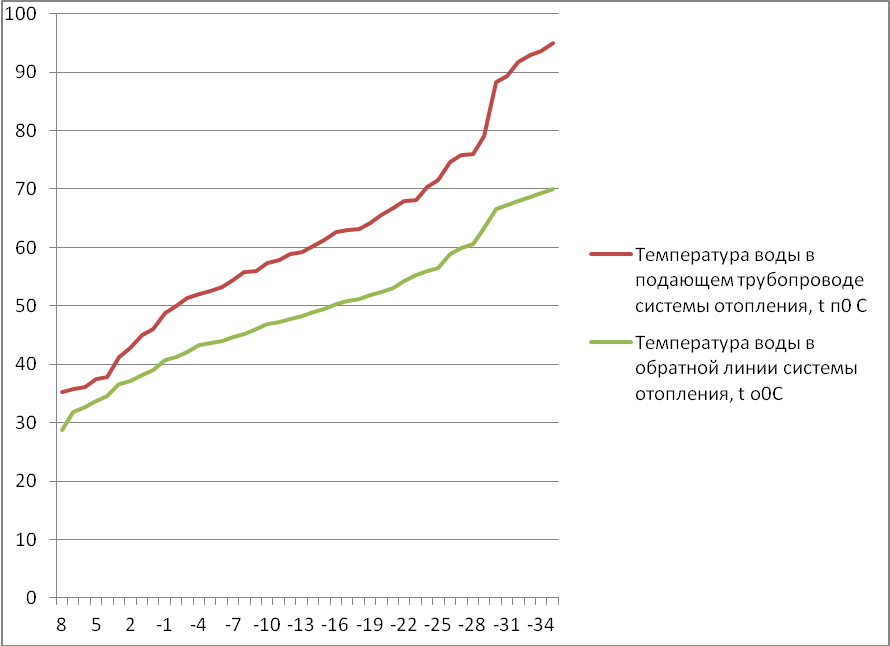 ГРАФИКзависимости температуры теплоносителя от среднесуточной температуры наружного воздуха, для котельных п.Россолово  (температурный график 95 – 70 0С)Раздел 6. Предложения по строительству, реконструкции и (или) модернизации тепловых сетей
6.1. Предложения по строительству, реконструкции и (или) модернизации тепловых сетей, обеспечивающих перераспределение тепловой нагрузки из зон с дефицитом располагаемой тепловой мощности источников тепловой энергии в зоны с резервом располагаемой тепловой мощности источников тепловой энергии (использование существующих резервов)
            Предложения по строительству, реконструкции и (или) модернизации тепловых сетей, обеспечивающих перераспределение тепловой нагрузки из зон с дефицитом располагаемой тепловой мощности источников тепловой энергии в зоны с резервом располагаемой тепловой мощности источников тепловой энергии (использование существующих резервов) не предусматриваются схемой теплоснабжения.
6.2. Предложения по строительству, реконструкции и (или) модернизации тепловых сетей для обеспечения перспективных приростов тепловой нагрузки в осваиваемых районах поселений под жилищную, комплексную или производственную застройкуНового строительства, модернизации и реконструкция тепловых сетей для обеспечения перспективных приростов тепловой нагрузки под жилищную, комплексную или производственную застройку в осваиваемых районах поселений не предусмотрено. Теплоснабжение перспективных объектов, которые планируется разместить вне зоны действия существующих котельных, предлагается осуществить от индивидуальных  автономных источников. Изменения зон не планируется.6.3. Предложения по строительству, реконструкции и (или) модернизации тепловых сетей в целях обеспечения условий, при наличии которых существует возможность поставок тепловой энергии потребителям от различных источников тепловой энергии при сохранении надежности теплоснабжения
       Строительство, модернизация, реконструкция тепловых сетей для обеспечения условий при наличии которых существует возможность поставок тепловой энергии потребителям от различных источников теплоснабжения не предусматривается. 6.4. Предложения по строительству, реконструкции и (или) модернизации тепловых сетей для повышения эффективности функционирования системы теплоснабжения, в том числе за счет перевода котельных в пиковый режим работы или ликвидации котельных        Новое строительство или реконструкция тепловых сетей для повышения эффективности функционирования системы теплоснабжения, в том числе за счет перевода котельных в «пиковый» режим не планируется.6.5. Предложения по строительству, реконструкции и (или) модернизации тепловых сетей для обеспечения нормативной надежности теплоснабжения потребителей
         Учитывая, что Генеральным планом сельских поселений Галичского района Костромской области не предусмотрено изменение схемы теплоснабжения поселения, поэтому новое строительство тепловых сетей не планируется. Раздел 7. Предложения по переводу существующих открытых систем теплоснабжения (горячего водоснабжения) в закрытые системы горячего водоснабжения
7.1. Предложения по переводу существующих открытых систем теплоснабжения (горячего водоснабжения) в закрытые системы горячего водоснабжения, для осуществления которого необходимо строительство индивидуальных и (или) центральных тепловых пунктов при наличии у потребителей внутридомовых систем горячего водоснабжения
        В соответствии с изменениями и дополнениями, внесенными в Федеральный Закон № 190-ФЗ от 27 июля 2010 г «О теплоснабжении»                с 1 января 2022 года использование централизованных открытых систем теплоснабжения (горячего водоснабжения) для нужд горячего водоснабжения, осуществляемого путем отбора теплоносителя на нужды горячего водоснабжения, не допускается.На территории сельских поселений Галичского муниципального района  использование централизованных открытых систем теплоснабжения (горячего водоснабжения) для нужд горячего водоснабжения, осуществляемого путем отбора теплоносителя на нужды горячего водоснабжения отсутствует и осуществляется от индивидуальных водонагревательных приборов. Перевод открытых систем теплоснабжения (горячего водоснабжения) в закрытые системы горячего водоснабжения не предусмотрен.   Раздел 8. Перспективные топливные балансы
8.1. Перспективные топливные балансы для каждого источника тепловой энергии по видам основного, резервного и аварийного топлива на каждом этапе               Перспективные топливные балансы равны существующим топливным балансам. Таблица 8.1.Аварийного топлива на котельной не предусмотрено. Таблица 8.1.1       8.2. Потребляемые источником тепловой энергии виды топлива, включая местные виды топлива, а также используемые возобновляемые источники энергииТаблица 8.2.8.3. Виды топлива их доля и значение низшей теплоты сгорания топлива,
используемые для производства тепловой энергии по каждой системе теплоснабжения   В Ореховском сельском поселении Галичского муниципального района  в качестве основного топлива на источниках тепловой энергии используются дрова (местный вид топлива).     Низшая теплота сгорания, кКал/кг – 2440.     Дрова, как топливо, характеризуются большой весьма переменной влажностью, незначительным содержанием золы и почти полным отсутствием серы. В таблице приведено содержание влаги в дровах после рубки и при хранении в течение полугода, года, полутора и двух лет.Наименьшая влажность дров, согласно таблицы наблюдается при хранении в штабелях через полтора года, дальнейшее хранение вызывает у мягких лиственных и хвойных пород некоторое вырастание влаги. Повышение влажности после определенного срока хранения надо объяснить началом загнивания древесины. Твердые лиственные породы более стойки против загнивания, поэтому процесс повышения влажности у дров этих пород наблюдается через большой промежуток времениВ технической документации на твердотопливные котлы, производимые в России, указана влажность твердого топлива (дрова, опилки) не более 30%. Следовательно, прежде чем использовать топливо по назначению, необходимо провести в межотопительный сезон заготовку и обеспечить сушку, не менее чем полгода.В соответствии с ГОСТ 30735-2001 котлы отопительные водогрейные теплопроизводительностью от 0,1 до 4,0 МВт, кПд котла составляет не менее:— газ и легкое жидкое топливо h = 88+lg (Лом— тяжелое жидкое топливо— твердое топливо, класс 1— твердое топливо, класс 2— твердое топливо, класс 3Среднее значение потребления топлива Котельная МОУ Россоловская ООШ Таблица 8.3.8.4. Преобладающий вид топлива, определяемый по совокупности всех систем теплоснабжения, находящихся в сельском поселении           Преобладающая жилая застройка на территории Ореховского сельского поселения Галичского муниципального района не благоустроена, представлена 1-2-этажными домами с приусадебными участками. Отопление преобладает индивидуальное – печами  от дров.В Ореховском сельском поселении Галичского муниципального района  централизованное теплоснабжение имеется только в поселке Россолово. В качестве основного топлива также используются дрова.Использование других видов топлива не планируется.8.5. Приоритетное направление развития топливного баланса сельского поселения         Своевременное выполнение мероприятий по ремонту, модернизации и режимной  наладке котельного оборудования.Раздел  9. Инвестиции в строительство, реконструкцию, техническое перевооружение и (или) модернизацию
9.1. Предложения по величине необходимых инвестиций в строительство,
реконструкцию, техническое перевооружение и (или) модернизацию источников тепловой энергии на каждом этапеУчитывая, что Генеральным планом сельского поселения не предусмотрено изменение схемы теплоснабжения поселений, поэтому новое строительство не планируется.         Настоящей схемой предусматриваются мероприятия по замене устаревшего или износившегося оборудования - реконструкция, техническое перевооружение и (или) модернизация источников тепловой энергии.   Объем средств на реконструкцию, техническое перевооружение и (или) модернизацию источников тепловой энергии будет уточняться после доведения лимитов бюджетных обязательств из бюджетов всех уровней  на очередной финансовый год и плановый период. Инвестиционной программы
нет.9.2. Предложения по величине необходимых инвестиций в строительство, реконструкцию, техническое перевооружение и (или) модернизацию тепловых сетей, насосных станций и тепловых пунктов на каждом этапе        Учитывая, что Генеральным планом сельского поселения не предусмотрено изменение схемы теплоснабжения поселения, поэтому новое строительство тепловых сетей, насосных станций и тепловых пунктов не планируется. Тепловые пункты на территории сельских поселений отсутствуют. Инвестиционной программы нет. Раздел 10. Решение о присвоении статуса единой теплоснабжающей
организации (организациям)
10.1. Решение о присвоении статуса единой теплоснабжающей организации
(организациям)Решение по установлению единой теплоснабжающей организации осуществляется на основании критериев определения единой теплоснабжающей организации, установленных в правилах организации теплоснабжения, утверждаемых Правительством Российской Федерации.В соответствии с пунктом 28 статьи 2 Федерального закона от                     27 июля 2010 г. № 190- ФЗ «О теплоснабжении» единая теплоснабжающая организация в системе теплоснабжения (далее - единая теплоснабжающая организация)  теплоснабжающая организация, которая определяется в схеме теплоснабжения федеральным органом исполнительной власти, уполномоченным Правительством Российской Федерации на реализацию государственной политики в сфере теплоснабжения (далее - федеральный орган исполнительной власти, уполномоченный на реализацию государственной политики в сфере теплоснабжения), или органом местного самоуправления на основании критериев и в порядке, которые установлены правилами организации теплоснабжения, утвержденными Правительством Российской Федерации от 8 августа 2012 года  № 808 «Об организации теплоснабжения в Российской Федерации и о внесении изменений в некоторые законодательные акты Правительства Российской Федерации». Статус единой теплоснабжающей организации присваивается теплоснабжающей и (или) теплосетевой организации при утверждении схемы теплоснабжения городского округа, городского округа, городов федерального значения решением:                                                                    - федерального органа исполнительной власти, уполномоченного на реализацию государственной политики в сфере теплоснабжения в отношении городских поселений, городских округов с численностью населения, составляющей 500 тыс.человек и более, а также городов федерального значения;
- главы местной администрации городского поселения, главы местной
администрации городского округа - в отношении городских поселений, городских округов с численностью населения, составляющей менее 500 тыс. человек;
- главы местной администрации муниципального района - в отношении сельских поселений, расположенных на территории соответствующего муниципального района, если иное не установлено законом субъекта Российской Федерации.        В проекте схемы теплоснабжения должны быть определены границы зон деятельности единой теплоснабжающей организации (организаций). Границы зоны (зон) деятельности единой теплоснабжающей организации (организаций) определяются границами системы теплоснабжения.В случае если на территории поселения, городского округа существуют несколько систем теплоснабжения, уполномоченные органы вправе:•      определить единую теплоснабжающую организацию (организации) в каждой из систем теплоснабжения, расположенных в границах поселения, городского округа;• определить на несколько систем теплоснабжения единую теплоснабжающую организацию.Статус единых теплоснабжающих организаций на территории Ореховского сельского поселений Галичского муниципального района присвоен организации:1. МОУ Россоловская ООШ Галичского района Костромской области10.2. Реестр зон деятельности единой теплоснабжающей организации (организаций)Зона деятельности единой теплоснабжающей организации МОУ Россоловская основная общеобразовательная  школа Галичского муниципального района Костромской области определена границами систем теплоснабжения состоящих из источников теплоснабжения, присоединенных тепловых сетей и потребителей10.3. Основания, в том числе критерии, в соответствии с которыми теплоснабжающая организация определена единой теплоснабжающей организацией;         В соответствии с п.11 раздела II  Правил организации теплоснабжения в Российской Федерации, утвержденному постановлением Правительства РФ от 8 августа 2012 года № 808 «Об организации теплоснабжения в Российской Федерации и о внесении изменений в некоторые акты Правительства Российской Федерации», в случае если организациями не подано ни одной заявки на присвоение статуса единой теплоснабжающей организации, статус единой теплоснабжающей организации присваивается организации, владеющей в соответствующей зоне деятельности источниками тепловой энергии с наибольшей рабочей тепловой мощностью и (или) тепловыми сетями с наибольшей тепловой емкостью.МОУ «Россоловская ООШ» Галичского муниципального района владеет на праве оперативного управления источниками тепловой энергии и тепловыми сетями, находящимися в зоне деятельности источников тепловой энергии. Другие источники тепловой энергии для централизованного теплоснабжения в данной зоне отсутствуют.10.4. Информация о поданных теплоснабжающими организациями заявках на присвоение статуса единой теплоснабжающей организации В установленный срок не подано ни одной заявки от организаций на присвоение статуса единой теплоснабжающей организации на территории муниципального района.         В соответствии с п.11 раздела II  Правил организации теплоснабжения в Российской Федерации, утвержденному постановлением Правительства РФ от 8 августа 2012 года № 808 «Об организации теплоснабжения в Российской Федерации и о внесении изменений в некоторые акты Правительства Российской Федерации» статус единой теплоснабжающей организации присваивается организации, владеющей в соответствующей зоне деятельности источниками тепловой энергии с наибольшей рабочей тепловой мощностью и (или) тепловыми сетями с наибольшей тепловой емкостью.10.5. Реестр систем теплоснабжения, содержащий перечень теплоснабжающих организаций, действующих в каждой системе теплоснабжения, расположенных в границах поселения, городского округа, города федерального значенияРеестр систем теплоснабжения, содержащий перечень теплоснабжающих организаций, действующих в каждой системе теплоснабжения, расположенных на территории поселения в таблице 10.5.Таблице 10.5.Раздел 11. Решения о распределении тепловой нагрузки между источниками тепловой энергии
         Перераспределение тепловой нагрузки между существующими источниками тепловой энергии невозможно. Источники тепловой энергии между собой технологически не связаны.Источников тепловой энергии к выводу из эксплуатации не предусматривается на планируемый период.Решения о загрузке источников тепловой энергии, распределении (перераспределении) тепловой нагрузки потребителей тепловой энергии  между источниками тепловой энергии, поставляющими тепловую энергию в данной системе, будут иметь следующий вид:                                                                                             Таблица 11.Раздел 12. Решения по бесхозяйным тепловым сетямСогласно Федеральному закону от 27 июня 2010 года № 190-ФЗ
«О теплоснабжении», в случае выявления бесхозяйных тепловых сетей орган местного самоуправления до признания права собственности на указанные бесхозяйные тепловые сети обязан определить теплосетевую организацию, тепловые сети которой непосредственно соединены с указанными бесхозяйными тепловыми сетями, или единую теплоснабжающую организацию в системе теплоснабжения, в которую входят указанные
бесхозяйные тепловые сети и которая осуществляет содержание и обслуживание указанных бесхозяйных тепловых сетей. Характеристика бесхозяйных тепловых сетей Бесхозяйственные тепловые сети на территории Ореховскогосельского поселения Галичского района отсутствуют.Раздел 13. Синхронизация схемы теплоснабжения со схемой газоснабжения и газификации, схемой и программой развития электроэнергетики, а также со схемой водоснабжения и водоотведения 
13.1. Описание решений о развитии соответствующей системы газоснабжения в части обеспечения топливом источников тепловой энергииОреховское сельского поселение Галичского муниципального района по сотоянию на 1 января 2020 года не газифицировано природным газом. 13.2 Описание проблем организации газоснабжения источников тепловой энергииОдним из основных рисков реализации схемы газоснабжения района является низкая заинтересованность поставщиков газа в развитии газотранспортной системы Костромской области, в том числе Галичского муниципального района, включая строительство газопроводов-отводов, ввиду отсутствия крупных потребителей.13.3. Предложения по корректировке утвержденной (разработке) региональной (межрегиональной) программы газификации жилищно-коммунального хозяйства, промышленных и иных организаций для обеспечения согласованности такой программы с указанными в схеме теплоснабжения решениями о развитии источников тепловой энергии и систем теплоснабжения
            Изменений и корректировок программы газификации жилищно-коммунального хозяйства, промышленных и иных организаций для обеспечения согласованности такой программы с решениями о развитии источников тепловой энергии и систем теплоснабжения в прогнозируемый период не планируется.13.4. Описание решений (вырабатываемых с учетом положений утвержденной схемы и программы развития Единой энергетической системы России) о строительстве, реконструкции, техническом перевооружении и (или) модернизации, выводе из эксплуатации источников тепловой энергии и генерирующих объектов, включая входящее в их состав оборудование, функционирующих в режиме комбинированной выработки электрической и тепловой энергии, в части перспективных балансов тепловой мощности в схемах теплоснабженияИсточники с  режимом комбинированной выработки электрической и тепловой энергии на территории Ореховского сельского поселения Галичского муниципального района отсутствуют. Новое строительство не планируется.13.5. Предложения по строительству генерирующих объектов, функционирующих в режиме комбинированной выработки электрической и тепловой энергии, указанных в схеме теплоснабжения, для их учета при разработке схемы и программы перспективного развития электроэнергетики субъекта Российской Федерации, схемы и программы развития Единой энергетической системы России, содержащие в том числе описание участия указанных объектов в перспективных балансах тепловой мощности и энергии
       Строительство генерирующих объектов, функционирующих в режиме
комбинированной выработки электрической и тепловой энергии в прогнозируемый период не планируется.13.6. Описание решений (вырабатываемых с учетом положений утвержденной схемы водоснабжения городского округа Кострома) о развитии соответствующей системы водоснабжения в части, относящейся к системам теплоснабжения
            Согласно утвержденному Генеральному плану сельского поселения, в рассматриваемый период развитие системы водоснабжения в части, относящейся к системам теплоснабжения не планируется. 13.7. Предложения по корректировке утвержденной (разработке) схемы водоснабжения поселений для обеспечения согласованности такой схемы и указанных в схеме теплоснабжения решений о развитии источников тепловой энергии и систем теплоснабжения
             Изменений или корректировок схемы водоснабжения поселений  в
прогнозируемый период не планируется.Раздел 14. Индикаторы развития систем теплоснабжения городского округа
14.1. Количество прекращений подачи тепловой энергии, теплоносителя в результате технологических нарушений на тепловых сетяхПовышение надежности системы коммунального теплоснабжения является одной из важнейших задач в теплоснабжении.Надежность функционирования системы теплоснабжения должна обеспечиваться мероприятиями, осуществляемыми на стадиях проектирования и строительства, а также в период эксплуатации.
        Применительно к системе коммунального теплоснабжения является  бесперебойное снабжение теплом потребителей.Количество прекращений подачи тепловой энергии, теплоносителя в результате технологических нарушений на тепловых сетях на 1 км. тепловых сетей, ед./км14.2. Количество прекращений подачи тепловой энергии, теплоносителя в результате технологических нарушений на источниках тепловой энергии
          Прекращений подачи тепловой энергии теплоносителя за последние     пять лет работы данного источника централизованного теплоснабжения не было.  Таблица 14.214.3. Удельный расход условного топлива на единицу тепловой энергии, отпускаемой с коллекторов источников тепловой энергииТаблица 14.3.14.4. Отношение величины технологических потерь тепловой энергии, теплоносителя к материальной характеристике тепловой сетиМатериальная характеристика тепловой сети - сумма произведений наружных диаметров трубопроводов участков тепловой сети на их длину. Материальная характеристика включает в себя все участки тепловой сети, находящиеся на балансе предприятия тепловых сетей (электростанции), с распределением их по типам прокладки и видам теплоизоляционных конструкций, а также при необходимости по принадлежности к отдельным организационным структурным единицам (районам) предприятий, эксплуатирующих тепловые сети.Таблица 14.4.14.5. Коэффициент использования установленной тепловой мощности
          КИУТМ - коэффициент использования установленной тепловой мощности.
         Численно равняется отношению фактической выработки тепловой энергии за определённый период к теоретической выработке при работе без остановок на установленной тепловой мощности.В котельной установлены два котла мощностью  по 0,25 мВт каждый. 14.6. Удельная материальная характеристика тепловых сетей, приведенная к расчетной тепловой нагрузке
    Одним из важных показателей, позволяющим сравнивать системы транспорта теплоносителя, является удельная материальная характеристика , которая рассчитывается по формуле: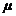  [м2/Гкал/ч], где: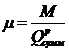  - присоединённая тепловая нагрузка, Гкал/ч;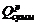 М – материальная характеристика сети, определяется по формуле:М =  [м2], где: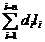  – диаметр i – того подающего и обратного участка трубопровода тепловых сетей [м];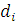  – длина i – того подающего и обратного участка трубопровода тепловых сетей [м].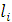       Удельная материальная характеристика показывает соотношение металлоёмкости тепловых сетей и предаваемой нагрузки, чем меньше величина удельной материальной характеристики тепловых сетей, тем выше энергоэффективность СЦТ в целом.14.7. Доля тепловой энергии, выработанной в комбинированном режимеВыработка тепловой энергии в комбинированном режиме отсутствует.14.8. Удельный расход условного топлива на отпуск электрической энергииТопливо на отпуск электрической энергии не используется.      14.9. Доля отпуска тепловой энергии, осуществляемого потребителям по приборам учета, в общем объеме отпущенной тепловой энергии
        Сведения о наличии коммерческого приборного учета тепловой энергии,
отпущенной из тепловых сетей потребителям, и анализ планов по установке приборов учета тепловой энергии и теплоносителя в период с 2020 по 2028 г.Таблица 14.914.10. Средневзвешенный срок эксплуатации тепловых сетейСредневзвешенный (по2материальной2характеристике) срок эксплуатации  тепловых сетей – это отношение материальной характеристики тепловых сетей, реконструированных за год, к общей материальной характеристике тепловых сетей (фактическое значение за отчетный период) для поселения.Таблица 14.10.Год ввода в эксплуатацию тепловых сетей  - 1991. Капитальный ремонт тепловых сетей проводился  в неотапливаемый  период  2016 г. и 2017 г. Прекращений подачи тепловой энергии по причине отказа  тепловой сети отсутствует.14.13. Отношение установленной тепловой мощности оборудования источников тепловой энергии, реконструированного за год, к общей установленной тепловой мощности источников тепловой энергииРеконструкция оборудования источников тепловой энергии за текущий год не проводилась. Раздел 15. Ценовые (тарифные) последствия
15.1. Описание изменений в ценовых (тарифных) последствиях
           Ценовых (тарифных) последствий, связанных с актуализацией схемы теплоснабжения муниципального образования городского округа город Кострома на планируемый период не ожидается.
15.2. Макроэкономические параметры           «Прогноз социально-экономического развития Российской Федерации на период до 2024года» http://economy.gov.ru/minec/activity/sections/macro/201801101.. 15.3. Прогноз тарифов на планируемый период на тепловую энергию на территории районаГрафик  изменения тарифов 2020- 2022 г.г.СодержаниеГаличский районЧисленность населения, человекЧисленность населения, человекЧисленность населения, человекЧисленность населения, человекЧисленность населения, человекГаличский районна 1.01.2014г.на 1.01.2018г.на 1.01.2019г.на 1.01.2020г.на 1.01.2021г.на 1.01.2022г.Галичский район800471397136699068106810№ п/п№ п/пКотельнаяОтапливаемый объектПротяженность сетей (м)Надземная(м)Обслуживающаяорганизация1Школьная котельная на твердом топливе п. ЛопаревоШкольная котельная на твердом топливе п. ЛопаревоЗдание МОУ Лопаревская школа  3030Лопаревская СОШ2Школьная котельная на твердом топливе п. ЛопаревоШкольная котельная на твердом топливе п. ЛопаревоЗдание Детского сада1010Лопаревская СОШ3Котельная на твердом топливе п. ЛопаревоКотельная на твердом топливе п. ЛопаревоДом культуры--Администрация сельского поселения№ п/пКотельнаяОтапливаемый объектПротяженность сетей (м)Надземная(м)Обслуживающаяорганизация1Котельная на твердом топливе с. БерёзовецЗдание МОУ Берёзовская СОШ100100Берёзовская СОШ2Котельная на твердом топливе д. ЛадыгиноЗдание Дом культуры--администрацияБерезовского сельского поселения3Котельная д. Ладыгино (дет/сад), электрокотелЗдание детского сада д. Ладыгино--Берёзовская СОШАдминистрация  Берёзовского с/п14.05.13 №25-рАдминистрация Дмитриевского с/п01.04.2013 №30Администрация Лопаревоского с/п03.09.2013 №28Администрация Ореховского с/п03.04.2013 №162Администрация Степановского с/п27.12.2013 №58Объекты                          ГодПлощадь отапливаемых объектовПлощадь отапливаемых объектовПлощадь отапливаемых объектовПлощадь отапливаемых объектовПлощадь отапливаемых объектовПлощадь отапливаемых объектовПлощадь отапливаемых объектовОбъекты                          ГодЕд. изм.2015 г2016 г2017 г2018 г2019 г2020 г2021гУчреждения, организации с централизованным отоплениемм23360336033603360336033603360Жилые дома с   централизованным отоплениемм21855185518551855185518551855№ п/пНазвание котельнойОтпущено тепловой энергии (Гкал)Отпущено тепловой энергии (Гкал)Отпущено тепловой энергии (Гкал)Отпущено тепловой энергии (Гкал)Отпущено тепловой энергии (Гкал)Отпущено тепловой энергии (Гкал)№ п/пНазвание котельной2018 г2019г2020г2021г2022г (прогнозно)2023г (прогнозно)1Котельная д. Прониноул. Центральная,1а910,129826,1121151,46941941941АдресОбъем здания м3 Удельная отоп.характер. зданияРасход тепловой энергии на отопление Гкал/годСведения о наличии приборов учета  т/энер.Котельная ---нет  МОУ Школа  ул.Центральная.3445360,39210даМОУ Детский сад, ул.Центральная.3420300,38112да   Клуб,                     ул.Центральная,3162330,37240даМУЗ  (ФАП)              ул.Центральная.495,560,475да 16 кв. дом № 8 пер Малый39500,47123да 16 кв. дом № 10 пер Малый39500,47120да 1 кв. дом № 12400,80424нет 1 кв. дом № 22000,8221нет 1 кв. дом № 31400,8816нетВсего21 774,56941ГодЕд. измеренияПоказатель2017 годм. кв.525,22018 годм. кв.1434,92019 годм. кв.610,82020 годм.кв.14082021 годм. кв.562,7№ ОбъектИсполнениеВид  топливаМарка и Кол-во котлов1Котельная ООО «Проект ОБЛО» д. ДмитриевскоеотдельностоящаядроваКВН12Котельная адм. здания.  к-з «За Мир»пристроеннаядроваКВН13Котельная АО "Галичское" по птицеводству д. Дмитриевскоеотдельностоящаяприродный газДКВР-10/1323Котельная АО "Галичское" по птицеводству д. Дмитриевскоеотдельностоящая природный газВисман 9,24№ п/пНаименование котельнойИсполнениеОтапливаемый объектВид топливаТип котловКол-во1Котельная дет/сад  д.Дмитриевское пристроеннаяЗдание д/сдроваКуппер ПРО -3612Котельная дет/сад с.МихайловскоеотдельностоящаяЗдание д/сдроваКВн-30013Котельная школы п. Красильниково  отдельностоящаяЗдание школыдроваУниверсал-624Котельная школы д. Чёлсма отдельностоящаяЗдание школыдроваУниверсал -625Котельная дет/сад  д. Чёлсма пристроеннаяЗдание д/сададроваКВН16Котельная молодеж. центра «Начало» п. Красильниково встроенаяЗдание центрадроваКЧМ17Котельная Филиал №4 МКУК ДНТ д. ДмитриевскоепристроеннаяЗдание ДКдроваКЧМ18Котельная Филиал №6 д. АксенововстроенаяЗдание клубадроваКЧМ19Котельная Филиал №7 МКУК ДНТ  д. ЧелсмавстроенаяЗдание ДКдроваКЧМ110Котельная Филиал №10 МКУК МНТ  с. Митино пристроеннаяЗдание дома культурыдроваКВН111Котельная МКУК ДНТ, д. ИванькововстроенаяЗдание ДКдроваКВН212Котельная Филиал №11 МКУК ДНТ с.УглевовстроенаяЗдание ДКдроваКЧМ113Котельная ФАП, библиотека  с. Митино пристроеннаяЗдание библиотеки              (в нем же ФАП)дроваКВН114Котельная МКУК ДНТ, д.  КабановопристроеннаяЗдание ДКдроваКВН215Котельная ФАП д.Аксёново /встроенаяЗдание ФАПдроваКЧМ116Котельная библиотеки с ФАП    п. Красильниково   встроенаяЗдание библиотекидроваКЧМ1157200, Костромская обл, Галичский р-н, д Дмитриевское, ул Новая, д. 10157200, Костромская обл, Галичский р-н, д Дмитриевское, ул Новая, д. 11157200, Костромская обл, Галичский р-н, д Дмитриевское, ул Новая, д. № 1157200, Костромская обл, Галичский р-н, д Дмитриевское, ул Новая, д. № 1А157200, Костромская обл, Галичский р-н, д Дмитриевское, ул Новая, д. № 2157200, Костромская обл, Галичский р-н, д Дмитриевское, ул Новая, д. № 3157200, Костромская обл, Галичский р-н, д Дмитриевское, ул Новая, д. № 4157200, Костромская обл, Галичский р-н, д Дмитриевское, ул Новая, д. № 5157200, Костромская обл, Галичский р-н, д Дмитриевское, ул Новая, д. № 8157200, Костромская обл, Галичский р-н, д Дмитриевское, ул Олимпийская, д. № 10157200, Костромская обл, Галичский р-н, д Дмитриевское, ул Олимпийская, д. № 2157200, Костромская обл, Галичский р-н, д Дмитриевское, ул Олимпийская, д. № 3157200, Костромская обл, Галичский р-н, д Дмитриевское, ул Олимпийская, д. № 8157200, Костромская обл, Галичский р-н, д Дмитриевское, ул Центральная, д. 20, ком. 1157200, Костромская обл, Галичский р-н, д Дмитриевское, ул Центральная, д. 5, ком. 2157200, Костромская обл, Галичский р-н, д Дмитриевское, ул Центральная, д. № 13157200, Костромская обл, Галичский р-н, д Дмитриевское, ул Центральная, д. № 15, кв. 1157200, Костромская обл, Галичский р-н, д Дмитриевское, ул Центральная, д. № 15, кв. 2157200, Костромская обл, Галичский р-н, д Дмитриевское, ул Центральная, д. № 16157200, Костромская обл, Галичский р-н, д Дмитриевское, ул Центральная, д. № 17157200, Костромская обл, Галичский р-н, д Дмитриевское, ул Центральная, д. № 18, кв. 2157200, Костромская обл, Галичский р-н, д Дмитриевское, ул Центральная, д. № 19, кв. 1157200, Костромская обл, Галичский р-н, д Дмитриевское, ул Центральная, д. № 19, кв. 2157200, Костромская обл, Галичский р-н, д Дмитриевское, ул Центральная, д. № 1а157200, Костромская обл, Галичский р-н, д Дмитриевское, ул Центральная, д. № 21157200, Костромская обл, Галичский р-н, д Дмитриевское, ул Центральная, д. № 24, кв. 2157200, Костромская обл, Галичский р-н, д Дмитриевское, ул Центральная, д. № 2а157200, Костромская обл, Галичский р-н, д Дмитриевское, ул Центральная, д. № 3А157200, Костромская обл, Галичский р-н, д Дмитриевское, ул Центральная, д. № 4, кв. 1157200, Костромская обл, Галичский р-н, д Дмитриевское, ул Центральная, д. № 4, кв. 2,3157200, Костромская обл, Галичский р-н, д Дмитриевское, ул Центральная, д. № 6, кв. 1157200, Костромская обл, Галичский р-н, д Дмитриевское, ул Центральная, д. № 6, кв. 2157200, Костромская обл, Галичский р-н, д Дмитриевское, ул Центральная, д. № 6, кв. 3157200, Костромская обл, Галичский р-н, д Дмитриевское, ул Центральная, д. № 7157200, Костромская обл, Галичский р-н, д Дмитриевское, ул Школьная, д. 25, ком. 2157200, Костромская обл, Галичский р-н, д Дмитриевское, ул Школьная, д. 27, кв. 2157200, Костромская обл, Галичский р-н, д Дмитриевское, ул Школьная, д. № 11157200, Костромская обл, Галичский р-н, д Дмитриевское, ул Школьная, д. № 13157200, Костромская обл, Галичский р-н, д Дмитриевское, ул Школьная, д. № 14, кв. 2157200, Костромская обл, Галичский р-н, д Дмитриевское, ул Школьная, д. № 16157200, Костромская обл, Галичский р-н, д Дмитриевское, ул Школьная, д. № 19а, кв. 1157200, Костромская обл, Галичский р-н, д Дмитриевское, ул Школьная, д. № 20157200, Костромская обл, Галичский р-н, д Дмитриевское, ул Школьная, д. № 21, ком. 1157200, Костромская обл, Галичский р-н, д Дмитриевское, ул Школьная, д. № 21, ком. 3157200, Костромская обл, Галичский р-н, д Дмитриевское, ул Школьная, д. № 23, кв. 1157200, Костромская обл, Галичский р-н, д Дмитриевское, ул Школьная, д. № 23, кв. 2157200, Костромская обл, Галичский р-н, д Дмитриевское, ул Школьная, д. № 29, кв. 1157200, Костромская обл, Галичский р-н, д Дмитриевское, ул Школьная, д. № 29, кв. 2157200, Костромская обл, Галичский р-н, д Дмитриевское, ул Школьная, д. № 3157200, Костромская обл, Галичский р-н, д Дмитриевское, ул Школьная, д. № 31, кв. 1157200, Костромская обл, Галичский р-н, д Дмитриевское, ул Школьная, д. № 31, кв. 2157200, Костромская обл, Галичский р-н, д Дмитриевское, ул Школьная, д. № 33, кв. 1157200, Костромская обл, Галичский р-н, д Дмитриевское, ул Школьная, д. № 33, кв. 2157200, Костромская обл, Галичский р-н, д Дмитриевское, ул Школьная, д. № 8157200, Костромская обл, Галичский р-н, д Дмитриевское, ул Школьная, д. № 9157200, Костромская обл, Галичский р-н, д Фоминское, ул 70 лет Октября, д. № 1, кв. 1157200, Костромская обл, Галичский р-н, д Фоминское, ул 70 лет Октября, д. № 1, кв. 2157200, Костромская обл, Галичский р-н, д Фоминское, ул 70 лет Октября, д. № 2, кв. 1157200, Костромская обл, Галичский р-н, д Фоминское, ул 70 лет Октября, д. № 2, кв. 2157200, Костромская обл, Галичский р-н, д Фоминское, ул 70 лет Октября, д. № 3, кв. 1157200, Костромская обл, Галичский р-н, д Фоминское, ул 70 лет Октября, д. № 3, кв. 2157200, Костромская обл, Галичский р-н, д Фоминское, ул 70 лет Октября, д. № 4, кв. 1157200, Костромская обл, Галичский р-н, д Фоминское, ул 70 лет Октября, д. № 4, кв. 2157200, Костромская обл, Галичский р-н, д Фоминское, ул 70 лет Октября, д. № 5, кв. 1157200, Костромская обл, Галичский р-н, д Фоминское, ул 70 лет Октября, д. № 5, кв. 2157200, Костромская обл, Галичский р-н, д Фоминское, ул 70 лет Октября, д. № 6, кв. 1157200, Костромская обл, Галичский р-н, д Фоминское, ул 70 лет Октября, д. № 6, кв. 2157200, Костромская обл, Галичский р-н, д Фоминское, ул Ветеранов, д. № 1157200, Костромская обл, Галичский р-н, д Фоминское, ул Ветеранов, д. № 47157200, Костромская обл, Галичский р-н, д Фоминское, ул Ветеранов, д. № 47А157200, Костромская обл, Галичский р-н, д Фоминское, ул Ветеранов, д. № 54, кв. 1157200, Костромская обл, Галичский р-н, д Фоминское, ул Ветеранов, д. № 54, кв. 2157200, Костромская обл, Галичский р-н, д Фоминское, ул Ветеранов, д. № 56157200, Костромская обл, Галичский р-н, д Фоминское, ул Ветеранов, д. № 58157200, Костромская обл, Галичский р-н, д Фоминское, ул Ветеранов, д. № 60157200, Костромская обл, Галичский р-н, д Фоминское, ул Ветеранов, д. № 61157200, Костромская обл, Галичский р-н, д Фоминское, ул Ветеранов, д. № 65157200, Костромская обл, Галичский р-н, д Фоминское, ул Ветеранов, д. № 66157200, Костромская обл, Галичский р-н, д Фоминское, ул Ветеранов, д. № 67157200, Костромская обл, Галичский р-н, д Фоминское, ул Космонавтов, д. 2, кв. 10157200, Костромская обл, Галичский р-н, д Фоминское, ул Космонавтов, д. 2, кв. 11157200, Костромская обл, Галичский р-н, д Фоминское, ул Космонавтов, д. 2, кв. 2157200, Костромская обл, Галичский р-н, д Фоминское, ул Космонавтов, д. 2, кв. 3157200, Костромская обл, Галичский р-н, д Фоминское, ул Космонавтов, д. 2, кв. 5157200, Костромская обл, Галичский р-н, д Фоминское, ул Космонавтов, д. 2, кв. 6157200, Костромская обл, Галичский р-н, д Фоминское, ул Космонавтов, д. 2, кв. 7157200, Костромская обл, Галичский р-н, д Фоминское, ул Космонавтов, д. 2, кв. 8157200, Костромская обл, Галичский р-н, д Фоминское, ул Космонавтов, д. 6157200, Костромская обл, Галичский р-н, д Фоминское, ул Космонавтов, д. № 1, кв. 1157200, Костромская обл, Галичский р-н, д Фоминское, ул Космонавтов, д. № 1, кв. 2157200, Костромская обл, Галичский р-н, д Фоминское, ул Космонавтов, д. № 10157200, Костромская обл, Галичский р-н, д Фоминское, ул Космонавтов, д. № 11157200, Костромская обл, Галичский р-н, д Фоминское, ул Космонавтов, д. № 14157200, Костромская обл, Галичский р-н, д Фоминское, ул Космонавтов, д. № 15157200, Костромская обл, Галичский р-н, д Фоминское, ул Космонавтов, д. № 17157200, Костромская обл, Галичский р-н, д Фоминское, ул Космонавтов, д. № 18157200, Костромская обл, Галичский р-н, д Фоминское, ул Космонавтов, д. № 19157200, Костромская обл, Галичский р-н, д Фоминское, ул Космонавтов, д. № 1а157200, Костромская обл, Галичский р-н, д Фоминское, ул Космонавтов, д. № 2, кв. 1157200, Костромская обл, Галичский р-н, д Фоминское, ул Космонавтов, д. № 2, кв. 12157200, Костромская обл, Галичский р-н, д Фоминское, ул Космонавтов, д. № 2, кв. 4157200, Костромская обл, Галичский р-н, д Фоминское, ул Космонавтов, д. № 2, кв. 9157200, Костромская обл, Галичский р-н, д Фоминское, ул Космонавтов, д. № 20, кв. 1157200, Костромская обл, Галичский р-н, д Фоминское, ул Космонавтов, д. № 20, кв. 4157200, Костромская обл, Галичский р-н, д Фоминское, ул Космонавтов, д. № 21157200, Костромская обл, Галичский р-н, д Фоминское, ул Космонавтов, д. № 23157200, Костромская обл, Галичский р-н, д Фоминское, ул Космонавтов, д. № 26157200, Костромская обл, Галичский р-н, д Фоминское, ул Космонавтов, д. № 3157200, Костромская обл, Галичский р-н, д Фоминское, ул Космонавтов, д. № 6а157200, Костромская обл, Галичский р-н, д Фоминское, ул Космонавтов, д. № 7157200, Костромская обл, Галичский р-н, д Фоминское, ул Космонавтов, д. № 8157200, Костромская обл, Галичский р-н, д Фоминское, ул Солнечная, д. № 1157200, Костромская обл, Галичский р-н, д Фоминское, ул Солнечная, д. № 2, кв. 1157200, Костромская обл, Галичский р-н, д Фоминское, ул Солнечная, д. № 2, кв. 10157200, Костромская обл, Галичский р-н, д Фоминское, ул Солнечная, д. № 2, кв. 11157200, Костромская обл, Галичский р-н, д Фоминское, ул Солнечная, д. № 2, кв. 12157200, Костромская обл, Галичский р-н, д Фоминское, ул Солнечная, д. № 2, кв. 13157200, Костромская обл, Галичский р-н, д Фоминское, ул Солнечная, д. № 2, кв. 14157200, Костромская обл, Галичский р-н, д Фоминское, ул Солнечная, д. № 2, кв. 15157200, Костромская обл, Галичский р-н, д Фоминское, ул Солнечная, д. № 2, кв. 16157200, Костромская обл, Галичский р-н, д Фоминское, ул Солнечная, д. № 2, кв. 17157200, Костромская обл, Галичский р-н, д Фоминское, ул Солнечная, д. № 2, кв. 18157200, Костромская обл, Галичский р-н, д Фоминское, ул Солнечная, д. № 2, кв. 19157200, Костромская обл, Галичский р-н, д Фоминское, ул Солнечная, д. № 2, кв. 2157200, Костромская обл, Галичский р-н, д Фоминское, ул Солнечная, д. № 2, кв. 20157200, Костромская обл, Галичский р-н, д Фоминское, ул Солнечная, д. № 2, кв. 21157200, Костромская обл, Галичский р-н, д Фоминское, ул Солнечная, д. № 2, кв. 22157200, Костромская обл, Галичский р-н, д Фоминское, ул Солнечная, д. № 2, кв. 23157200, Костромская обл, Галичский р-н, д Фоминское, ул Солнечная, д. № 2, кв. 24157200, Костромская обл, Галичский р-н, д Фоминское, ул Солнечная, д. № 2, кв. 3157200, Костромская обл, Галичский р-н, д Фоминское, ул Солнечная, д. № 2, кв. 4157200, Костромская обл, Галичский р-н, д Фоминское, ул Солнечная, д. № 2, кв. 5157200, Костромская обл, Галичский р-н, д Фоминское, ул Солнечная, д. № 2, кв. 6157200, Костромская обл, Галичский р-н, д Фоминское, ул Солнечная, д. № 2, кв. 7157200, Костромская обл, Галичский р-н, д Фоминское, ул Солнечная, д. № 2, кв. 8157200, Костромская обл, Галичский р-н, д Фоминское, ул Солнечная, д. № 2, кв. 9157200, Костромская обл, Галичский р-н, д Фоминское, ул Солнечная, д. № 4, кв. 1157200, Костромская обл, Галичский р-н, д Фоминское, ул Солнечная, д. № 4, кв. 10157200, Костромская обл, Галичский р-н, д Фоминское, ул Солнечная, д. № 4, кв. 11157200, Костромская обл, Галичский р-н, д Фоминское, ул Солнечная, д. № 4, кв. 12157200, Костромская обл, Галичский р-н, д Фоминское, ул Солнечная, д. № 4, кв. 13157200, Костромская обл, Галичский р-н, д Фоминское, ул Солнечная, д. № 4, кв. 14157200, Костромская обл, Галичский р-н, д Фоминское, ул Солнечная, д. № 4, кв. 15157200, Костромская обл, Галичский р-н, д Фоминское, ул Солнечная, д. № 4, кв. 16157200, Костромская обл, Галичский р-н, д Фоминское, ул Солнечная, д. № 4, кв. 17157200, Костромская обл, Галичский р-н, д Фоминское, ул Солнечная, д. № 4, кв. 18157200, Костромская обл, Галичский р-н, д Фоминское, ул Солнечная, д. № 4, кв. 19157200, Костромская обл, Галичский р-н, д Фоминское, ул Солнечная, д. № 4, кв. 2157200, Костромская обл, Галичский р-н, д Фоминское, ул Солнечная, д. № 4, кв. 20157200, Костромская обл, Галичский р-н, д Фоминское, ул Солнечная, д. № 4, кв. 21157200, Костромская обл, Галичский р-н, д Фоминское, ул Солнечная, д. № 4, кв. 22157200, Костромская обл, Галичский р-н, д Фоминское, ул Солнечная, д. № 4, кв. 23157200, Костромская обл, Галичский р-н, д Фоминское, ул Солнечная, д. № 4, кв. 24157200, Костромская обл, Галичский р-н, д Фоминское, ул Солнечная, д. № 4, кв. 3157200, Костромская обл, Галичский р-н, д Фоминское, ул Солнечная, д. № 4, кв. 4157200, Костромская обл, Галичский р-н, д Фоминское, ул Солнечная, д. № 4, кв. 5157200, Костромская обл, Галичский р-н, д Фоминское, ул Солнечная, д. № 4, кв. 6157200, Костромская обл, Галичский р-н, д Фоминское, ул Солнечная, д. № 4, кв. 7157200, Костромская обл, Галичский р-н, д Фоминское, ул Солнечная, д. № 4, кв. 8157200, Костромская обл, Галичский р-н, д Фоминское, ул Солнечная, д. № 4, кв. 9157200, Костромская обл, Галичский р-н, д Фоминское, ул Энтузиастов, д. 16157200, Костромская обл, Галичский р-н, д Фоминское, ул Энтузиастов, д. № 1157200, Костромская обл, Галичский р-н, д Фоминское, ул Энтузиастов, д. № 11157200, Костромская обл, Галичский р-н, д Фоминское, ул Энтузиастов, д. № 12157200, Костромская обл, Галичский р-н, д Фоминское, ул Энтузиастов, д. № 14157200, Костромская обл, Галичский р-н, д Фоминское, ул Энтузиастов, д. № 2157200, Костромская обл, Галичский р-н, д Фоминское, ул Энтузиастов, д. № 3157200, Костромская обл, Галичский р-н, д Фоминское, ул Энтузиастов, д. № 4157200, Костромская обл, Галичский р-н, д Фоминское, ул Энтузиастов, д. № 5157200, Костромская обл, Галичский р-н, д Фоминское, ул Энтузиастов, д. № 6157200, Костромская обл, Галичский р-н, д Фоминское, ул Энтузиастов, д. № 8157200, Костромская обл, Галичский р-н, д Фоминское, ул Энтузиастов, д. № 9157200, Костромская обл, Галичский р-н, д Фоминское, ул Юбилейная, д. 1в157200, Костромская обл, Галичский р-н, д Фоминское, ул Юбилейная, д. № 1, кв. 1157200, Костромская обл, Галичский р-н, д Фоминское, ул Юбилейная, д. № 1, кв. 2157200, Костромская обл, Галичский р-н, д Фоминское, ул Юбилейная, д. № 1а157200, Костромская обл, Галичский р-н, д Фоминское, ул Юбилейная, д. № 2, кв. 1157200, Костромская обл, Галичский р-н, д Фоминское, ул Юбилейная, д. № 2, кв. 2157200, Костромская обл, Галичский р-н, д Фоминское, ул Юбилейная, д. № 3, кв. 1157200, Костромская обл, Галичский р-н, д Фоминское, ул Юбилейная, д. № 3, кв. 2157200, Костромская обл, Галичский р-н, д Фоминское, ул Юбилейная, д. № 4, кв. 1157200, Костромская обл, Галичский р-н, д Фоминское, ул Юбилейная, д. № 4, кв. 2157200, Костромская обл, Галичский р-н, д Фоминское, ул Юбилейная, д. № 5, кв. 1157200, Костромская обл, Галичский р-н, д Фоминское, ул Юбилейная, д. № 5, кв. 2157200, Костромская обл, Галичский р-н, д Фоминское, ул Юбилейная, д. № 6, кв. 1157200, Костромская обл, Галичский р-н, д Фоминское, ул Юбилейная, д. № 6, кв. 2157200, Костромская обл, Галичский р-н, с Успенская Слобода, ул Дружбы, д. № 12157200, Костромская обл, Галичский р-н, с Успенская Слобода, ул Дружбы, д. № 16157200, Костромская обл, Галичский р-н, с Успенская Слобода, ул Дружбы, д. № 1а157200, Костромская обл, Галичский р-н, с Успенская Слобода, ул Дружбы, д. № 1б157200, Костромская обл, Галичский р-н, с Успенская Слобода, ул Дружбы, д. № 2157200, Костромская обл, Галичский р-н, с Успенская Слобода, ул Дружбы, д. № 20157200, Костромская обл, Галичский р-н, с Успенская Слобода, ул Дружбы, д. № 28, кв. 1157200, Костромская обл, Галичский р-н, с Успенская Слобода, ул Дружбы, д. № 28, кв. 2157200, Костромская обл, Галичский р-н, с Успенская Слобода, ул Дружбы, д. № 2б157200, Костромская обл, Галичский р-н, с Успенская Слобода, ул Дружбы, д. № 3157200, Костромская обл, Галичский р-н, с Успенская Слобода, ул Дружбы, д. № 4157200, Костромская обл, Галичский р-н, с Успенская Слобода, ул Дружбы, д. № 6157200, Костромская обл, Галичский р-н, с Успенская Слобода, ул Молодежная, д. 19, ком. 2157200, Костромская обл, Галичский р-н, с Успенская Слобода, ул Молодежная, д. № 13, кв. 1157200, Костромская обл, Галичский р-н, с Успенская Слобода, ул Молодежная, д. № 13, кв. 2157200, Костромская обл, Галичский р-н, с Успенская Слобода, ул Молодежная, д. № 13, кв. 3157200, Костромская обл, Галичский р-н, с Успенская Слобода, ул Молодежная, д. № 13, кв. 4157200, Костромская обл, Галичский р-н, с Успенская Слобода, ул Молодежная, д. № 15, кв. 1157200, Костромская обл, Галичский р-н, с Успенская Слобода, ул Молодежная, д. № 15, кв. 2157200, Костромская обл, Галичский р-н, с Успенская Слобода, ул Молодежная, д. № 17, кв. 1157200, Костромская обл, Галичский р-н, с Успенская Слобода, ул Молодежная, д. № 17, кв. 2157200, Костромская обл, Галичский р-н, с Успенская Слобода, ул Молодежная, д. № 21157200, Костромская обл, Галичский р-н, с Успенская Слобода, ул Молодежная, д. № 4, кв. 1157200, Костромская обл, Галичский р-н, с Успенская Слобода, ул Молодежная, д. № 4, кв. 2157200, Костромская обл, Галичский р-н, с Успенская Слобода, ул Молодежная, д. № 7, кв. 1157200, Костромская обл, Галичский р-н, с Успенская Слобода, ул Молодежная, д. № 7, кв. 2157200, Костромская обл, Галичский р-н, с Успенская Слобода, ул Молодежная, д. № 8, кв. 1157200, Костромская обл, Галичский р-н, с Успенская Слобода, ул Молодежная, д. № 8, кв. 2157200, Костромская обл, Галичский р-н, с Успенская Слобода, ул Молодежная, д. № 9, ком. 1157200, Костромская обл, Галичский р-н, с Успенская Слобода, ул Молодежная, д. № 9, ком. 2157200, Костромская обл, Галичский р-н, с Успенская Слобода, ул Фестивальная, д. 5, ком. 2157200, Костромская обл, Галичский р-н, с Успенская Слобода, ул Фестивальная, д. № 10157200, Костромская обл, Галичский р-н, с Успенская Слобода, ул Фестивальная, д. № 2157200, Костромская обл, Галичский р-н, с Успенская Слобода, ул Фестивальная, д. № 27157200, Костромская обл, Галичский р-н, с Успенская Слобода, ул Фестивальная, д. № 4, кв. 1157200, Костромская обл, Галичский р-н, с Успенская Слобода, ул Фестивальная, д. № 4, кв. 2157200, Костромская обл, Галичский р-н, с Успенская Слобода, ул Фестивальная, д. № 6157200, Костромская обл, Галичский р-н, с Успенская Слобода, ул Фестивальная, д. № 8157201, Костромская обл, Галичский р-н, д Дмитриевское, ул Новая, д. 3а157201, Костромская обл, Галичский р-н, д Дмитриевское, ул Новая, д. № 6157201, Костромская обл, Галичский р-н, д Дмитриевское, ул Новая, д. № 7157201, Костромская обл, Галичский р-н, д Дмитриевское, ул Олимпийская, д. 9, кв. 2157201, Костромская обл, Галичский р-н, д Дмитриевское, ул Олимпийская, д. № 4157201, Костромская обл, Галичский р-н, д Дмитриевское, ул Олимпийская, д. № 5157201, Костромская обл, Галичский р-н, д Дмитриевское, ул Олимпийская, д. № 6157201, Костромская обл, Галичский р-н, д Дмитриевское, ул Центральная, д. № 11157201, Костромская обл, Галичский р-н, д Дмитриевское, ул Центральная, д. № 33157201, Костромская обл, Галичский р-н, д Дмитриевское, ул Школьная, д. № 10157201, Костромская обл, Галичский р-н, д Дмитриевское, ул Школьная, д. № 12, кв. 2157201, Костромская обл, Галичский р-н, д Дмитриевское, ул Школьная, д. № 4157201, Костромская обл, Галичский р-н, д Лаптево, д. 14, кв. 2157201, Костромская обл, Галичский р-н, д Лаптево, д. 7, кв. 1157201, Костромская обл, Галичский р-н, д Лаптево, д. 8, кв. 2157201, Костромская обл, Галичский р-н, д Лаптево, д. № 10, кв. 1157201, Костромская обл, Галичский р-н, д Лаптево, д. № 10, кв. 2157201, Костромская обл, Галичский р-н, д Лаптево, д. № 11, кв. 1157201, Костромская обл, Галичский р-н, д Лаптево, д. № 11, кв. 2157201, Костромская обл, Галичский р-н, д Лаптево, д. № 12, кв. 1157201, Костромская обл, Галичский р-н, д Лаптево, д. № 12, кв. 2157201, Костромская обл, Галичский р-н, д Лаптево, д. № 13, кв. 1157201, Костромская обл, Галичский р-н, д Лаптево, д. № 13, кв. 2157201, Костромская обл, Галичский р-н, д Лаптево, д. № 15, кв. 1157201, Костромская обл, Галичский р-н, д Лаптево, д. № 15, кв. 2157201, Костромская обл, Галичский р-н, д Лаптево, д. № 5, кв. 1157201, Костромская обл, Галичский р-н, д Лаптево, д. № 5, кв. 2157201, Костромская обл, Галичский р-н, д Лаптево, д. № 6, кв. 1157201, Костромская обл, Галичский р-н, д Лаптево, д. № 6, кв. 2157201, Костромская обл, Галичский р-н, д Лаптево, д. № 7, кв. 2157201, Костромская обл, Галичский р-н, д Лаптево, ул Зелёная, д. 1157201, Костромская обл, Галичский р-н, д Лаптево, ул Рябиновая, д. 2157201, Костромская обл, Галичский р-н, д Лаптево, ул Рябиновая, д. 6157201, Костромская обл, Галичский р-н, д Лаптево, ул Строителей, д. 1, кв. 1157201, Костромская обл, Галичский р-н, д Лаптево, ул Строителей, д. 5, кв. 1157201, Костромская обл, Галичский р-н, д Лаптево, ул Строителей, д. 5, кв. 2157201, Костромская обл, Галичский р-н, д Лаптево, ул Строителей, д. № 11157201, Костромская обл, Галичский р-н, д Лаптево, ул Строителей, д. № 13157201, Костромская обл, Галичский р-н, д Лаптево, ул Строителей, д. № 3, кв. 1157201, Костромская обл, Галичский р-н, д Лаптево, ул Строителей, д. № 3, кв. 2157201, Костромская обл, Галичский р-н, д Лаптево, ул Строителей, д. № 4157201, Костромская обл, Галичский р-н, д Лаптево, ул Строителей, д. № 7, кв. 1157201, Костромская обл, Галичский р-н, д Лаптево, ул Строителей, д. № 7, кв. 2157201, Костромская обл, Галичский р-н, д Лаптево, ул Строителей, д. № 9157201, Костромская обл, Галичский р-н, д Фоминское, ул Ветеранов, д. № 26а, ком. 1157201, Костромская обл, Галичский р-н, д Фоминское, ул Ветеранов, д. № 26а, ком. 2157201, Костромская обл, Галичский р-н, д Фоминское, ул Ветеранов, д. № 45157201, Костромская обл, Галичский р-н, д Фоминское, ул Ветеранов, д. № 69157201, Костромская обл, Галичский р-н, д Фоминское, ул Космонавтов, д. № 12157201, Костромская обл, Галичский р-н, д Фоминское, ул Космонавтов, д. № 13157201, Костромская обл, Галичский р-н, д Фоминское, ул Космонавтов, д. № 16157201, Костромская обл, Галичский р-н, д Фоминское, ул Космонавтов, д. № 9157201, Костромская обл, Галичский р-н, д Фоминское, ул Солнечная, д. № 5, кв. 1157201, Костромская обл, Галичский р-н, д Фоминское, ул Солнечная, д. № 5, кв. 10157201, Костромская обл, Галичский р-н, д Фоминское, ул Солнечная, д. № 5, кв. 11157201, Костромская обл, Галичский р-н, д Фоминское, ул Солнечная, д. № 5, кв. 12157201, Костромская обл, Галичский р-н, д Фоминское, ул Солнечная, д. № 5, кв. 13157201, Костромская обл, Галичский р-н, д Фоминское, ул Солнечная, д. № 5, кв. 14157201, Костромская обл, Галичский р-н, д Фоминское, ул Солнечная, д. № 5, кв. 15157201, Костромская обл, Галичский р-н, д Фоминское, ул Солнечная, д. № 5, кв. 16157201, Костромская обл, Галичский р-н, д Фоминское, ул Солнечная, д. № 5, кв. 17157201, Костромская обл, Галичский р-н, д Фоминское, ул Солнечная, д. № 5, кв. 18157201, Костромская обл, Галичский р-н, д Фоминское, ул Солнечная, д. № 5, кв. 19157201, Костромская обл, Галичский р-н, д Фоминское, ул Солнечная, д. № 5, кв. 2157201, Костромская обл, Галичский р-н, д Фоминское, ул Солнечная, д. № 5, кв. 20157201, Костромская обл, Галичский р-н, д Фоминское, ул Солнечная, д. № 5, кв. 21157201, Костромская обл, Галичский р-н, д Фоминское, ул Солнечная, д. № 5, кв. 22157201, Костромская обл, Галичский р-н, д Фоминское, ул Солнечная, д. № 5, кв. 24157201, Костромская обл, Галичский р-н, д Фоминское, ул Солнечная, д. № 5, кв. 25157201, Костромская обл, Галичский р-н, д Фоминское, ул Солнечная, д. № 5, кв. 26157201, Костромская обл, Галичский р-н, д Фоминское, ул Солнечная, д. № 5, кв. 27157201, Костромская обл, Галичский р-н, д Фоминское, ул Солнечная, д. № 5, кв. 28157201, Костромская обл, Галичский р-н, д Фоминское, ул Солнечная, д. № 5, кв. 29157201, Костромская обл, Галичский р-н, д Фоминское, ул Солнечная, д. № 5, кв. 3157201, Костромская обл, Галичский р-н, д Фоминское, ул Солнечная, д. № 5, кв. 30157201, Костромская обл, Галичский р-н, д Фоминское, ул Солнечная, д. № 5, кв. 31157201, Костромская обл, Галичский р-н, д Фоминское, ул Солнечная, д. № 5, кв. 32157201, Костромская обл, Галичский р-н, д Фоминское, ул Солнечная, д. № 5, кв. 33157201, Костромская обл, Галичский р-н, д Фоминское, ул Солнечная, д. № 5, кв. 34157201, Костромская обл, Галичский р-н, д Фоминское, ул Солнечная, д. № 5, кв. 35157201, Костромская обл, Галичский р-н, д Фоминское, ул Солнечная, д. № 5, кв. 36157201, Костромская обл, Галичский р-н, д Фоминское, ул Солнечная, д. № 5, кв. 37157201, Костромская обл, Галичский р-н, д Фоминское, ул Солнечная, д. № 5, кв. 38157201, Костромская обл, Галичский р-н, д Фоминское, ул Солнечная, д. № 5, кв. 39157201, Костромская обл, Галичский р-н, д Фоминское, ул Солнечная, д. № 5, кв. 4157201, Костромская обл, Галичский р-н, д Фоминское, ул Солнечная, д. № 5, кв. 40157201, Костромская обл, Галичский р-н, д Фоминское, ул Солнечная, д. № 5, кв. 5157201, Костромская обл, Галичский р-н, д Фоминское, ул Солнечная, д. № 5, кв. 6157201, Костромская обл, Галичский р-н, д Фоминское, ул Солнечная, д. № 5, кв. 7157201, Костромская обл, Галичский р-н, д Фоминское, ул Солнечная, д. № 5, кв. 8157201, Костромская обл, Галичский р-н, д Фоминское, ул Солнечная, д. № 5, кв. 9157201, Костромская обл, Галичский р-н, д Фоминское, ул Солнечная, д. № 7157201, Костромская обл, Галичский р-н, д Фоминское, ул Энтузиастов, д. № 7157201, Костромская обл, Галичский р-н, с Михайловское, ул Изумрудная, д. 1157201, Костромская обл, Галичский р-н, с Михайловское, ул Молодежная, д. 2а157201, Костромская обл, Галичский р-н, с Михайловское, ул Молодежная, д. 3а, кв. 1157201, Костромская обл, Галичский р-н, с Михайловское, ул Молодежная, д. № 1а157201, Костромская обл, Галичский р-н, с Михайловское, ул Молодежная, д. № 3, кв. 1157201, Костромская обл, Галичский р-н, с Михайловское, ул Молодежная, д. № 3, кв. 2157201, Костромская обл, Галичский р-н, с Михайловское, ул Молодежная, д. № 3а, кв. 2157201, Костромская обл, Галичский р-н, с Михайловское, ул Молодежная, д. № 5, кв. 2157201, Костромская обл, Галичский р-н, с Михайловское, ул Победы, д. 21157201, Костромская обл, Галичский р-н, с Михайловское, ул Победы, д. № 10157201, Костромская обл, Галичский р-н, с Михайловское, ул Победы, д. № 12157201, Костромская обл, Галичский р-н, с Михайловское, ул Победы, д. № 17157201, Костромская обл, Галичский р-н, с Михайловское, ул Победы, д. № 18, кв. 1157201, Костромская обл, Галичский р-н, с Михайловское, ул Победы, д. № 2157201, Костромская обл, Галичский р-н, с Михайловское, ул Победы, д. № 20157201, Костромская обл, Галичский р-н, с Михайловское, ул Победы, д. № 24157201, Костромская обл, Галичский р-н, с Михайловское, ул Победы, д. № 3а157201, Костромская обл, Галичский р-н, с Михайловское, ул Победы, д. № 7157201, Костромская обл, Галичский р-н, с Михайловское, ул Садовая, д. 11, кв. 1157201, Костромская обл, Галичский р-н, с Михайловское, ул Садовая, д. 11, кв. 2157201, Костромская обл, Галичский р-н, с Михайловское, ул Садовая, д. 15, кв. 1157201, Костромская обл, Галичский р-н, с Михайловское, ул Садовая, д. 15, кв. 2157201, Костромская обл, Галичский р-н, с Михайловское, ул Садовая, д. 18157201, Костромская обл, Галичский р-н, с Михайловское, ул Садовая, д. 7157201, Костромская обл, Галичский р-н, с Михайловское, ул Садовая, д. № 10157201, Костромская обл, Галичский р-н, с Михайловское, ул Садовая, д. № 13, кв. 1157201, Костромская обл, Галичский р-н, с Михайловское, ул Садовая, д. № 13, кв. 2157201, Костромская обл, Галичский р-н, с Михайловское, ул Садовая, д. № 16157201, Костромская обл, Галичский р-н, с Михайловское, ул Садовая, д. № 16б157201, Костромская обл, Галичский р-н, с Михайловское, ул Садовая, д. № 2157201, Костромская обл, Галичский р-н, с Михайловское, ул Садовая, д. № 24а157201, Костромская обл, Галичский р-н, с Михайловское, ул Садовая, д. № 24б157201, Костромская обл, Галичский р-н, с Михайловское, ул Садовая, д. № 28, кв. 1157201, Костромская обл, Галичский р-н, с Михайловское, ул Садовая, д. № 28, кв. 2157201, Костромская обл, Галичский р-н, с Михайловское, ул Садовая, д. № 4157201, Костромская обл, Галичский р-н, с Михайловское, ул Садовая, д. № 8157201, Костромская обл, Галичский р-н, с Михайловское, ул Сосновая, д. 1а157201, Костромская обл, Галичский р-н, с Михайловское, ул Сосновая, д. № 1157201, Костромская обл, Галичский р-н, с Михайловское, ул Сосновая, д. № 2157201, Костромская обл, Галичский р-н, с Михайловское, ул Сосновая, д. № 4157201, Костромская обл, Галичский р-н, с Михайловское, ул Тихая, д. 1157201, Костромская обл, Галичский р-н, с Михайловское, ул Тихая, д. № 2157201, Костромская обл, Галичский р-н, с Михайловское, ул Центральная, д. 1б157201, Костромская обл, Галичский р-н, с Михайловское, ул Центральная, д. 3, кв. 1157201, Костромская обл, Галичский р-н, с Михайловское, ул Центральная, д. 3, кв. 2157201, Костромская обл, Галичский р-н, с Михайловское, ул Центральная, д. № 1, кв. 2157201, Костромская обл, Галичский р-н, с Михайловское, ул Центральная, д. № 10157201, Костромская обл, Галичский р-н, с Михайловское, ул Центральная, д. № 11, кв. 1157201, Костромская обл, Галичский р-н, с Михайловское, ул Центральная, д. № 11, кв. 2157201, Костромская обл, Галичский р-н, с Михайловское, ул Центральная, д. № 13157201, Костромская обл, Галичский р-н, с Михайловское, ул Центральная, д. № 18, кв. 1157201, Костромская обл, Галичский р-н, с Михайловское, ул Центральная, д. № 18, кв. 3157201, Костромская обл, Галичский р-н, с Михайловское, ул Центральная, д. № 2157201, Костромская обл, Галичский р-н, с Михайловское, ул Центральная, д. № 21157201, Костромская обл, Галичский р-н, с Михайловское, ул Центральная, д. № 5157201, Костромская обл, Галичский р-н, с Михайловское, ул Центральная, д. № 6157201, Костромская обл, Галичский р-н, с Михайловское, ул Центральная, д. № 7157201, Костромская обл, Галичский р-н, с Михайловское, ул Южная, д. № 2157201, Костромская обл, Галичский р-н, с Михайловское, ул Южная, д. № 4157201, Костромская обл, Галичский р-н, с Успенская Слобода157201, Костромская обл, Галичский р-н, с Успенская Слобода, ул Дружбы, д. 22157201, Костромская обл, Галичский р-н, с Успенская Слобода, ул Дружбы, д. № 17157201, Костромская обл, Галичский р-н, с Успенская Слобода, ул Дружбы, д. № 24157201, Костромская обл, Галичский р-н, с Успенская Слобода, ул Дружбы, д. № 30, кв. 1157201, Костромская обл, Галичский р-н, с Успенская Слобода, ул Дружбы, д. № 30, кв. 2157201, Костромская обл, Галичский р-н, с Успенская Слобода, ул Дружбы, д. № 32157201, Костромская обл, Галичский р-н, с Успенская Слобода, ул Фестивальная, д. № 35ИсточникПротяженность теплосети, мДиаметр трубы, ммНормативный расход топлива Потери тепловой энергии при передаче, (Гкал)Подключенная нагрузка, (Гкал/ч)Располагаемая мощность источника, (Гкал)Установленная мощность источника, (Гкал/ч/ мВт)Нетто мощность источника, Гкал/часГодовая выработка, ГкалКотельная                            д. Пронино   1140 м76579,23т (уголь)2650,491,181,08/1,20,631813Марка котлаКотельная д. Пронино:  установленная тепловая мощность, МВт/часКотельная д. Пронино:  установленная тепловая мощность, МВт/часКотельная д. Пронино:  установленная тепловая мощность, МВт/часКотельная д. Пронино:  установленная тепловая мощность, МВт/часКотельная д. Пронино:  установленная тепловая мощность, МВт/часМарка котла2018 год2019 год2020 год 2021 год2022 годКВр-0,631,261,261,261,261,26Наименование2017г2018г2019г2020 г2021 г.20222023Котельная д. Пронино0000000Наименование2017г2018г2019г2020 г2021 г.2022 г2023Котельная д. Пронино, Гкал/год5883,845883,845883,845883,845883,845883,45883,4Наименование источникаСуществующая
договорная
присоединенная
нагрузка
потребителей с
учетом всех
потерь, Гкал/чСуществующая
фактическая
присоединенная
нагрузка
потребителей с
учетом всех потерь,
Гкал/чПерспективная
присоединенная
нагрузка
потребителей,
Гкал/чКотельная д.Пронино 0,490,49-Максимальное удаление точки подключения потребителей от источника тепловой энергии, мМаксимальное удаление точки подключения потребителей от источника тепловой энергии, мМаксимальное удаление точки подключения потребителей от источника тепловой энергии, мМаксимальное удаление точки подключения потребителей от источника тепловой энергии, мМаксимальное удаление точки подключения потребителей от источника тепловой энергии, мна северна северна востокна югна западКотельная д. ПрониноКотельная д. ПрониноКотельная д. ПрониноКотельная д. ПрониноКотельная д. Пронино170330330--Наименование источникаСуществующая
договорная
присоединенная
нагрузка
потребителей с
учетом всех
потерь, Гкал/чСуществующая
фактическая
присоединенная
нагрузка
потребителей с
учетом всех потерь,
Гкал/чПерспективная
присоединенная
нагрузка
потребителей,
Гкал/чКотельная д. Пронино 0,490,49-ИсточникПротяженность теплосети мОбъем отапливаемых объектовОборудованиеМощностьМощностьИсточникПротяженность теплосети мОбъем отапливаемых объектовОборудованиеУстановленнаямощность (Гкал/ч)Присоединенная (договорная) мощностьКотельная д. Пронино, ул. Центральная,1 а   77921 910Водогрейный котел КВр-0,63 -2 шт.1,260,49Наименование котельнойЗатраты на собственные нужды и хозяйственные нужды (Гкал/ч)Затраты на собственные нужды и хозяйственные нужды (Гкал/ч)Наименование котельнойсуществующиеперспективныекотельная д.Пронино00Наименование котельнойПотери тепловой энергии при передаче, ГкалПотери тепловой энергии при передаче, ГкалПотери тепловой энергии при передаче, ГкалПотери тепловой энергии при передаче, ГкалПотери тепловой энергии при передаче, ГкалПотери тепловой энергии при передаче, ГкалПотери тепловой энергии при передаче, ГкалНаименование котельной2017201820192020202120222023Котельная  д. Пронино116,1567116,1567116,1567116,1567116,1567116116Наименование котельнойЗатраты тепловой мощности, ГкалЗатраты тепловой мощности, ГкалЗатраты тепловой мощности, ГкалЗатраты тепловой мощности, ГкалЗатраты тепловой мощности, ГкалНаименование котельной20172018201920202021Котельная  д. Пронино00000Наименование котельнойВид топливаГодовой расход топлива в натуральных единицах (т)Годовой расход топлива в натуральных единицах (т)Годовой расход топлива в натуральных единицах (т)Годовой расход топлива в натуральных единицах (т)Резервный вид топливаАварийныйвид топливаНаименование котельнойВид топлива202020212022прогнозно2023 прогнозноРезервный вид топливаАварийныйвид топливаКотельная д.Пронино уголь579,23т611600600дровауголь, дроваНаименование источника
теплоснабженияпокупка
теплоносителя, т/годсобственные нужды,
т/годнормативные утечки  сетевой воды м3/чассверхнормативные
утечки в т.с., т/годреализация, т/годхоз. нужды, т/годКотельная д. Пронино --0,00060 0 0 Наименование источника теплоснабженияПроизводительность водоподготовительных установок Производительность водоподготовительных установок Производительность водоподготовительных установок Производительность водоподготовительных установок Производительность водоподготовительных установок Производительность водоподготовительных установок Производительность водоподготовительных установок  Наименование источника теплоснабжения2017201820192020202120222023Котельная д. Пронино в аварийном режиме для восполнения потерь в тепловой сети используется сыраяв аварийном режиме для восполнения потерь в тепловой сети используется сыраяв аварийном режиме для восполнения потерь в тепловой сети используется сыраяв аварийном режиме для восполнения потерь в тепловой сети используется сыраяв аварийном режиме для восполнения потерь в тепловой сети используется сыраяв аварийном режиме для восполнения потерь в тепловой сети используется сыраяв аварийном режиме для восполнения потерь в тепловой сети используется сыраяКотельная д.Степаново в аварийном режиме для восполнения потерь в тепловой сети используется сыраяв аварийном режиме для восполнения потерь в тепловой сети используется сыраяв аварийном режиме для восполнения потерь в тепловой сети используется сыраяв аварийном режиме для восполнения потерь в тепловой сети используется сыраяв аварийном режиме для восполнения потерь в тепловой сети используется сыраяв аварийном режиме для восполнения потерь в тепловой сети используется сыраяв аварийном режиме для восполнения потерь в тепловой сети используется сыраяКотельная МОУ Россоловская ООШв аварийном режиме для восполнения потерь в тепловой сети используется сыраяв аварийном режиме для восполнения потерь в тепловой сети используется сыраяв аварийном режиме для восполнения потерь в тепловой сети используется сыраяв аварийном режиме для восполнения потерь в тепловой сети используется сыраяв аварийном режиме для восполнения потерь в тепловой сети используется сыраяв аварийном режиме для восполнения потерь в тепловой сети используется сыраяв аварийном режиме для восполнения потерь в тепловой сети используется сырая
п/пНаименование источника
теплоснабжения Предложения Капитальные вложения 2018 год2019  год2020 год2021 год2022 год2023 год1 Котельная д. Пронино ул. Центральная,1а Техническое перевооружение (замена отопительного котла КВр-0,63)  600 000 -+---+Температура наружного воздуха t0CТемпература воды в подающем трубопроводе системы отопления, t п0 CТемпература воды в обратной линии системы отопления, t о0C835,228,8735,731,8636,132,7537,533,7437,934,6341,336,6242,737,2145,038,1046,139,0-148,740,8-250,041,2-351,342,1-452,043,3-552,543,6-653,244,0-754,544,6-855,845,2-956,046,1-1057,346,9-1157,847,2-1258,847,8-1359,248,3-1460,349,0-1561,249,5-1662,750,3-1762,950,8-1863,151,2-1964,251,8-2065,552,4-2166,753,1-2267,954,3-2368,155,2-2470,355,9-2571,556,4-2674,658,8-2775,859,9-2876,060,5-2979,163,4-3088,366,5-3189,467,2-3291,767,9-3392,968,6-3493,669,3-3595,070,0Наименование источника
теплоснабженияНаименование
основного
оборудования
котельнойНагрузка
потребителей (с
учётом
потерь мощности
в тепловых
сетях),
Гкал/чВид топливаГодовая выработка
ГкалРасчётный годовой
расход основного
топливаРасчётный годовой
расход основного
топливаРасчётный годовой
запас резервного
топливаНаименование источника
теплоснабженияНаименование
основного
оборудования
котельнойНагрузка
потребителей (с
учётом
потерь мощности
в тепловых
сетях),
Гкал/чВид топливаГодовая выработка
Гкалусловн.
топливат у.т.
м3  (т)Расчётный годовой
запас резервного
топливаКотельная д. ПрониноКВр-0,63  (2 шт)1,08уголь    1813259 587, 23 -Вид топлива Ед.изм.201820192020202120222023Дрова (смешанных пород)м3606060606060Источники тепловой энергии, потребляющие топливоОсновной вид топливаФактическое потребление резервного топливаФактическое потребление аварийного топливаИсточники тепловой энергии, потребляющие топливо2017-2021 г.г.2017-2021 г.г.2017-2021 г.г.Котельная д. Прониноугольотсутствует отсутствует Котельные Январь Февраль Март Апрель Май Июнь Июль Август Сентябрь Октябрь Ноябрь Декабрь ГодКотельная д. Пронино (уголь)Котельная д. Пронино (уголь)Котельная д. Пронино (уголь)Котельная д. Пронино (уголь)Котельная д. Пронино (уголь)Котельная д. Пронино (уголь)Котельная д. Пронино (уголь)Котельная д. Пронино (уголь)Котельная д. Пронино (уголь)Котельная д. Пронино (уголь)Котельная д. Пронино (уголь)Котельная д. Пронино (уголь)Котельная д. Пронино (уголь)Котельная д. Пронино (уголь)2019-2020 гг2019-2020 гг2019-2020 гг2019-2020 гг2019-2020 гг2019-2020 гг2019-2020 гг2019-2020 гг2019-2020 гг2019-2020 гг2019-2020 гг2019-2020 гг2019-2020 гг2019-2020 ггтыс. т0,0930,0840,0840,0750,01---0,020,060,070,0930,579% от общего объема потребления16%15%15%13%2%---4%10%12%16%100%2020-2021гг2020-2021гг2020-2021гг2020-2021гг2020-2021гг2020-2021гг2020-2021гг2020-2021гг2020-2021гг2020-2021гг2020-2021гг2020-2021гг2020-2021гг2020-2021ггтыс. т0,0930,0840,0840,0750,01---0,020,060,070,0930,611% от общего объема потребления16%15%15%13%2%---4%10%12%16%100%2022-2023гг2022-2023гг2022-2023гг2022-2023гг2022-2023гг2022-2023гг2022-2023гг2022-2023гг2022-2023гг2022-2023гг2022-2023гг2022-2023гг2022-2023гг2022-2023ггтыс. т0,0930,0840,0840,0750,01---0,020,060,070,0930,611% от общего объема потребления16%15%15%13%2%---4%10%12%16%100%№ п/пНаименование источника теплоснабжения, место
нахождения источника теплоснабженияЗона действия источника теплоснабжения1Котельная д. Пронино, ул. Центральная, 1ад. Пронино, в соответствии со схемой 2Котельная д. Степаново, ул. Ушковад. Степаново, в соответствии со схемойПоказательЕденицы
измере
нияМКУП «Водотеплоресурс»Количество источников тепловой
энергииед. 2Суммарная мощность источников тепловой энергииГкал/час 2,36 Суммарная протяженность
тепловой сетим 2730№
п/п Система теплоснабженияТеплоснабжающая организация (организации)Примечание1Котельная д. Пронино МКУП «Водотеплоресурс»Источник тепловой энергии  принадлежит администрации  Дмитриевского сельского поселения
принадлежат № п/пНаименование котельнойУстановленная мощность (Гкал/ч)Подключенная нагрузка1Котельная д. Пронино1,080,49Наименование объектаАдрес объекта№ записи в Едином гос. реестре прав на недвижимое имущество и сделок с ним, дата принятия на учет (планируемый)Кадастровый № земельного участка, в пределах которого расположен объект недвижимого имущества----Тепловые сети источникаКоличество прекращений подачи тепловой энергии, теплоносителя, ед./кмКоличество прекращений подачи тепловой энергии, теплоносителя, ед./кмКоличество прекращений подачи тепловой энергии, теплоносителя, ед./кмКоличество прекращений подачи тепловой энергии, теплоносителя, ед./кмКоличество прекращений подачи тепловой энергии, теплоносителя, ед./кмКоличество прекращений подачи тепловой энергии, теплоносителя, ед./кмКоличество прекращений подачи тепловой энергии, теплоносителя, ед./кмТепловые сети источника201720182019 2020 2021 20222023Теплосети  д. Пронино  (1140 м)0000000№
пп Наименование объектаКоличество прекращений подачи тепловой энергии,
теплоносителя в результате технологических
нарушений на источниках тепловой энергии на 1
Гкал/час установленной мощностиКоличество прекращений подачи тепловой энергии,
теплоносителя в результате технологических
нарушений на источниках тепловой энергии на 1
Гкал/час установленной мощностиКоличество прекращений подачи тепловой энергии,
теплоносителя в результате технологических
нарушений на источниках тепловой энергии на 1
Гкал/час установленной мощностиКоличество прекращений подачи тепловой энергии,
теплоносителя в результате технологических
нарушений на источниках тепловой энергии на 1
Гкал/час установленной мощностиКоличество прекращений подачи тепловой энергии,
теплоносителя в результате технологических
нарушений на источниках тепловой энергии на 1
Гкал/час установленной мощностиКоличество прекращений подачи тепловой энергии,
теплоносителя в результате технологических
нарушений на источниках тепловой энергии на 1
Гкал/час установленной мощностиКоличество прекращений подачи тепловой энергии,
теплоносителя в результате технологических
нарушений на источниках тепловой энергии на 1
Гкал/час установленной мощности1Котельная д. Пронино  20172018201920202021202220231Котельная д. Пронино  0000000№
п/пАдрес источника теплоснабженияФактические удельные расходы топлива на
выработку и отпуск с коллекторов тепловой
энергии в 2018 г.Фактические удельные расходы топлива на
выработку и отпуск с коллекторов тепловой
энергии в 2018 г.№
п/пАдрес источника теплоснабженияНа отпуск, т.у.еНа выработку,
кг.у.е/ Гкал1Котельная д. Пронино  294,4245,36Относительная величина тепловых потерь к материальной характеристике тепловой сети, Гкал/м2Относительная величина тепловых потерь к материальной характеристике тепловой сети, Гкал/м2Относительная величина тепловых потерь к материальной характеристике тепловой сети, Гкал/м2Относительная величина тепловых потерь к материальной характеристике тепловой сети, Гкал/м2Относительная величина тепловых потерь к материальной характеристике тепловой сети, Гкал/м2Относительная величина тепловых потерь к материальной характеристике тепловой сети, Гкал/м2Относительная величина тепловых потерь к материальной характеристике тепловой сети, Гкал/м2201820192020202120222023Котельная д. Пронино  0,0020,0020,0020,0020,0020,002Относительная величина потерь теплоносителя к материальной характеристике тепловой сети, м3/м2Относительная величина потерь теплоносителя к материальной характеристике тепловой сети, м3/м2Относительная величина потерь теплоносителя к материальной характеристике тепловой сети, м3/м2Относительная величина потерь теплоносителя к материальной характеристике тепловой сети, м3/м2Относительная величина потерь теплоносителя к материальной характеристике тепловой сети, м3/м2Относительная величина потерь теплоносителя к материальной характеристике тепловой сети, м3/м2Относительная величина потерь теплоносителя к материальной характеристике тепловой сети, м3/м22018 г2019г2020г2021г20222022Котельная д. Пронино  0,630,630,630,630,630,63№
пп Наименование объектаКИУТМКИУТМКИУТМКИУТМКИУТМКИУТМКИУТМ1Котельная д. Пронино  20172018201920202021202220231Котельная д. Пронино  № п/пМестонахождение объектаТеплотрасса, м.пМатериальная характеристика, м2Присоединенная нагрузка, Гкал/ч[м2/Гкал/ч]надземнаянадземнаянадземнаянадземнаянадземнаянадземная1Котельная д. Пронино 1140 85,880,49  175,26Источник теплоснабженияОбеспеченность потребителей приборами учета на отчетную дату, %Котельная д. Пронино75Наименование источника теплоснабжения, место нахождения источника теплоснабженияСредневзвешенный срок эксплуатации
тепловых сетей, летКотельная д. Пронино                    -Год постройки -1995 г.Капитальный ремонт теплосетей – 2014 г. (779 п.м.)№ п/пНаименование ЭСОПериодутверждено на 2022 год, руб./Гкал (без НДС)утверждено на 2022 год, руб./Гкал (без НДС)утверждено на 2022 год, руб./Гкал (без НДС)утверждено на 2022 год, руб./Гкал (без НДС)утверждено на 2022 год, руб./Гкал (с НДС)утверждено на 2022 год, руб./Гкал (с НДС)утверждено на 2022 год, руб./Гкал (с НДС)утверждено на 2022 год, руб./Гкал (с НДС)постановлениепостановлениепостановлениепостановлениеПлательщик НДСПлательщик НДС№ п/пНаименование ЭСОПериодс 1 январяс 1 январяс 1 июляс 1 июляс 1 январяс 1 январяс 1 июляс 1 июляномерномердатадатаПлательщик НДСПлательщик НДС1МКУП "Водотеплоресурс"2020-202226072796.002796.00260726072796.002796.00
19/216 ( в ред. 21/255
19/216 ( в ред. 21/25515.11.2019
24.11.202019.11.202115.11.2019
24.11.202019.11.2021нетнет  Год                                                               ОбъектПлощадь отапливаемых объектов, м2Площадь отапливаемых объектов, м2Площадь отапливаемых объектов, м2Площадь отапливаемых объектов, м2Площадь отапливаемых объектов, м2Площадь отапливаемых объектов, м2Площадь отапливаемых объектов, м2Площадь отапливаемых объектов, м2Площадь отапливаемых объектов, м2  Год                                                               Объект2015 г2016 г2017 г2018 г2019 г2020 г2021 г2022 г2023Учреждения, организации с централизованным отоплением 3082,63082,63082,63082,63082,63082,63082,63082,63082,6Жилые дома  с централизованным отоплением 2757,12757,12757,12757,12757,12757,12757,12757,12757,1ИсточниктеплоснабженияОбъект- потребитель тепловой энергииСтроительный объем отапливаемых объектов, м3Расход  тепловой энергии Гкал/годРасход  тепловой энергии Гкал/годРасход  тепловой энергии Гкал/годРасход  тепловой энергии Гкал/годРасход  тепловой энергии Гкал/годКотельная д. Степановогодгод2019202020212022 прогнозно2023 прогнозноКотельная д. СтепановоМОУ Школа          ул.Центральная.10 (2 здания)16087733,51733,51405410410Котельная д. СтепановоКлуб, ул.Центральная.3608156,07156,07188190190Котельная д. СтепановоМУЗ  (ФАП)              ул.Центральная.2437,5125,06125,06758080Котельная д. Степаново 12 кв. дом ,           ул. Центральная.13704228,04228,04109110110Котельная д. Степаново 12 кв. дом,           ул. Центральная.23704228,04228,04103110110Котельная д. Степаново 12 кв. дом,           ул. Центральная.33704228,04228,04114110110Котельная д. Степаново 12 кв. дом,           ул. Центральная.43704228,04228,0479110110Котельная д. Степаново 4 кв. дом.              ул.Ушкова.115817,2517,2517,2517,2517,25Котельная д. Степаново 3 кв. дом.              ул. Центральная.815817,2517,2517,2517,2517,25Котельная д. СтепановоВсего37264,51961,3061961,3061107,5115511552017 годм. кв.88,82018 годм. кв.277,32019 годм. кв.556,12020 голм. кв.112№ п/пНаименование котельнойИсполнениеВид топливаНаименование котла1Котельная МКУК ДНТ филиал № 19 , библиотека, ФАП, д МелешиновстроеннаядроваКВН- 1шт2Котельная  МОУ Курьяновская ООШ , п. Курьяново, ул. Комсомольская, 6пристроеннаядроваУниверсал -2 шт.3Котельная д. Толтуново, детский садвстроеннаяэлектроэнергияЭВАН-С- 1 шт4Котельная МКУК ДНТ филиал №21 , д. ЛевковопристроеннаядроваКВН-1 шт5Котельная МКУК ДНТ филиал № 18 ( в зд. В т.ч. библиотека ) п. КурьянововстроеннаядроваУниверсал -1 шт157227, Костромская обл, Галичский р-н, д Степаново, ул Иванова, д. 16157227, Костромская обл, Галичский р-н, д Степаново, ул Иванова, д. № 1157227, Костромская обл, Галичский р-н, д Степаново, ул Иванова, д. № 10157227, Костромская обл, Галичский р-н, д Степаново, ул Иванова, д. № 11157227, Костромская обл, Галичский р-н, д Степаново, ул Иванова, д. № 12157227, Костромская обл, Галичский р-н, д Степаново, ул Иванова, д. № 13157227, Костромская обл, Галичский р-н, д Степаново, ул Иванова, д. № 14157227, Костромская обл, Галичский р-н, д Степаново, ул Иванова, д. № 15157227, Костромская обл, Галичский р-н, д Степаново, ул Иванова, д. № 17, ком. 1157227, Костромская обл, Галичский р-н, д Степаново, ул Иванова, д. № 17, ком. 2157227, Костромская обл, Галичский р-н, д Степаново, ул Иванова, д. № 18, кв. 2157227, Костромская обл, Галичский р-н, д Степаново, ул Иванова, д. № 18, кв. 3157227, Костромская обл, Галичский р-н, д Степаново, ул Иванова, д. № 18а157227, Костромская обл, Галичский р-н, д Степаново, ул Иванова, д. № 19157227, Костромская обл, Галичский р-н, д Степаново, ул Иванова, д. № 2, ком. 1157227, Костромская обл, Галичский р-н, д Степаново, ул Иванова, д. № 2, ком. 2157227, Костромская обл, Галичский р-н, д Степаново, ул Иванова, д. № 20157227, Костромская обл, Галичский р-н, д Степаново, ул Иванова, д. № 21157227, Костромская обл, Галичский р-н, д Степаново, ул Иванова, д. № 22157227, Костромская обл, Галичский р-н, д Степаново, ул Иванова, д. № 3157227, Костромская обл, Галичский р-н, д Степаново, ул Иванова, д. № 4, ком. 1157227, Костромская обл, Галичский р-н, д Степаново, ул Иванова, д. № 4, ком. 2157227, Костромская обл, Галичский р-н, д Степаново, ул Иванова, д. № 5157227, Костромская обл, Галичский р-н, д Степаново, ул Иванова, д. № 6, ком. 1157227, Костромская обл, Галичский р-н, д Степаново, ул Иванова, д. № 6, ком. 2157227, Костромская обл, Галичский р-н, д Степаново, ул Иванова, д. № 7157227, Костромская обл, Галичский р-н, д Степаново, ул Иванова, д. № 8157227, Костромская обл, Галичский р-н, д Степаново, ул Иванова, д. № 9157227, Костромская обл, Галичский р-н, д Степаново, ул Молодежная, д. 18, ком. 2157227, Костромская обл, Галичский р-н, д Степаново, ул Молодежная, д. 8, кв. 1157227, Костромская обл, Галичский р-н, д Степаново, ул Молодежная, д. 8, кв. 2157227, Костромская обл, Галичский р-н, д Степаново, ул Молодежная, д. № 10157227, Костромская обл, Галичский р-н, д Степаново, ул Молодежная, д. № 11157227, Костромская обл, Галичский р-н, д Степаново, ул Молодежная, д. № 12157227, Костромская обл, Галичский р-н, д Степаново, ул Молодежная, д. № 13157227, Костромская обл, Галичский р-н, д Степаново, ул Молодежная, д. № 14157227, Костромская обл, Галичский р-н, д Степаново, ул Молодежная, д. № 15157227, Костромская обл, Галичский р-н, д Степаново, ул Молодежная, д. № 16157227, Костромская обл, Галичский р-н, д Степаново, ул Молодежная, д. № 19157227, Костромская обл, Галичский р-н, д Степаново, ул Молодежная, д. № 2157227, Костромская обл, Галичский р-н, д Степаново, ул Молодежная, д. № 20, ком. 1157227, Костромская обл, Галичский р-н, д Степаново, ул Молодежная, д. № 20, ком. 2157227, Костромская обл, Галичский р-н, д Степаново, ул Молодежная, д. № 21157227, Костромская обл, Галичский р-н, д Степаново, ул Молодежная, д. № 3157227, Костромская обл, Галичский р-н, д Степаново, ул Молодежная, д. № 4, ком. 1157227, Костромская обл, Галичский р-н, д Степаново, ул Молодежная, д. № 4, ком. 2157227, Костромская обл, Галичский р-н, д Степаново, ул Молодежная, д. № 6157227, Костромская обл, Галичский р-н, д Степаново, ул Молодежная, д. № 7, кв. 2157227, Костромская обл, Галичский р-н, д Степаново, ул Новая, д. 1, кв. 1157227, Костромская обл, Галичский р-н, д Степаново, ул Новая, д. 15, кв. 1157227, Костромская обл, Галичский р-н, д Степаново, ул Новая, д. 2, кв. 2157227, Костромская обл, Галичский р-н, д Степаново, ул Новая, д. 9, кв. 2157227, Костромская обл, Галичский р-н, д Степаново, ул Новая, д. № 1, кв. 2157227, Костромская обл, Галичский р-н, д Степаново, ул Новая, д. № 10, ком. 1157227, Костромская обл, Галичский р-н, д Степаново, ул Новая, д. № 10, ком. 2157227, Костромская обл, Галичский р-н, д Степаново, ул Новая, д. № 11, ком. 1157227, Костромская обл, Галичский р-н, д Степаново, ул Новая, д. № 11, ком. 2157227, Костромская обл, Галичский р-н, д Степаново, ул Новая, д. № 12157227, Костромская обл, Галичский р-н, д Степаново, ул Новая, д. № 13, ком. 1157227, Костромская обл, Галичский р-н, д Степаново, ул Новая, д. № 13, ком. 2157227, Костромская обл, Галичский р-н, д Степаново, ул Новая, д. № 14157227, Костромская обл, Галичский р-н, д Степаново, ул Новая, д. № 16157227, Костромская обл, Галичский р-н, д Степаново, ул Новая, д. № 17157227, Костромская обл, Галичский р-н, д Степаново, ул Новая, д. № 2, кв. 1157227, Костромская обл, Галичский р-н, д Степаново, ул Новая, д. № 3157227, Костромская обл, Галичский р-н, д Степаново, ул Новая, д. № 4157227, Костромская обл, Галичский р-н, д Степаново, ул Новая, д. № 7, ком. 1157227, Костромская обл, Галичский р-н, д Степаново, ул Новая, д. № 7, ком. 2157227, Костромская обл, Галичский р-н, д Степаново, ул Советская, д. № 12157227, Костромская обл, Галичский р-н, д Степаново, ул Советская, д. № 13157227, Костромская обл, Галичский р-н, д Степаново, ул Советская, д. № 14157227, Костромская обл, Галичский р-н, д Степаново, ул Советская, д. № 2157227, Костромская обл, Галичский р-н, д Степаново, ул Советская, д. № 4157227, Костромская обл, Галичский р-н, д Степаново, ул Советская, д. № 6157227, Костромская обл, Галичский р-н, д Степаново, ул Советская, д. № 7157227, Костромская обл, Галичский р-н, д Степаново, ул Советская, д. № 8157227, Костромская обл, Галичский р-н, д Степаново, ул Советская, д. № 9157227, Костромская обл, Галичский р-н, д Степаново, ул Ушкова, д. № 1, кв. 2157227, Костромская обл, Галичский р-н, д Степаново, ул Ушкова, д. № 1, кв. 3157227, Костромская обл, Галичский р-н, д Степаново, ул Ушкова, д. № 1, кв. 4157227, Костромская обл, Галичский р-н, д Степаново, ул Ушкова, д. № 10157227, Костромская обл, Галичский р-н, д Степаново, ул Ушкова, д. № 12157227, Костромская обл, Галичский р-н, д Степаново, ул Ушкова, д. № 14157227, Костромская обл, Галичский р-н, д Степаново, ул Ушкова, д. № 3157227, Костромская обл, Галичский р-н, д Степаново, ул Ушкова, д. № 4157227, Костромская обл, Галичский р-н, д Степаново, ул Ушкова, д. № 5157227, Костромская обл, Галичский р-н, д Степаново, ул Ушкова, д. № 6157227, Костромская обл, Галичский р-н, д Степаново, ул Ушкова, д. № 7157227, Костромская обл, Галичский р-н, д Степаново, ул Ушкова, д. № 8157227, Костромская обл, Галичский р-н, д Степаново, ул Центральная, д. 25, кв. 2157227, Костромская обл, Галичский р-н, д Степаново, ул Центральная, д. 27, кв. 2157227, Костромская обл, Галичский р-н, д Степаново, ул Центральная, д. 28, кв. 1157227, Костромская обл, Галичский р-н, д Степаново, ул Центральная, д. 29, кв. 2157227, Костромская обл, Галичский р-н, д Степаново, ул Центральная, д. 35, кв. 1157227, Костромская обл, Галичский р-н, д Степаново, ул Центральная, д. 37, кв. 1157227, Костромская обл, Галичский р-н, д Степаново, ул Центральная, д. 4, кв. 4157227, Костромская обл, Галичский р-н, д Степаново, ул Центральная, д. 40А157227, Костромская обл, Галичский р-н, д Степаново, ул Центральная, д. № 1, кв. 1157227, Костромская обл, Галичский р-н, д Степаново, ул Центральная, д. № 1, кв. 10157227, Костромская обл, Галичский р-н, д Степаново, ул Центральная, д. № 1, кв. 11157227, Костромская обл, Галичский р-н, д Степаново, ул Центральная, д. № 1, кв. 12157227, Костромская обл, Галичский р-н, д Степаново, ул Центральная, д. № 1, кв. 2157227, Костромская обл, Галичский р-н, д Степаново, ул Центральная, д. № 1, кв. 3157227, Костромская обл, Галичский р-н, д Степаново, ул Центральная, д. № 1, кв. 4157227, Костромская обл, Галичский р-н, д Степаново, ул Центральная, д. № 1, кв. 5157227, Костромская обл, Галичский р-н, д Степаново, ул Центральная, д. № 1, кв. 6157227, Костромская обл, Галичский р-н, д Степаново, ул Центральная, д. № 1, кв. 7157227, Костромская обл, Галичский р-н, д Степаново, ул Центральная, д. № 1, кв. 8157227, Костромская обл, Галичский р-н, д Степаново, ул Центральная, д. № 1, кв. 9157227, Костромская обл, Галичский р-н, д Степаново, ул Центральная, д. № 11, кв. 3157227, Костромская обл, Галичский р-н, д Степаново, ул Центральная, д. № 13157227, Костромская обл, Галичский р-н, д Степаново, ул Центральная, д. № 15157227, Костромская обл, Галичский р-н, д Степаново, ул Центральная, д. № 16157227, Костромская обл, Галичский р-н, д Степаново, ул Центральная, д. № 17157227, Костромская обл, Галичский р-н, д Степаново, ул Центральная, д. № 18157227, Костромская обл, Галичский р-н, д Степаново, ул Центральная, д. № 19157227, Костромская обл, Галичский р-н, д Степаново, ул Центральная, д. № 2, кв. 1157227, Костромская обл, Галичский р-н, д Степаново, ул Центральная, д. № 2, кв. 10157227, Костромская обл, Галичский р-н, д Степаново, ул Центральная, д. № 2, кв. 11157227, Костромская обл, Галичский р-н, д Степаново, ул Центральная, д. № 2, кв. 12157227, Костромская обл, Галичский р-н, д Степаново, ул Центральная, д. № 2, кв. 2157227, Костромская обл, Галичский р-н, д Степаново, ул Центральная, д. № 2, кв. 3157227, Костромская обл, Галичский р-н, д Степаново, ул Центральная, д. № 2, кв. 4157227, Костромская обл, Галичский р-н, д Степаново, ул Центральная, д. № 2, кв. 5157227, Костромская обл, Галичский р-н, д Степаново, ул Центральная, д. № 2, кв. 6157227, Костромская обл, Галичский р-н, д Степаново, ул Центральная, д. № 2, кв. 7157227, Костромская обл, Галичский р-н, д Степаново, ул Центральная, д. № 2, кв. 8157227, Костромская обл, Галичский р-н, д Степаново, ул Центральная, д. № 2, кв. 9157227, Костромская обл, Галичский р-н, д Степаново, ул Центральная, д. № 22157227, Костромская обл, Галичский р-н, д Степаново, ул Центральная, д. № 24157227, Костромская обл, Галичский р-н, д Степаново, ул Центральная, д. № 26157227, Костромская обл, Галичский р-н, д Степаново, ул Центральная, д. № 3, кв. 1157227, Костромская обл, Галичский р-н, д Степаново, ул Центральная, д. № 3, кв. 10157227, Костромская обл, Галичский р-н, д Степаново, ул Центральная, д. № 3, кв. 12157227, Костромская обл, Галичский р-н, д Степаново, ул Центральная, д. № 3, кв. 2157227, Костромская обл, Галичский р-н, д Степаново, ул Центральная, д. № 3, кв. 3157227, Костромская обл, Галичский р-н, д Степаново, ул Центральная, д. № 3, кв. 4157227, Костромская обл, Галичский р-н, д Степаново, ул Центральная, д. № 3, кв. 5157227, Костромская обл, Галичский р-н, д Степаново, ул Центральная, д. № 3, кв. 6157227, Костромская обл, Галичский р-н, д Степаново, ул Центральная, д. № 3, кв. 7157227, Костромская обл, Галичский р-н, д Степаново, ул Центральная, д. № 3, кв. 9157227, Костромская обл, Галичский р-н, д Степаново, ул Центральная, д. № 30, ком. 1157227, Костромская обл, Галичский р-н, д Степаново, ул Центральная, д. № 30, ком. 2157227, Костромская обл, Галичский р-н, д Степаново, ул Центральная, д. № 31, ком. 1157227, Костромская обл, Галичский р-н, д Степаново, ул Центральная, д. № 31, ком. 2157227, Костромская обл, Галичский р-н, д Степаново, ул Центральная, д. № 33157227, Костромская обл, Галичский р-н, д Степаново, ул Центральная, д. № 36157227, Костромская обл, Галичский р-н, д Степаново, ул Центральная, д. № 37, кв. 2157227, Костромская обл, Галичский р-н, д Степаново, ул Центральная, д. № 37, кв. 3157227, Костромская обл, Галичский р-н, д Степаново, ул Центральная, д. № 38157227, Костромская обл, Галичский р-н, д Степаново, ул Центральная, д. № 38157227, Костромская обл, Галичский р-н, д Степаново, ул Центральная, д. № 38а157227, Костромская обл, Галичский р-н, д Степаново, ул Центральная, д. № 39157227, Костромская обл, Галичский р-н, д Степаново, ул Центральная, д. № 4, кв. 1157227, Костромская обл, Галичский р-н, д Степаново, ул Центральная, д. № 4, кв. 10157227, Костромская обл, Галичский р-н, д Степаново, ул Центральная, д. № 4, кв. 12157227, Костромская обл, Галичский р-н, д Степаново, ул Центральная, д. № 4, кв. 2157227, Костромская обл, Галичский р-н, д Степаново, ул Центральная, д. № 4, кв. 3157227, Костромская обл, Галичский р-н, д Степаново, ул Центральная, д. № 4, кв. 7157227, Костромская обл, Галичский р-н, д Степаново, ул Центральная, д. № 4, кв. 8157227, Костромская обл, Галичский р-н, д Степаново, ул Центральная, д. № 4, кв. 9157227, Костромская обл, Галичский р-н, д Степаново, ул Центральная, д. № 40157227, Костромская обл, Галичский р-н, д Степаново, ул Центральная, д. № 41157227, Костромская обл, Галичский р-н, д Степаново, ул Центральная, д. № 42157227, Костромская обл, Галичский р-н, д Степаново, ул Центральная, д. № 43а157227, Костромская обл, Галичский р-н, д Степаново, ул Центральная, д. № 5, кв. 4157227, Костромская обл, Галичский р-н, д Степаново, ул Центральная, д. № 6157227, Костромская обл, Галичский р-н, д Степаново, ул Центральная, д. № 7157227, Костромская обл, Галичский р-н, д Степаново, ул Центральная, д. № 8, кв. 3ИсточникПротяженность теплосети, мДиаметр трубы, ммНормативный расход топлива потери тепловой энергии при передаче, (ГКал)подключенная нагрузка, (гкал/ч)располагаемая мощность источника, (гкал/ч)установленная мощность источника, (гкал/ч/ квт)нетто мощность источника, гкал/часСредняя годовая выработка, ГкалИсточникПротяженность теплосети, мДиаметр трубы, ммНормативный расход топлива потери тепловой энергии при передаче, (ГКал)подключенная нагрузка, (гкал/ч)располагаемая мощность источника, (гкал/ч)установленная мощность источника, (гкал/ч/ квт)нетто мощность источника, гкал/часСредняя годовая выработка, ГкалКотельная                           д. Степаново               1600100природный газ-0,271,281,28/1,51,281019,86Марка котлаУстановленная тепловая мощность, кВтУстановленная тепловая мощность, кВтУстановленная тепловая мощность, кВтУстановленная тепловая мощность, кВтУстановленная тепловая мощность, кВтУстановленная тепловая мощность, кВтМарка котла2018 год2019 год2020 год2021 год2022 год2023Lamborghini Mega Prex 7501,281,281,281,281,281,28Максимальное удаление точки подключения потребителей от источника тепловой энергии, мМаксимальное удаление точки подключения потребителей от источника тепловой энергии, мМаксимальное удаление точки подключения потребителей от источника тепловой энергии, мМаксимальное удаление точки подключения потребителей от источника тепловой энергии, мна северна востокна югна западКотельная д.СтепановоКотельная д.СтепановоКотельная д.СтепановоКотельная д.Степаново50100-200        Наименование источникаСуществующая
договорная
присоединенная
нагрузка
потребителей с
учетом всех
потерь, Гкал/чСуществующая
фактическая
присоединенная
нагрузка
потребителей с
учетом всех потерь,
Гкал/чПерспективная
присоединенная
нагрузка
потребителей,
Гкал/чКотельная д. Степаново 0,270,27-ИсточникПротяженность теплосети, мОбъем отапливаемых объектовОборудованиеМощностьМощностьИсточникПротяженность теплосети, мОбъем отапливаемых объектовОборудованиеУстановленнаямощность (Гкал/ч)Присоединенная (договорная) мощностьБлочно-модульная котельная    д. Степаново 160037 474Водогрейный котел Lamborghini Mega Prex 750 – 2 шт.1,280,27Наименование котельнойЗатраты на собственные нужды и хозяйственные нужды (Гкал/ч)Затраты на собственные нужды и хозяйственные нужды (Гкал/ч)Наименование котельнойсуществующиеперспективныеКотельная д.Степаново00Наименование котельнойЗатраты тепловой мощности, ГкалЗатраты тепловой мощности, ГкалЗатраты тепловой мощности, ГкалЗатраты тепловой мощности, ГкалЗатраты тепловой мощности, ГкалНаименование котельной20172018201920202021Котельная  д. Степаново00000Наименование котельнойВид топливаГодовой расход топлива в натуральных единицах (м3)Резервный вид топливаАварийный вид топливаКотельная д.Степановогаз     223 000не предусмотренне предусмотренНаименование источника
теплоснабженияпокупка
теплоносителя, т/годсобственные нужды,
т/годнормативные утечки в
т.с., т/годсверхнормативные
утечки в т.с., т/годреализация, т/годхоз. нужды, т/годКотельная д.Степаново --120 0 0 Наименование источника теплоснабженияПроизводительность водоподготовительных установок Производительность водоподготовительных установок Производительность водоподготовительных установок Производительность водоподготовительных установок Производительность водоподготовительных установок Производительность водоподготовительных установок Производительность водоподготовительных установок  Наименование источника теплоснабжения2017201820192020202120222023Котельная д.Степаново в аварийном режиме для восполнения потерь в тепловой сети используется сыраяв аварийном режиме для восполнения потерь в тепловой сети используется сыраяв аварийном режиме для восполнения потерь в тепловой сети используется сыраяв аварийном режиме для восполнения потерь в тепловой сети используется сыраяв аварийном режиме для восполнения потерь в тепловой сети используется сыраяв аварийном режиме для восполнения потерь в тепловой сети используется сыраяв аварийном режиме для восполнения потерь в тепловой сети используется сыраяТемпература наружного воздуха t0CТемпература воды в подающем трубопроводе системы отопления, t п0 CТемпература воды в обратной линии системы отопления, t о0C835,228,8735,731,8636,132,7537,533,7437,934,6341,336,6242,737,2145,038,1046,139,0-148,740,8-250,041,2-351,342,1-452,043,3-552,543,6-653,244,0-754,544,6-855,845,2-956,046,1-1057,346,9-1157,847,2-1258,847,8-1359,248,3-1460,349,0-1561,249,5-1662,750,3-1762,950,8-1863,151,2-1964,251,8-2065,552,4-2166,753,1-2267,954,3-2368,155,2-2470,355,9-2571,556,4-2674,658,8-2775,859,9-2876,060,5-2979,163,4-3088,366,5-3189,467,2-3291,767,9-3392,968,6-3493,669,3-3595,070,0Наименование источника
теплоснабженияНаименование
основного
оборудования
котельнойНагрузка
потребителей (с
учётом
потерь мощности
в тепловых
сетях),
Гкал/чВид топливаГодовая выработка
ГкалРасчётный годовой
расход основного
топливаРасчётный годовой
расход основного
топливаРасчётный годовой
запас резервного
топливаНаименование источника
теплоснабженияНаименование
основного
оборудования
котельнойНагрузка
потребителей (с
учётом
потерь мощности
в тепловых
сетях),
Гкал/чВид топливаГодовая выработка
Гкалусловн.
топливат у.т.
м3  (т)Расчётный годовой
запас резервного
топливаКотельная д. СтепановоMega PREX 750 (2 шт)1,28Природ.газ1247 178 223 тыс. м3 - Вид топлива Ед.изм.20182019202020212022Дрова (смешанных пород)м3-----Источники тепловой энергии, потребляющие топливоОсновной вид топливаФактическое потребление резервного топливаФактическое потребление аварийного топливаИсточники тепловой энергии, потребляющие топливо2017-2023 г.г.2017-2023 г.г.2017-2023 г.г.Котельная д. Степановоприродный газНе предусмотреноНе предусмотреноКотельные Январь Февраль Март Апрель Май Июнь Июль Август Сентябрь Октябрь Ноябрь Декабрь ГодКотельная д. Степаново (природный газ)Котельная д. Степаново (природный газ)Котельная д. Степаново (природный газ)Котельная д. Степаново (природный газ)Котельная д. Степаново (природный газ)Котельная д. Степаново (природный газ)Котельная д. Степаново (природный газ)Котельная д. Степаново (природный газ)Котельная д. Степаново (природный газ)Котельная д. Степаново (природный газ)Котельная д. Степаново (природный газ)Котельная д. Степаново (природный газ)Котельная д. Степаново (природный газ)Котельная д. Степаново (природный газ)тыс. м3403933255---10142730223% от общего объема потребления17,9%17,5%14,8%11,2%2,2%---4,5%6,3%12,1%13,5%100%Месяц Январь
ФевральМарт
Апрель
МайИюнь
ИюльАвгустСентябрьОктябрь
Ноябрь
ДекабрьПриродный газ,  кВт/час10,110,110,110,110,1---10,110,110,110,1№ п/пНаименование источника теплоснабжения, место
нахождения источника теплоснабженияЗона действия источника теплоснабжения1Котельная д. Пронино, ул. Центральная, 1ад. Пронино, в соответствии со схемой 2Котельная д. Степаново, ул. Ушковад. Степаново, в соответствии со схемойПоказательЕденицы
измере
нияМКУП «Водотеплоресурс»Количество
источников тепловой
энергииед. 2Суммарная мощность
источников тепловой
энергииГкал/час 2,36 Суммарная
протяженность
тепловой сетим .п.2730№
п/п Система теплоснабженияТеплоснабжающая организация (организации)Примечание1 Котельная д. СтепановоМКУП «Водотеплоресурс»Источники тепловой энергии принадлежит администрации Галичского муниципального района, находится в оперативном управлении МКУП «Водотеплоресурс»№ п/пНаименование котельнойУстановленная мощность (Гкал/ч)Подключенная нагрузка1Котельная д. Степаново                     1,280,27Наименование объектаАдрес объекта№ записи в Едином гос. реестре прав на недвижимое имущество и сделок с ним, дата принятия на учет (планируемый)Кадастровый № земельного участка, в пределах которого расположен объект недвижимого имущества----Тепловые сети источникаКоличество прекращений подачи тепловой энергии, теплоносителя, ед./кмКоличество прекращений подачи тепловой энергии, теплоносителя, ед./кмКоличество прекращений подачи тепловой энергии, теплоносителя, ед./кмКоличество прекращений подачи тепловой энергии, теплоносителя, ед./кмКоличество прекращений подачи тепловой энергии, теплоносителя, ед./кмТепловые сети источника201720182019 2020 2021 Теплосети д. Степаново (1600 м)00000№
пп Наименование объектаКоличество прекращений подачи тепловой энергии, теплоносителя в результате технологических нарушений на источниках тепловой энергии на 1 Гкал/час установленной мощностиКоличество прекращений подачи тепловой энергии, теплоносителя в результате технологических нарушений на источниках тепловой энергии на 1 Гкал/час установленной мощностиКоличество прекращений подачи тепловой энергии, теплоносителя в результате технологических нарушений на источниках тепловой энергии на 1 Гкал/час установленной мощностиКоличество прекращений подачи тепловой энергии, теплоносителя в результате технологических нарушений на источниках тепловой энергии на 1 Гкал/час установленной мощностиКоличество прекращений подачи тепловой энергии, теплоносителя в результате технологических нарушений на источниках тепловой энергии на 1 Гкал/час установленной мощности1Котельная д. Степаново201720182019202020211Котельная д. Степаново00000№
п/пАдрес источника теплоснабженияФактические удельные расходы топлива на выработку и отпуск с коллекторов тепловой
энергии в 2019 г.Фактические удельные расходы топлива на выработку и отпуск с коллекторов тепловой
энергии в 2019 г.№
п/пАдрес источника теплоснабженияНа отпуск, т.у.еНа выработку,
т.у.е1Котельная д. Степаново1,0941,25Относительная величина тепловых потерь к материальной характеристике тепловой сети, Гкал/м2Относительная величина тепловых потерь к материальной характеристике тепловой сети, Гкал/м2Относительная величина тепловых потерь к материальной характеристике тепловой сети, Гкал/м2Относительная величина тепловых потерь к материальной характеристике тепловой сети, Гкал/м2Относительная величина тепловых потерь к материальной характеристике тепловой сети, Гкал/м2Относительная величина тепловых потерь к материальной характеристике тепловой сети, Гкал/м2Относительная величина тепловых потерь к материальной характеристике тепловой сети, Гкал/м2Относительная величина тепловых потерь к материальной характеристике тепловой сети, Гкал/м2Относительная величина тепловых потерь к материальной характеристике тепловой сети, Гкал/м2Относительная величина тепловых потерь к материальной характеристике тепловой сети, Гкал/м2201820192020202120212021202220222023Котельная д. Степаново--------Относительная величина потерь теплоносителя к материальной характеристике тепловой сети, м3/м2Относительная величина потерь теплоносителя к материальной характеристике тепловой сети, м3/м2Относительная величина потерь теплоносителя к материальной характеристике тепловой сети, м3/м2Относительная величина потерь теплоносителя к материальной характеристике тепловой сети, м3/м2Относительная величина потерь теплоносителя к материальной характеристике тепловой сети, м3/м2Относительная величина потерь теплоносителя к материальной характеристике тепловой сети, м3/м2Относительная величина потерь теплоносителя к материальной характеристике тепловой сети, м3/м2Относительная величина потерь теплоносителя к материальной характеристике тепловой сети, м3/м2Относительная величина потерь теплоносителя к материальной характеристике тепловой сети, м3/м2Относительная величина потерь теплоносителя к материальной характеристике тепловой сети, м3/м2201820192020202020212022202220232023Котельная д. Степаново---------№
пп Наименование объектаКИУТМКИУТМКИУТМКИУТМКИУТМКИУТМКИУТМ1 Котельная д. Степаново20172018201920202021202220231 Котельная д. Степаново-------№ п/пМестонахождение объектаТеплотрассаМатериальная характеристика, м2Присоединенная нагрузка, Гкал/ч[м2/Гкал/ч]надземная / подземнаянадземная / подземнаянадземная / подземнаянадземная / подземнаянадземная / подземнаянадземная / подземная1Котельная  д. Степаново 1600 1600,27 Источник теплоснабженияОбеспеченность потребителей ОДН, %Котельная д. Степаново80Наименование источника теплоснабжения, место нахождения источника теплоснабженияСредневзвешенный срок эксплуатации
тепловых сетей, летКотельная д. Степаново (год постройки -2008 г.)12 № п/пНаименование ЭСОПериодутверждено на 2022 год, руб./Гкал (без НДС)утверждено на 2022 год, руб./Гкал (без НДС)утверждено на 2022 год, руб./Гкал (без НДС)утверждено на 2022 год, руб./Гкал (без НДС)утверждено на 2022 год, руб./Гкал (с НДС)утверждено на 2022 год, руб./Гкал (с НДС)утверждено на 2022 год, руб./Гкал (с НДС)утверждено на 2022 год, руб./Гкал (с НДС)постановлениепостановлениепостановлениепостановлениеПлательщик НДСПлательщик НДС№ п/пНаименование ЭСОПериодс 1 январяс 1 январяс 1 июляс 1 июляс 1 январяс 1 январяс 1 июляс 1 июляномерномердатадатаПлательщик НДСПлательщик НДС1МКУП "Водотеплоресурс"2020-202226072796.002796.00260726072796.002796.00
19/216 ( в ред. 21/255
19/216 ( в ред. 21/25515.11.2019
24.11.202019.11.202115.11.2019
24.11.202019.11.2021нетнетОбъект                       годЕд. изм.2017 г2018 г2019 г2020 г202120222023учреждения, организации с централизованным отоплением м21019,51019,51019,51019,51019,51019,51019,5жилые дома  с централизованным отоплением м2537,2537,2537,2537,2537,2537,2537,2№ п/пНазвание котельнойОтапливаемые объектыОбъем отапливаемых объектов, м3Факт. выработано по расчетам по объему ГкалФакт. выработано по расчетам по объему ГкалФакт. выработано по расчетам по объему ГкалФакт. выработано по расчетам по объему ГкалФакт. выработано по расчетам по объему Гкалп. Россолово, ул. Зеленая, 25п. Россолово, ул. Зеленая, 25п. Россолово, ул. Зеленая, 25п. Россолово, ул. Зеленая, 25п. Россолово, ул. Зеленая, 25п. Россолово, ул. Зеленая, 25п. Россолово, ул. Зеленая, 25п. Россолово, ул. Зеленая, 25п. Россолово, ул. Зеленая, 25201720182019202020211Котельная МОУ Россоловская ООШРег № 44-АБ521014МОУ Россоловская ООШ ( со  зданием столовой)4871457,6476,3499,43499,43 259 1Котельная МОУ Россоловская ООШРег № 44-АБ521014МОУ Россоловская ООШ ( со  зданием столовой)4871457,6476,3499,43499,43139,991Котельная МОУ Россоловская ООШРег № 44-АБ52101412-кв. жилой дом1963,41457,6476,3499,43499,43139,991Котельная МОУ Россоловская ООШРег № 44-АБ521014потери1963,41457,6476,3499,43499,43106,5итогоитогоитого6834,41457,6476,3499,43502,26505,49год2017 год2018  год2019 год2020 год2021 годм.кв.94,7-62,8265,3-№ п/пНаименование котельнойИсполнениеВид топливаТип котловкол-№ п/пНаименование котельнойИсполнениеВид топливаТип котловво1с.Орехово, ул. Советская, д.35, школапристроеннаядроваКВН22п.Россолово дет/сад (Сплав)отдельностоящаядроваУниверсал-6 13с.Орехово, ул. 1 Мая, Молодежный центр «Истоки»пристроеннаядроваКВН24п.Россолово, МКУК ДНТ, филиал №13встроенаядроваКВН15с. Унорож, МКУК ДНТ, филиал №14встроенаядроваКВР-0,22ИсточникКотельная МОУ Россоловская ООШ, п. РоссоловоКотельная МОУ Россоловская ООШ, п. РоссоловоКотельная МОУ Россоловская ООШ, п. РоссоловоКотельная МОУ Россоловская ООШ, п. РоссоловоКотельная МОУ Россоловская ООШ, п. РоссоловоКотельная МОУ Россоловская ООШ, п. РоссоловоКотельная МОУ Россоловская ООШ, п. РоссоловоКотельная МОУ Россоловская ООШ, п. РоссоловоПротяженность теплосети   мДиаметр трубы, ммНормативный расход топлива Потери тепловой энергии при передаче, (Гкал)Подключенная нагрузка (Гкал/ч)Располагаемая мощность источника, (мВт)Установленная мощность источника, (Гкал/ч/ кВт)Нетто мощность источника, Гкал/часГодовая выработка, Гкал300106;76;57500 м3 (дрова)106,50,080,50,43/5000,5461,7Марка котлаустановленная тепловая мощность, МВтустановленная тепловая мощность, МВтустановленная тепловая мощность, МВтустановленная тепловая мощность, МВтустановленная тепловая мощность, МВтустановленная тепловая мощность, МВтМарка котла2018 год2019 год2020 год2021 год2022 год2023 годКВН0,50,50,50,50,50,5Наименование2017г2018г2019г2020 г2021 г.2022г.2023 гКотельная МОУ Россоловская ООШ 0000000Наименование2017г2018г2019г2020 г2021 г.2022 г2023 гКотельная Гкал/час0,340,430,430,430,430,430,43Таблица 2.3.1.5.МесяцТепловые потери тепловой сети в целом за месяц, ГкалЯнварь18,02Февраль16,20Март15,76Апрель11,81Май2,53Сентябрь3,47Октябрь10,17Ноябрь13,15Декабрь16,52в среднем за год107,62Наименование источникаСуществующая
договорная
присоединенная
нагрузка
потребителей с
учетом всех
потерь, Гкал/чСуществующая
фактическая
присоединенная
нагрузка
потребителей с
учетом всех потерь,
Гкал/чПерспективная
присоединенная
нагрузка
потребителей,
Гкал/чКотельная МОУ Россоловская ООШ 0,080,08-Максимальное удаление точки подключения потребителей от источника тепловой энергии, мМаксимальное удаление точки подключения потребителей от источника тепловой энергии, мМаксимальное удаление точки подключения потребителей от источника тепловой энергии, мМаксимальное удаление точки подключения потребителей от источника тепловой энергии, мна северна востокна югна западУл. Зеленая, д. 25- 30 мУл. Железнодорожная, д.12 - 300 м--Наименование источникаСуществующая
договорная
присоединенная
нагрузка
потребителей с
учетом всех
потерь, Гкал/чСуществующая
фактическая
присоединенная
нагрузка
потребителей с
учетом всех потерь,
Гкал/чПерспективная
присоединенная
нагрузка
потребителей,
Гкал/чКотельная МОУ Россоловская ООШ п. Россолово0,080,08Источник Котельная, адресПротяженность теплосети, мОбъем отапливаемых объектовОборудованиеМощностьМощностьИсточник Котельная, адресПротяженность теплосети, мОбъем отапливаемых объектовОборудованиеУстановленнаямощность (Гкал/ч)Присоединенная (договорная) мощностьп. Россолово, ул. Зеленая,253006834,41Водогрейный котел КВН - 2 шт.0,50,08МощностьМощностьУстановленная мощность (Гкал/ч)Присоединенная (договорная) мощность0,430,08Наименование котельнойЗатраты на собственные нужды и хозяйственные нужды (Гкал/ч)Затраты на собственные нужды и хозяйственные нужды (Гкал/ч)Наименование котельнойсуществующиеперспективныеКотельная МОУ Россоловская ООШ00Наименование котельнойПотери тепловой энергии при передаче, ГкалПотери тепловой энергии при передаче, ГкалПотери тепловой энергии при передаче, ГкалПотери тепловой энергии при передаче, ГкалПотери тепловой энергии при передаче, ГкалПотери тепловой энергии при передаче, ГкалПотери тепловой энергии при передаче, ГкалНаименование котельной2017201820192020202120222023Котельная МОУ Россоловская ООШ107,1834107,1834107,1834107,1834106,5107,2107,2Наименование котельнойЗатраты тепловой мощности, ГкалЗатраты тепловой мощности, ГкалЗатраты тепловой мощности, ГкалЗатраты тепловой мощности, ГкалЗатраты тепловой мощности, ГкалЗатраты тепловой мощности, ГкалЗатраты тепловой мощности, ГкалНаименование котельной2017201820192020202120222023Котельная МОУ Россоловская ООШ0000000Наименование котельнойВид топливаГодовой расход топлива в натуральных единицах (м3,т)Резервный вид топливаАварийный вид топливаКотельная МОУ Россоловская ООШдрова500 дрова-Наименование источника
теплоснабженияпокупка
теплоносителя, т/годсобственные нужды,
т/годнормативные утечки в
т.с., т/годсверхнормативные
утечки в т.с., т/годреализация, т/годхоз. нужды, т/годКотельная МОУ Россоловская ООШ--10--- Наименование источника теплоснабженияПроизводительность водоподготовительных установок Производительность водоподготовительных установок Производительность водоподготовительных установок Производительность водоподготовительных установок Производительность водоподготовительных установок Производительность водоподготовительных установок Производительность водоподготовительных установок  Наименование источника теплоснабжения2017г2018г2019г2020г2021г2022г2023гКотельная МОУ Россоловская ООШв аварийном режиме для восполнения потерь в тепловой сети используется сырая водав аварийном режиме для восполнения потерь в тепловой сети используется сырая водав аварийном режиме для восполнения потерь в тепловой сети используется сырая водав аварийном режиме для восполнения потерь в тепловой сети используется сырая водав аварийном режиме для восполнения потерь в тепловой сети используется сырая водав аварийном режиме для восполнения потерь в тепловой сети используется сырая водав аварийном режиме для восполнения потерь в тепловой сети используется сырая водаТемпература наружного воздуха t0CТемпература воды в подающем трубопроводе системы отопления, t п0 CТемпература воды в обратной линии системы отопления, t о0C835,228,8735,731,8636,132,7537,533,7437,934,6341,336,6242,737,2145,038,1046,139,0-148,740,8-250,041,2-351,342,1-452,043,3-552,543,6-653,244,0-754,544,6-855,845,2-956,046,1-1057,346,9-1157,847,2-1258,847,8-1359,248,3-1460,349,0-1561,249,5-1662,750,3-1762,950,8-1863,151,2-1964,251,8-2065,552,4-2166,753,1-2267,954,3-2368,155,2-2470,355,9-2571,556,4-2674,658,8-2775,859,9-2876,060,5-2979,163,4-3088,366,5-3189,467,2-3291,767,9-3392,968,6-3493,669,3-3595,070,0Наименование источника
теплоснабженияНаименование
основного
оборудования
котельнойНагрузка
потребителей (с
учётом
потерь мощности
в тепловых
сетях),
Гкал/чВид топливаГодовая выработка
Гкал(2017г.)Расчётный годовой
расход основного
топливаРасчётный годовой
расход основного
топливаРасчётный годовой
запас резервного
топливаНаименование источника
теплоснабженияНаименование
основного
оборудования
котельнойНагрузка
потребителей (с
учётом
потерь мощности
в тепловых
сетях),
Гкал/чВид топливаГодовая выработка
Гкал(2017г.)условн.
топливат у.т.
м3  (т)Расчётный годовой
запас резервного
топливаКотельная МОУ Россоловская ООШ п. РоссоловоКВН (2 шт)0,08дрова   461,7109,93413 м3- Вид топлива Ед.изм.201820192020202120222023Дрова (смешанных пород)м3------Источники тепловой энергии, потребляющие топливоОсновной вид топливаФактическое потребление резервного топливаФактическое потребление аварийного топливаИсточники тепловой энергии, потребляющие топливо2017-2023 г.г.2017-2023 г.г.2017-2023 г.г.Котельная МОУ Россоловская ООШ дроваотсутствует отсутствует Наименование породСодержание влаги W, в %Содержание влаги W, в %Содержание влаги W, в %Содержание влаги W, в %Содержание влаги W, в %Наименование породпосле рубки допри хранениипри хранениипри хранениипри храненииНаименование породпосле рубки до1/2 г.1 г.1,5 г.2 г.Твердые лиственные породы (дуб, бук)4526221918Мягкие лиственные породы (осина, береза)5027201617Хвойные породы (ель сосна)6029191618Котельные Январь Февраль Март Апрель Май Июнь Июль Август Сентябрь Октябрь Ноябрь Декабрь ГодДрова, тыс. м30,070,070,050,070,04---0,010,070,060,060,5% от общего объема141410148---21412121001Котельная МОУ Россоловская ООШ п. Россолово, ул. Зеленая, 2512-ти квартирный жилой дом п. Россолово, ул. Железнодорожная, 12, (в соответствии со схемой)ПоказательЕденицы
измеренияМОУ Россоловская ООШКоличество источников тепловой энергииед. 2 Суммарная мощность источников тепловой энергииМВт/Гкал/час 0,5/0,43Суммарная протяженность тепловой сетим 300 №
п/п Система теплоснабженияТеплоснабжающая организация (организации)Примечание1Котельная МОУ Россоловская ООШ Галичского муницыипального районаМОУ «Россоловская ООШ» Галичского муницыипального районаИсточники тепловой энергии принадлежит администрации Галичского муниципального района
принадлежат № п/пНаименование котельнойУстановленная мощность ( гКал/час)Подключенная нагрузка ( гКал/час)1Котельная МОУ Россоловская  шк.0,50,106Наименование объектаАдрес объекта№ записи в Едином гос. реестре прав на недвижимое имущество и сделок с ним, дата принятия на учет (планируемый)Кадастровый № земельного участка, в пределах которого расположен объект недвижимого имущества----Тепловые сети источникаКоличество прекращений подачи тепловой энергии, теплоносителя, ед./кмКоличество прекращений подачи тепловой энергии, теплоносителя, ед./кмКоличество прекращений подачи тепловой энергии, теплоносителя, ед./кмКоличество прекращений подачи тепловой энергии, теплоносителя, ед./кмКоличество прекращений подачи тепловой энергии, теплоносителя, ед./кмКоличество прекращений подачи тепловой энергии, теплоносителя, ед./кмКоличество прекращений подачи тепловой энергии, теплоносителя, ед./кмТепловые сети источника2017201820192020202120222023Теплосети  п. Россолово (300 м)0000000№
пп Наименование объектаКоличество прекращений подачи тепловой энергии, теплоносителя в результате технологических нарушений на источниках тепловой энергии на 1 Гкал/час установленной мощностиКоличество прекращений подачи тепловой энергии, теплоносителя в результате технологических нарушений на источниках тепловой энергии на 1 Гкал/час установленной мощностиКоличество прекращений подачи тепловой энергии, теплоносителя в результате технологических нарушений на источниках тепловой энергии на 1 Гкал/час установленной мощностиКоличество прекращений подачи тепловой энергии, теплоносителя в результате технологических нарушений на источниках тепловой энергии на 1 Гкал/час установленной мощностиКоличество прекращений подачи тепловой энергии, теплоносителя в результате технологических нарушений на источниках тепловой энергии на 1 Гкал/час установленной мощностиКоличество прекращений подачи тепловой энергии, теплоносителя в результате технологических нарушений на источниках тепловой энергии на 1 Гкал/час установленной мощностиКоличество прекращений подачи тепловой энергии, теплоносителя в результате технологических нарушений на источниках тепловой энергии на 1 Гкал/час установленной мощности1Котельная МОУ Россоловская ООШ 20172018201920202021202220231Котельная МОУ Россоловская ООШ ----000№
п/пАдрес источника теплоснабженияФактические удельные расходы топлива на выработку и отпуск с коллекторов тепловой энергии.Фактические удельные расходы топлива на выработку и отпуск с коллекторов тепловой энергии.Фактические удельные расходы топлива на выработку и отпуск с коллекторов тепловой энергии.Фактические удельные расходы топлива на выработку и отпуск с коллекторов тепловой энергии.Фактические удельные расходы топлива на выработку и отпуск с коллекторов тепловой энергии.Фактические удельные расходы топлива на выработку и отпуск с коллекторов тепловой энергии.№
п/пАдрес источника теплоснабженияНа отпуск, т.у.еНа отпуск, т.у.еНа отпуск, т.у.еНа выработку,
т.у.еНа выработку,
т.у.еНа выработку,
т.у.е1Котельная МОУ Россоловская ООШ2019202020212019202020211Котельная МОУ Россоловская ООШ355,7355,7213,65264,17264,17 238,1Относительная величина тепловых потерь к материальной характеристике тепловой сети, Гкал/м2Относительная величина тепловых потерь к материальной характеристике тепловой сети, Гкал/м2Относительная величина тепловых потерь к материальной характеристике тепловой сети, Гкал/м2Относительная величина тепловых потерь к материальной характеристике тепловой сети, Гкал/м2Относительная величина тепловых потерь к материальной характеристике тепловой сети, Гкал/м2Относительная величина тепловых потерь к материальной характеристике тепловой сети, Гкал/м220182019202020212022Котельная МОУ Россоловская ООШ0,350,350,350,350,35Относительная величина потерь теплоносителя к материальной характеристике тепловой сети, м3/м2Относительная величина потерь теплоносителя к материальной характеристике тепловой сети, м3/м2Относительная величина потерь теплоносителя к материальной характеристике тепловой сети, м3/м2Относительная величина потерь теплоносителя к материальной характеристике тепловой сети, м3/м2Относительная величина потерь теплоносителя к материальной характеристике тепловой сети, м3/м2Относительная величина потерь теплоносителя к материальной характеристике тепловой сети, м3/м220182019202020212022Котельная МОУ Россоловская ООШ2,412,412,412,412,41№
пп Наименование объектаКИУТМКИУТМКИУТМКИУТМКИУТМКИУТМ1Котельная МОУ Россоловская ООШ2017201820192020202120221Котельная МОУ Россоловская ООШ0,180,180,180,180,180,18Местонахождение объектаТеплотрасса, п.мМатериальная характеристика, м2D трубы,ммПрисоединенная нагрузка, Гкал/чУдельная материальная характеристика[м2/Гкал/ч]Котельная МОУ Россоловская ООШ 300 м 25,6876 *120 м104*100 м57*80 м0,08 321Источник теплоснабженияОбеспеченность потребителей приборами учета по годам, %Котельная МОУ Россоловская ООШ-Наименование источника теплоснабжения, место нахождения источника теплоснабженияСредневзвешенный срок эксплуатации
тепловых сетей, летКотельная МОУ Россоловская ООШ, п. РоссоловоУтвержденные тарифы на тепловую энергию по теплоснабжающим организациям Костромской области на 2022 годВведение4-5Общие сведения5-7Актуализация схем теплоснабжения сельских поселений Галичского муниципального района Костромской области на 2022 год:8Схема теплоснабжения Дмитриевского сельского поселения9Раздел 1. Показатели существующего и перспективного спроса на тепловую энергию (мощность) и теплоноситель в установленных границах территории сельских поселений Галичского  муниципального района:91.1   Величины существующей отапливаемой площади строительных фондов и приросты отапливаемой площади строительных фондов по расчетным элементам территориального деления с разделением объектов строительства на многоквартирные дома, индивидуальные жилые дома, общественные здания и производственные здания промышленных предприятий по этапам - на каждый год первого 5-летнего периода и на последующие 5-летние периоды (далее - этапы)9-1091.2. Существующие и перспективные объемы потребления тепловой энергии (мощности) и теплоносителя с разделением по видам теплопотребления в каждом расчетном элементе территориального деления на каждом этапе 10-121.3. Существующие и перспективные объемы потребления тепловой энергии (мощности) и теплоносителя объектами, расположенными в производственных зонах, на каждом этапе121.4. Существующие и перспективные величины средневзвешенной плотности тепловой нагрузки в каждом расчетном элементе территориального деления, зоне действия каждого источника тепловой энергии, каждой системе теплоснабжения и по поселению, городскому округу, городу федерального значения12Раздел 2. Существующие и перспективные балансы тепловой мощности источников тепловой энергии и тепловой нагрузки потребителей122.1. Описание существующих и перспективных зон действия систем теплоснабжения и источников тепловой энергии12-142.2. Описание существующих и перспективных зон действия индивидуальных источников тепловой энергии14-282.3. Существующие и перспективные балансы тепловой мощности тепловой нагрузки потребителей в зонах действия источников тепловой энергии, в том числе работающих на единую тепловую сеть, на каждом этапе.29-312.4.  Перспективные балансы тепловой мощности источников тепловой энергии и тепловой нагрузки потребителей в случае, если зона действия источника тепловой энергии расположена в границах двух или более поселений, городских округов либо в границах городского округа (поселения) и города федерального значения или городских округов (поселений) и города федерального значения, с указанием величины тепловой нагрузки для потребителей каждого поселения, городского округа, города федерального значения322.5.  Радиус эффективного теплоснабжения322.6. Перспективные балансы тепловой мощности и тепловой нагрузки в каждой системе теплоснабжения и зоне действия источников тепловой энергии32-35Раздел 3 Существующие и перспективные балансы теплоносителя353.1. Существующие и перспективные балансы производительности
водоподготовительных установок и максимального потребления теплоносителя теплопотребляющими установками потребителей353.2.Существующие и перспективные балансы производительности
водоподготовительных установок источников тепловой энергии для компенсации потерь теплоносителя в аварийных режимах работы систем теплоснабжения35-363.3. Описание изменений существующего и перспективного баланса теплоносителя36Раздел 4 Основные положения мастер-плана развития систем теплоснабжения поселения, городского округа, города федерального значения36Раздел 5. Предложения по строительству, реконструкции, техническому перевооружению и (или) модернизации источников тепловой энергии 365.1. Предложения по строительству источников тепловой энергии, обеспечивающих перспективную тепловую нагрузку на осваиваемых территориях городского округа, для которых отсутствует возможность и (или) целесообразность передачи тепловой энергии от существующих или реконструируемых источников тепловой энергии. Обоснование отсутствия возможности передачи тепловой энергии от существующих
или реконструируемых источников тепловой энергии основывается на расчетах радиуса эффективного теплоснабжения365.2. Предложения по реконструкции источников тепловой энергии, обеспечивающих перспективную тепловую нагрузку в существующих и расширяемых зонах действия источников тепловой энергии36-375.3. Предложения по техническому перевооружению и (или) модернизации
источников тепловой энергии с целью повышения эффективности работы систем теплоснабжения375.4. Графики совместной работы источников тепловой энергии, функционирующих в режиме комбинированной выработки электрической и тепловой энергии и котельных375.5. Меры по выводу из эксплуатации, консервации и демонтажу избыточных источников тепловой энергии, а также источников тепловой энергии, выработавших нормативный срок службы, в случае, если продление срока службы технически невозможно или экономически нецелесообразно37-385.6. Меры по переоборудованию котельных в источники тепловой энергии, функционирующие в режиме комбинированной выработки электрической и тепловой энергии385.7. Меры по переводу котельных, размещенных в существующих и расширяемых зонах действия источников тепловой энергии, функционирующих в режиме комбинированной выработки тепловой и электрической энергии, в пиковый режим работы, либо по выводу их из эксплуатации385.8. Температурный график отпуска тепловой энергии для каждого источника тепловой энергии или группы источников тепловой энергии в системе теплоснабжения, работающей на общую тепловую сеть, и оценку затрат пр инеобходимости его изменения38-405.9. Предложения по перспективной установленной тепловой мощности каждого источника тепловой энергии с предложениями по сроку ввода в эксплуатацию новых мощностей41Раздел 6. Предложения по строительству, реконструкции и (или) модернизации тепловых сетей416.1. Предложения по строительству, реконструкции и (или) модернизации тепловых сетей, обеспечивающих перераспределение тепловой нагрузки из зон с дефицитом располагаемой тепловой мощности источников тепловой энергии в зоны с резервом располагаемой тепловой мощности источников тепловой энергии (использование существующих резервов)416.2. Предложения по строительству, реконструкции и (или) модернизации тепловых сетей для обеспечения перспективных приростов тепловой нагрузки в осваиваемых районах поселений под жилищную, комплексную или производственную застройку416.3. Предложения по строительству, реконструкции и (или) модернизации тепловых сетей в целях обеспечения условий, при наличии которых существует возможность поставок тепловой энергии потребителям от различных источников тепловой энергии при сохранении надежности теплоснабжения41-426.4. Предложения по строительству, реконструкции и (или) модернизации тепловых сетей для повышения эффективности функционирования системы теплоснабжения, в том числе за счет перевода котельных в пиковый режим работы или ликвидации котельных426.5. Предложения по строительству, реконструкции и (или) модернизации тепловых сетей для обеспечения нормативной надежности теплоснабжения потребителей42Раздел 7. Предложения по переводу существующих открытых систем теплоснабжения (горячего водоснабжения) в закрытые системы горячего водоснабжения427.1. Предложения по переводу существующих открытых систем теплоснабжения (горячего водоснабжения) в закрытые системы горячего водоснабжения, для осуществления которого необходимо строительство индивидуальных и (или) центральных тепловых пунктов при наличии у потребителей внутридомовых систем горячего водоснабжения42-43Раздел 8. Перспективные топливные балансы438.1. Перспективные топливные балансы для каждого источника тепловой энергии по видам основного, резервного и аварийного топлива на каждом этапе43 8.2. Потребляемые источником тепловой энергии виды топлива, включая местные виды топлива, а также используемые возобновляемые источники энергии438.3. Виды топлива их доля и значение низшей теплоты сгорания топлива,
используемые для производства тепловой энергии по каждой системе теплоснабжения448.4. Преобладающий вид топлива, определяемый по совокупности всех систем теплоснабжения, находящихся в сельском поселении448.5. Приоритетное направление развития топливного баланса сельского поселенияРаздел 9. Инвестиции в строительство, реконструкцию, техническое
перевооружение и (или) модернизацию459.1. Предложения по величине необходимых инвестиций в строительство,
реконструкцию, техническое перевооружение и (или) модернизацию источников тепловой энергии на каждом этапе459.2. Предложения по величине необходимых инвестиций в строительство, реконструкцию, техническое перевооружение и (или) модернизацию тепловых сетей, насосных станций и тепловых пунктов на каждом этапе45Раздел 10. Решение о присвоении статуса единой теплоснабжающей
организации (организациям)4510.1. Решение о присвоении статуса единой теплоснабжающей организации (организациям)45-4710.2. Реестр зон деятельности единой теплоснабжающей организации (организаций)4710.3. Основания, в том числе критерии, в соответствии с которыми теплоснабжающая организация определена единой теплоснабжающей организацией47-4810.4. Информация о поданных теплоснабжающими организациями заявках на присвоение статуса единой теплоснабжающей организации4810.5. Реестр систем теплоснабжения, содержащий перечень теплоснабжающих организаций, действующих в каждой системе теплоснабжения, расположенных в границах поселения, городского округа, города федерального значения48Раздел 11. Решения о распределении тепловой нагрузки между источниками тепловой энергии48-49Раздел 12. Решения по бесхозяйным тепловым сетям49Раздел 13. Синхронизация схемы теплоснабжения со схемой газоснабжения и газификации, схемой и программой развития электроэнергетики, а также со схемой водоснабжения и водоотведения 4913.1. Описание решений о развитии соответствующей системы газоснабжения в части обеспечения топливом источников тепловой энергии49-5013.2 Описание проблем организации газоснабжения источников тепловой энергии5013.3. Предложения по корректировке утвержденной (разработке) региональной (межрегиональной) программы газификации жилищно-коммунального хозяйства, промышленных и иных организаций для обеспечения согласованности такой программы с указанными в схеме теплоснабжения решениями о развитии источников тепловой энергии и систем теплоснабжения5013.4. Описание решений (вырабатываемых с учетом положений утвержденной схемы и программы развития Единой энергетической системы России) о строительстве, реконструкции, техническом перевооружении и (или) модернизации, выводе из эксплуатации источников тепловой энергии и генерирующих объектов, включая входящее в их состав оборудование, функционирующих в режиме комбинированной выработки электрической и тепловой энергии, в части перспективных балансов тепловой мощности в схемах теплоснабжения50-5113.5. Предложения по строительству генерирующих объектов, функционирующих в режиме комбинированной выработки электрической и тепловой энергии, указанных в схеме теплоснабжения, для их учета при разработке схемы и программы перспективного развития электроэнергетики субъекта Российской Федерации, схемы и программы развития Единой энергетической системы России, содержащие в том числе описание участия указанных объектов в перспективных балансах тепловой мощности и энергии5113.6. Описание решений (вырабатываемых с учетом положений утвержденной схемы водоснабжения городского округа Кострома) о развитии соответствующей системы водоснабжения в части, относящейся к системам теплоснабжения5113.7. Предложения по корректировке утвержденной (разработке) схемы водоснабжения поселений для обеспечения согласованности такой схемы и указанных в схеме теплоснабжения решений о развитии источников тепловой энергии и систем теплоснабжения51Раздел 14. Индикаторы развития систем теплоснабжения городского округа51-5214.1. Количество прекращений подачи тепловой энергии, теплоносителя в результате технологических нарушений на тепловых сетях5214.2. Количество прекращений подачи тепловой энергии, теплоносителя в результате технологических нарушений на источниках тепловой энергии5214.3. Удельный расход условного топлива на единицу тепловой энергии, отпускаемой с коллекторов источников тепловой энергии52-5314.4. Отношение величины технологических потерь тепловой энергии, теплоносителя к материальной характеристике тепловой сети5314.5. Коэффициент использования установленной тепловой мощности5314.6. Удельная материальная характеристика тепловых сетей, приведенная к расчетной тепловой нагрузке   5414.7. Доля тепловой энергии, выработанной в комбинированном режиме5414.8. Удельный расход условного топлива на отпуск электрической энергии5414.9. Доля отпуска тепловой энергии, осуществляемого потребителям по приборам учета, в общем объеме отпущенной тепловой энергии5414.10. Средневзвешенный срок эксплуатации тепловых сетей54-5514.13. Отношение установленной тепловой мощности оборудования источников тепловой энергии, реконструированного за год, к общей установленной тепловой мощности источников тепловой энергии55Раздел 15. Ценовые (тарифные) последствия5515.1. Описание изменений в ценовых (тарифных) последствиях5515.2. Макроэкономические параметры5515.3. Прогноз тарифов на планируемый период на тепловую энергию на территории район56Схема теплоснабжения Степановского сельского поселения57Раздел 1. Показатели существующего и перспективного спроса на тепловую энергию (мощность) и теплоноситель в установленных границах территории сельских поселений Галичского  муниципального района:571.1   Величины существующей отапливаемой площади строительных фондов и приросты отапливаемой площади строительных фондов по расчетным элементам территориального деления с разделением объектов строительства на многоквартирные дома, индивидуальные жилые дома, общественные здания и производственные здания промышленных предприятий по этапам - на каждый год первого 5-летнего периода и на последующие 5-летние периоды (далее - этапы)57-591.2. Существующие и перспективные объемы потребления тепловой энергии (мощности) и теплоносителя с разделением по видам теплопотребления в каждом расчетном элементе территориального деления на каждом этапе 59-601.3. Существующие и перспективные объемы потребления тепловой энергии (мощности) и теплоносителя объектами, расположенными в производственных зонах, на каждом этапе601.4. Существующие и перспективные величины средневзвешенной плотности тепловой нагрузки в каждом расчетном элементе территориального деления, зоне действия каждого источника тепловой энергии, каждой системе теплоснабжения и по поселению, городскому округу, городу федерального значения61Раздел 2. Существующие и перспективные балансы тепловой мощности источников тепловой энергии и тепловой нагрузки потребителей612.1. Описание существующих и перспективных зон действия систем теплоснабжения и источников тепловой энергии61-622.2. Описание существующих и перспективных зон действия индивидуальных источников тепловой энергии63-702.3. Существующие и перспективные балансы тепловой мощности тепловой нагрузки потребителей в зонах действия источников тепловой энергии, в том числе работающих на единую тепловую сеть, на каждом этапе.71-722.4.  Перспективные балансы тепловой мощности источников тепловой энергии и тепловой нагрузки потребителей в случае, если зона действия источника тепловой энергии расположена в границах двух или более поселений, городских округов либо в границах городского округа (поселения) и города федерального значения или городских округов (поселений) и города федерального значения, с указанием величины тепловой нагрузки для потребителей каждого поселения, городского округа, города федерального значения722.5.  Радиус эффективного теплоснабжения72-732.6. Перспективные балансы тепловой мощности и тепловой нагрузки в каждой системе теплоснабжения и зоне действия источников тепловой энергии73-75Раздел 3 Существующие и перспективные балансы теплоносителя753.1. Существующие и перспективные балансы производительности
водоподготовительных установок и максимального потребления теплоносителя теплопотребляющими установками потребителей75-763.2. Существующие и перспективные балансы производительности
водоподготовительных установок источников тепловой энергии для компенсации потерь теплоносителя в аварийных режимах работы систем теплоснабжения763.3. Описание изменений существующего и перспективного баланса теплоносителя76Раздел 4 Основные положения мастер-плана развития систем теплоснабжения поселения, городского округа, города федерального значения76Раздел 5. Предложения по строительству, реконструкции, техническому перевооружению и (или) модернизации источников тепловой энергии 765.1. Предложения по строительству источников тепловой энергии, обеспечивающих перспективную тепловую нагрузку на осваиваемых территориях городского округа, для которых отсутствует возможность и (или) целесообразность передачи тепловой энергии от существующих или реконструируемых источников тепловой энергии. Обоснование отсутствия возможности передачи тепловой энергии от существующих
или реконструируемых источников тепловой энергии основывается на расчетах радиуса эффективного теплоснабжения76-775.2. Предложения по реконструкции источников тепловой энергии, обеспечивающих перспективную тепловую нагрузку в существующих и расширяемых зонах действия источников тепловой энергии775.3. Предложения по техническому перевооружению и (или) модернизации
источников тепловой энергии с целью повышения эффективности работы систем теплоснабжения775.4. Графики совместной работы источников тепловой энергии, функционирующих в режиме комбинированной выработки электрической и тепловой энергии и котельных775.5. Меры по выводу из эксплуатации, консервации и демонтажу избыточных источников тепловой энергии, а также источников тепловой энергии, выработавших нормативный срок службы, в случае, если продление срока службы технически невозможно или экономически нецелесообразно77-785.6. Меры по переоборудованию котельных в источники тепловой энергии, функционирующие в режиме комбинированной выработки электрической и тепловой энергии785.7. Меры по переводу котельных, размещенных в существующих и расширяемых зонах действия источников тепловой энергии, функционирующих в режиме комбинированной выработки тепловой и электрической энергии, в пиковый режим работы, либо по выводу их из эксплуатации785.8. Температурный график отпуска тепловой энергии для каждого источника тепловой энергии или группы источников тепловой энергии в системе теплоснабжения, работающей на общую тепловую сеть, и оценку затрат пр инеобходимости его изменения78-805.9. Предложения по перспективной установленной тепловой мощности каждого источника тепловой энергии с предложениями по сроку ввода в эксплуатацию новых мощностей-Раздел 6. Предложения по строительству, реконструкции и (или) модернизации тепловых сетей816.1. Предложения по строительству, реконструкции и (или) модернизации тепловых сетей, обеспечивающих перераспределение тепловой нагрузки из зон с дефицитом располагаемой тепловой мощности источников тепловой энергии в зоны с резервом располагаемой тепловой мощности источников тепловой энергии (использование существующих резервов)816.2. Предложения по строительству, реконструкции и (или) модернизации тепловых сетей для обеспечения перспективных приростов тепловой нагрузки в осваиваемых районах поселений под жилищную, комплексную или производственную застройку816.3. Предложения по строительству, реконструкции и (или) модернизации тепловых сетей в целях обеспечения условий, при наличии которых существует возможность поставок тепловой энергии потребителям от различных источников тепловой энергии при сохранении надежности теплоснабжения816.4. Предложения по строительству, реконструкции и (или) модернизации тепловых сетей для повышения эффективности функционирования системы теплоснабжения, в том числе за счет перевода котельных в пиковый режим работы или ликвидации котельных81-826.5. Предложения по строительству, реконструкции и (или) модернизации тепловых сетей для обеспечения нормативной надежности теплоснабжения потребителей82Раздел 7. Предложения по переводу существующих открытых систем теплоснабжения (горячего водоснабжения) в закрытые системы горячего водоснабжения827.1. Предложения по переводу существующих открытых систем теплоснабжения (горячего водоснабжения) в закрытые системы горячего водоснабжения, для осуществления которого необходимо строительство индивидуальных и (или) центральных тепловых пунктов при наличии у потребителей внутридомовых систем горячего водоснабжения82Раздел 8. Перспективные топливные балансы828.1. Перспективные топливные балансы для каждого источника тепловой энергии по видам основного, резервного и аварийного топлива на каждом этапе82-83 8.2. Потребляемые источником тепловой энергии виды топлива, включая местные виды топлива, а также используемые возобновляемые источники энергии838.3. Виды топлива их доля и значение низшей теплоты сгорания топлива,
используемые для производства тепловой энергии по каждой системе теплоснабжения83-848.4. Преобладающий вид топлива, определяемый по совокупности всех систем теплоснабжения, находящихся в сельском поселении848.5. Приоритетное направление развития топливного баланса сельского поселенияРаздел 9. Инвестиции в строительство, реконструкцию, техническое
перевооружение и (или) модернизацию849.1. Предложения по величине необходимых инвестиций в строительство,
реконструкцию, техническое перевооружение и (или) модернизацию источников тепловой энергии на каждом этапе84-859.2. Предложения по величине необходимых инвестиций в строительство, реконструкцию, техническое перевооружение и (или) модернизацию тепловых сетей, насосных станций и тепловых пунктов на каждом этапе85Раздел 10. Решение о присвоении статуса единой теплоснабжающей
организации (организациям)8510.1. Решение о присвоении статуса единой теплоснабжающей организации (организациям)85-8610.2. Реестр зон деятельности единой теплоснабжающей организации (организаций)86-8710.3. Основания, в том числе критерии, в соответствии с которыми теплоснабжающая организация определена единой теплоснабжающей организацией8710.4. Информация о поданных теплоснабжающими организациями заявках на присвоение статуса единой теплоснабжающей организации8810.5. Реестр систем теплоснабжения, содержащий перечень теплоснабжающих организаций, действующих в каждой системе теплоснабжения, расположенных в границах поселения, городского округа, города федерального значения88Раздел 11. Решения о распределении тепловой нагрузки между источниками тепловой энергии88-89Раздел 12. Решения по бесхозяйным тепловым сетям89Раздел 13. Синхронизация схемы теплоснабжения со схемой газоснабжения и газификации, схемой и программой развития электроэнергетики, а также со схемой водоснабжения и водоотведения 8913.1. Описание решений о развитии соответствующей системы газоснабжения в части обеспечения топливом источников тепловой энергии89-9013.2 Описание проблем организации газоснабжения источников тепловой энергии9013.3. Предложения по корректировке утвержденной (разработке) региональной (межрегиональной) программы газификации жилищно-коммунального хозяйства, промышленных и иных организаций для обеспечения согласованности такой программы с указанными в схеме теплоснабжения решениями о развитии источников тепловой энергии и систем теплоснабжения9013.4. Описание решений (вырабатываемых с учетом положений утвержденной схемы и программы развития Единой энергетической системы России) о строительстве, реконструкции, техническом перевооружении и (или) модернизации, выводе из эксплуатации источников тепловой энергии и генерирующих объектов, включая входящее в их состав оборудование, функционирующих в режиме комбинированной выработки электрической и тепловой энергии, в части перспективных балансов тепловой мощности в схемах теплоснабжения90-9113.5. Предложения по строительству генерирующих объектов, функционирующих в режиме комбинированной выработки электрической и тепловой энергии, указанных в схеме теплоснабжения, для их учета при разработке схемы и программы перспективного развития электроэнергетики субъекта Российской Федерации, схемы и программы развития Единой энергетической системы России, содержащие в том числе описание участия указанных объектов в перспективных балансах тепловой мощности и энергии9113.6. Описание решений (вырабатываемых с учетом положений утвержденной схемы водоснабжения городского округа Кострома) о развитии соответствующей системы водоснабжения в части, относящейся к системам теплоснабжения9113.7. Предложения по корректировке утвержденной (разработке) схемы водоснабжения поселений для обеспечения согласованности такой схемы и указанных в схеме теплоснабжения решений о развитии источников тепловой энергии и систем теплоснабжения91Раздел 14. Индикаторы развития систем теплоснабжения городского округа9114.1. Количество прекращений подачи тепловой энергии, теплоносителя в результате технологических нарушений на тепловых сетях91-9214.2. Количество прекращений подачи тепловой энергии, теплоносителя в результате технологических нарушений на источниках тепловой энергии9214.3. Удельный расход условного топлива на единицу тепловой энергии, отпускаемой с коллекторов источников тепловой энергии9214.4. Отношение величины технологических потерь тепловой энергии, теплоносителя к материальной характеристике тепловой сети9314.5. Коэффициент использования установленной тепловой мощности9314.6. Удельная материальная характеристика тепловых сетей, приведенная к расчетной тепловой нагрузке   9314.7. Доля тепловой энергии, выработанной в комбинированном режиме9414.8. Удельный расход условного топлива на отпуск электрической энергии9414.9. Доля отпуска тепловой энергии, осуществляемого потребителям по приборам учета, в общем объеме отпущенной тепловой энергии9414.10. Средневзвешенный срок эксплуатации тепловых сетей9414.13. Отношение установленной тепловой мощности оборудования источников тепловой энергии, реконструированного за год, к общей установленной тепловой мощности источников тепловой энергии94Раздел 15. Ценовые (тарифные) последствия9415.1. Описание изменений в ценовых (тарифных) последствиях94-9515.2. Макроэкономические параметры9515.3. Прогноз тарифов на планируемый период на тепловую энергию на территории район96Схема теплоснабжения Ореховского сельского поселения97Раздел 1. Показатели существующего и перспективного спроса на тепловую энергию (мощность) и теплоноситель в установленных границах территории сельских поселений Галичского  муниципального района:971.1   Величины существующей отапливаемой площади строительных фондов и приросты отапливаемой площади строительных фондов по расчетным элементам территориального деления с разделением объектов строительства на многоквартирные дома, индивидуальные жилые дома, общественные здания и производственные здания промышленных предприятий по этапам - на каждый год первого 5-летнего периода и на последующие 5-летние периоды (далее - этапы)97-981.2. Существующие и перспективные объемы потребления тепловой энергии (мощности) и теплоносителя с разделением по видам теплопотребления в каждом расчетном элементе территориального деления на каждом этапе 98-991.3. Существующие и перспективные объемы потребления тепловой энергии (мощности) и теплоносителя объектами, расположенными в производственных зонах, на каждом этапе991.4. Существующие и перспективные величины средневзвешенной плотности тепловой нагрузки в каждом расчетном элементе территориального деления, зоне действия каждого источника тепловой энергии, каждой системе теплоснабжения и по поселению, городскому округу, городу федерального значения-Раздел 2. Существующие и перспективные балансы тепловой мощности источников тепловой энергии и тепловой нагрузки потребителей992.1. Описание существующих и перспективных зон действия систем теплоснабжения и источников тепловой энергии99-1012.2. Описание существующих и перспективных зон действия индивидуальных источников тепловой энергии1012.3. Существующие и перспективные балансы тепловой мощности тепловой нагрузки потребителей в зонах действия источников тепловой энергии, в том числе работающих на единую тепловую сеть, на каждом этапе.101-1052.4.  Перспективные балансы тепловой мощности источников тепловой энергии и тепловой нагрузки потребителей в случае, если зона действия источника тепловой энергии расположена в границах двух или более поселений, городских округов либо в границах городского округа (поселения) и города федерального значения или городских округов (поселений) и города федерального значения, с указанием величины тепловой нагрузки для потребителей каждого поселения, городского округа, города федерального значения105-1062.5.  Радиус эффективного теплоснабжения106-1072.6. Перспективные балансы тепловой мощности и тепловой нагрузки в каждой системе теплоснабжения и зоне действия источников тепловой энергии107-109Раздел 3 Существующие и перспективные балансы теплоносителя1093.1. Существующие и перспективные балансы производительности
водоподготовительных установок и максимального потребления теплоносителя теплопотребляющими установками потребителей1093.2. Существующие и перспективные балансы производительности
водоподготовительных установок источников тепловой энергии для компенсации потерь теплоносителя в аварийных режимах работы систем теплоснабжения109-1103.3. Описание изменений существующего и перспективного баланса теплоносителя110Раздел 4 Основные положения мастер-плана развития систем теплоснабжения поселения, городского округа, города федерального значения110Раздел 5. Предложения по строительству, реконструкции, техническому перевооружению и (или) модернизации источников тепловой энергии 1105.1. Предложения по строительству источников тепловой энергии, обеспечивающих перспективную тепловую нагрузку на осваиваемых территориях городского округа, для которых отсутствует возможность и (или) целесообразность передачи тепловой энергии от существующих или реконструируемых источников тепловой энергии. Обоснование отсутствия возможности передачи тепловой энергии от существующих
или реконструируемых источников тепловой энергии основывается на расчетах радиуса эффективного теплоснабжения1105.2. Предложения по реконструкции источников тепловой энергии, обеспечивающих перспективную тепловую нагрузку в существующих и расширяемых зонах действия источников тепловой энергии1115.3. Предложения по техническому перевооружению и (или) модернизации
источников тепловой энергии с целью повышения эффективности работы систем теплоснабжения1115.4. Графики совместной работы источников тепловой энергии, функционирующих в режиме комбинированной выработки электрической и тепловой энергии и котельных1115.5. Меры по выводу из эксплуатации, консервации и демонтажу избыточных источников тепловой энергии, а также источников тепловой энергии, выработавших нормативный срок службы, в случае, если продление срока службы технически невозможно или экономически нецелесообразно1115.6. Меры по переоборудованию котельных в источники тепловой энергии, функционирующие в режиме комбинированной выработки электрической и тепловой энергии1115.7. Меры по переводу котельных, размещенных в существующих и расширяемых зонах действия источников тепловой энергии, функционирующих в режиме комбинированной выработки тепловой и электрической энергии, в пиковый режим работы, либо по выводу их из эксплуатации111-1125.8. Температурный график отпуска тепловой энергии для каждого источника тепловой энергии или группы источников тепловой энергии в системе теплоснабжения, работающей на общую тепловую сеть, и оценку затрат пр инеобходимости его изменения112-1145.9. Предложения по перспективной установленной тепловой мощности каждого источника тепловой энергии с предложениями по сроку ввода в эксплуатацию новых мощностей-Раздел 6. Предложения по строительству, реконструкции и (или) модернизации тепловых сетей1156.1. Предложения по строительству, реконструкции и (или) модернизации тепловых сетей, обеспечивающих перераспределение тепловой нагрузки из зон с дефицитом располагаемой тепловой мощности источников тепловой энергии в зоны с резервом располагаемой тепловой мощности источников тепловой энергии (использование существующих резервов)1156.2. Предложения по строительству, реконструкции и (или) модернизации тепловых сетей для обеспечения перспективных приростов тепловой нагрузки в осваиваемых районах поселений под жилищную, комплексную или производственную застройку1156.3. Предложения по строительству, реконструкции и (или) модернизации тепловых сетей в целях обеспечения условий, при наличии которых существует возможность поставок тепловой энергии потребителям от различных источников тепловой энергии при сохранении надежности теплоснабжения1156.4. Предложения по строительству, реконструкции и (или) модернизации тепловых сетей для повышения эффективности функционирования системы теплоснабжения, в том числе за счет перевода котельных в пиковый режим работы или ликвидации котельных1166.5. Предложения по строительству, реконструкции и (или) модернизации тепловых сетей для обеспечения нормативной надежности теплоснабжения потребителей116Раздел 7. Предложения по переводу существующих открытых систем теплоснабжения (горячего водоснабжения) в закрытые системы горячего водоснабжения1167.1. Предложения по переводу существующих открытых систем теплоснабжения (горячего водоснабжения) в закрытые системы горячего водоснабжения, для осуществления которого необходимо строительство индивидуальных и (или) центральных тепловых пунктов при наличии у потребителей внутридомовых систем горячего водоснабжения116Раздел 8. Перспективные топливные балансы1178.1. Перспективные топливные балансы для каждого источника тепловой энергии по видам основного, резервного и аварийного топлива на каждом этапе117 8.2. Потребляемые источником тепловой энергии виды топлива, включая местные виды топлива, а также используемые возобновляемые источники энергии1178.3. Виды топлива их доля и значение низшей теплоты сгорания топлива,
используемые для производства тепловой энергии по каждой системе теплоснабжения117-1188.4. Преобладающий вид топлива, определяемый по совокупности всех систем теплоснабжения, находящихся в сельском поселении1198.5. Приоритетное направление развития топливного баланса сельского поселенияРаздел 9. Инвестиции в строительство, реконструкцию, техническое
перевооружение и (или) модернизацию1199.1. Предложения по величине необходимых инвестиций в строительство,
реконструкцию, техническое перевооружение и (или) модернизацию источников тепловой энергии на каждом этапе1199.2. Предложения по величине необходимых инвестиций в строительство, реконструкцию, техническое перевооружение и (или) модернизацию тепловых сетей, насосных станций и тепловых пунктов на каждом этапе119-120Раздел 10. Решение о присвоении статуса единой теплоснабжающей
организации (организациям)12010.1. Решение о присвоении статуса единой теплоснабжающей организации (организациям)120-12110.2. Реестр зон деятельности единой теплоснабжающей организации (организаций)12110.3. Основания, в том числе критерии, в соответствии с которыми теплоснабжающая организация определена единой теплоснабжающей организацией121-12210.4. Информация о поданных теплоснабжающими организациями заявках на присвоение статуса единой теплоснабжающей организации12210.5. Реестр систем теплоснабжения, содержащий перечень теплоснабжающих организаций, действующих в каждой системе теплоснабжения, расположенных в границах поселения, городского округа, города федерального значения122Раздел 11. Решения о распределении тепловой нагрузки между источниками тепловой энергии123Раздел 12. Решения по бесхозяйным тепловым сетям123Раздел 13. Синхронизация схемы теплоснабжения со схемой газоснабжения и газификации, схемой и программой развития электроэнергетики, а также со схемой водоснабжения и водоотведения 12413.1. Описание решений о развитии соответствующей системы газоснабжения в части обеспечения топливом источников тепловой энергии12413.2 Описание проблем организации газоснабжения источников тепловой энергии12413.3. Предложения по корректировке утвержденной (разработке) региональной (межрегиональной) программы газификации жилищно-коммунального хозяйства, промышленных и иных организаций для обеспечения согласованности такой программы с указанными в схеме теплоснабжения решениями о развитии источников тепловой энергии и систем теплоснабжения12413.4. Описание решений (вырабатываемых с учетом положений утвержденной схемы и программы развития Единой энергетической системы России) о строительстве, реконструкции, техническом перевооружении и (или) модернизации, выводе из эксплуатации источников тепловой энергии и генерирующих объектов, включая входящее в их состав оборудование, функционирующих в режиме комбинированной выработки электрической и тепловой энергии, в части перспективных балансов тепловой мощности в схемах теплоснабжения12413.5. Предложения по строительству генерирующих объектов, функционирующих в режиме комбинированной выработки электрической и тепловой энергии, указанных в схеме теплоснабжения, для их учета при разработке схемы и программы перспективного развития электроэнергетики субъекта Российской Федерации, схемы и программы развития Единой энергетической системы России, содержащие в том числе описание участия указанных объектов в перспективных балансах тепловой мощности и энергии12513.6. Описание решений (вырабатываемых с учетом положений утвержденной схемы водоснабжения городского округа Кострома) о развитии соответствующей системы водоснабжения в части, относящейся к системам теплоснабжения12513.7. Предложения по корректировке утвержденной (разработке) схемы водоснабжения поселений для обеспечения согласованности такой схемы и указанных в схеме теплоснабжения решений о развитии источников тепловой энергии и систем теплоснабжения125Раздел 14. Индикаторы развития систем теплоснабжения городского округа12514.1. Количество прекращений подачи тепловой энергии, теплоносителя в результате технологических нарушений на тепловых сетях125-12614.2. Количество прекращений подачи тепловой энергии, теплоносителя в результате технологических нарушений на источниках тепловой энергии12614.3. Удельный расход условного топлива на единицу тепловой энергии, отпускаемой с коллекторов источников тепловой энергии12614.4. Отношение величины технологических потерь тепловой энергии, теплоносителя к материальной характеристике тепловой сети126-12714.5. Коэффициент использования установленной тепловой мощности12714.6. Удельная материальная характеристика тепловых сетей, приведенная к расчетной тепловой нагрузке   127-12814.7. Доля тепловой энергии, выработанной в комбинированном режиме12814.8. Удельный расход условного топлива на отпуск электрической энергии12814.9. Доля отпуска тепловой энергии, осуществляемого потребителям по приборам учета, в общем объеме отпущенной тепловой энергии12814.10. Средневзвешенный срок эксплуатации тепловых сетей128-12914.13. Отношение установленной тепловой мощности оборудования источников тепловой энергии, реконструированного за год, к общей установленной тепловой мощности источников тепловой энергии129Раздел 15. Ценовые (тарифные) последствия12915.1. Описание изменений в ценовых (тарифных) последствиях12915.2. Макроэкономические параметры12915.3. Прогноз тарифов на планируемый период на тепловую энергию на территории район130